РассмотреноНа заседании педагогического совета УтвержденоДиректор МКОУ «НСОШ им. Х.Исмаилова»____________З.А.БаяджиеваПриказ №____ от________ 2020гУтвержденоДиректор МКОУ «НСОШ им. Х.Исмаилова»____________З.А.БаяджиеваПриказ №____ от________ 2020г
Основная образовательная программа среднего общего образования(10-11 классы)Сроки реализации: 2020-2021 ггМКОУ «Новокосинская СОШ им. Х.Исмаилова»Бабаюртовского районаРеспублики Дагестанс. Новая Коса - 2020 годОБЩИЕ ПОЛОЖЕНИЯОсновная образовательная программа среднего общего образования (далее – ООП СОО) муниципального казённого общеобразовательного учреждения «Новокосинская средняя общеобразовательная школа имени Х.Исмаилова» разработана в соответствии с требованиями государственного образовательного стандарта среднего общего образования, к структуре основной образовательной программы, определяет цель, задачи, планируемые результаты, содержание и организацию образовательной деятельности при получении среднего общего образования. При разработке ООП СОО учтены результаты, полученные в ходе реализации Федеральных целевых программ развития образования последних лет. Основная образовательная программа среднего общего образования МКОУ «НСОШ им. Х.Исмаилова» разработана на основе примерной основной образовательной программы среднего общего образования с учётом образовательных потребностей и запросов участников образовательных отношений.Разработка основной образовательной программы среднего общего образования осуществлялась участниками образовательных отношений самостоятельно с привлечением органов самоуправления (педагогический совет МКОУ «НСОШ им. Х.Исмаилова», Управляющий совет), что обеспечивает государственно-общественный характер управления образовательной организацией.Срок реализации ООП СОО МКОУ «НСОШ им. Х.Исмаилова» - 2020 – 2021 учебный год.Содержание основной образовательной программы среднего общего образования МКОУ «НСОШ им. Х.Исмаилова» отражает требования ГОС СОО и содержит три основных раздела: целевой, содержательный и организационный.Целевой раздел определяет общее назначение, цели, задачи и планируемые результаты реализации основной образовательной программы, конкретизированные в соответствии с требованиями ГОС СОО и учитывающие региональные, национальные и этнокультурные особенности народов Российской Федерации, а также способы определения достижения этих целей и результатов.Целевой раздел включает:– пояснительную записку;– планируемые результаты освоения обучающимися основной образовательной программы;– систему оценки достижения планируемых результатов освоения основной образовательной программы.Содержательный раздел определяет общее содержание среднего общего образования и включает образовательные программы, ориентированные на достижение планируемых результатов.Организационный раздел устанавливает общие рамки организации образовательной деятельности, а также механизм реализации компонентов основной образовательной программы.Организационный раздел включает:– учебный план основного общего образования;– календарный учебный график;– систему условий реализации основной образовательной программы в соответствии с требованиями ГОС СОО.МКОУ «НСОШ им. Х.Исмаилова» как образовательная организация, реализующая основную образовательную программу среднего общего образования, обеспечивает ознакомление обучающихся и их родителей (законных представителей) как участников образовательных отношений:– с Уставом и другими документами, регламентирующими осуществление образовательной деятельности в МКОУ «НСОШ им. Х.Исмаилова»;– с их правами и обязанностями в части формирования реализации основной образовательной программы среднего общего образования, установленными законодательством Российской Федерации и Уставом образовательной организации.Права и обязанности родителей (законных представителей) обучающихся в части, касающейся участия в формировании обеспечении освоения всеми детьми основной образовательной программы, закрепляются в заключённом между ними и образовательной организацией договоре, отражающем ответственность субъектов образования за конечные результаты освоения основной образовательной программы.ЦЕЛЕВОЙ РАЗДЕЛ1.1. Общая характеристика основной образовательной программы среднего общего образования.Образовательная программа среднего общего образования МКОУ «НСОШ им. Х.Исмаилова» разработана организацией, осуществляющей образовательную деятельность, самостоятельно, с привлечением органов самоуправления, обеспечивающих государственно-общественный характер управления образовательной организацией, определяет содержание и организацию образовательной деятельности среднего общего образования (базовый уровень) и направлена на формирование общей культуры обучающихся, на их духовно-нравственное, социальное, личностное и интеллектуальное развитие, на создание основы для самостоятельной реализации учебной деятельности, обеспечивающей социальную успешность, развитие творческих способностей, саморазвитие и самосовершенствование, сохранение и укрепление здоровья обучающихся.Основная образовательная программа среднего общего образования рассмотрена на заседании Управляющего совета школы и утверждена решением педагогического совета (протокол № 1 от 30. 08. 2020 года).Настоящая образовательная программа МКОУ «НСОШ им. Х.Исмаилова» разработана на основе:Федерального закона «Об образовании в Российской Федерации»;Конвенции о правах ребенка;Национальной образовательной инициативы «Наша новая школа»;Приказ Министерства образования Российской Федерации от 09.03.2004 № 1312 «Об утверждении федерального базисного учебного плана и примерных учебных планов для образовательных учреждений Российской Федерации, реализующих программы общего образования» (по состоянию на 03.06.2011 г.);Приказ Министерства образования Российской Федерации от 05.03.2004 № 1089 «Об утверждении федерального компонента государственных образовательных стандартов начального общего, основного общего и среднего общего образования»;Порядок организации и осуществления образовательной деятельности по основным общеобразовательным программам – образовательным программам начального общего, основного общего и среднего общего образования, утверждённый приказом Минобрнауки России от 30.08.2013 № 1015;Постановление Главного государственного санитарного врача Российской Федерации 29.12.2010 № 189 «Об утверждении СанПиН 2.4.2.2821-10 «Санитарно эпидемиологические требования к условиям и организации обучения в общеобразовательных учреждениях» (с изменениями на 29.06.2011);Устав МКОУ «НСОШ им. Х.Исмаилова».Образовательная программа среднего общего образования разработана с учётом требований государственного образовательного стандарта; определяет цели, задачи, планируемые результаты, содержание и организацию образовательной деятельности среднего общего образования.МКОУ «НСОШ им. Х.Исмаилова» ориентирована на обучение, воспитание и развитие всех и каждого обучающегося с учетом их индивидуальных (возрастных, психологических, интеллектуальных и других) особенностей, образовательных потребностей и возможностей, личностных склонностей путем создания в ней адаптивной педагогической системы и благоприятных условий для умственного, нравственного, эмоционального и физического развития каждого ребенка.В соответствии с этим образовательная программа школы построена на принципах гуманизации, гуманитаризации, дифференциации обучения и воспитания школьников, учитывающих потребности обучаемых, их родителей и социума.ООП разработана с учётом типа и вида образовательной организации, образовательных потребностей и запросов участников образовательных отношений; с учётом целевой, содержательной и организационной преемственности с образовательной программой начального общего и основного общего образования, программой развития МКОУ «НСОШ им. Х.Исмаилова».Назначение данной программы в том, чтобы создать такую психологически комфортную образовательную среду, где высокое качество образования сочетается с учетом возможностей каждого школьника, где обеспечиваются условия для раскрытия способностей каждого обучающегося.Образовательная программа - это образовательный путь, при прохождении которого школа должна выйти на желаемый уровень образования в соответствии со статусом школы, государственными стандартами и гарантированными программами.Образовательная программа призвана обеспечить такую модель организации, осуществляющей образовательную деятельность, которая:обеспечивала бы гибкое удовлетворение образовательных запросов и потребность обучающихся и их родителей;обеспечила бы высокий уровень базового образования;создавала бы условия для развития личности школьника, самостоятельного осознанного выбора профиля обучения и сознательного выбора дальнейшего жизненного пути.Образовательная программа школы адресована всем участникам образовательных отношений и партнёрам школы:- администрации МКОУ «НСОШ им. Х.Исмаилова» (для реализации путей развития ОО),- педагогическому коллективу (для разработки и составления рабочих программ),- родителям обучающихся (для удовлетворения информационных запросов родителей о содержании образования, путях реализации целей общего образования, соответствующих особенностям и возможностям школы, о задачах школы по повышению качества образования; для развития продуктивных отношений между школой и родителями),- обучающимся старшей школы (для удовлетворения информационных запросов).Исходя из адресата программы, ее презентация предполагается на Управляющем совете школы, общешкольном родительском собрании, педагогическом совете ОО, сайте ОО.Образовательная программа МКОУ «НСОШ им. Х.Исмаилова» соответствует основным принципам государственной политики РФ в области образования, изложенным в Законе Российской Федерации «Об образовании в Российской Федерации»:1) гуманистический характер образования, приоритет общечеловеческих ценностей, жизни и здоровья человека, свободного развития личности. Воспитание гражданственности, трудолюбия, уважение к правам и свободам человека, любви к окружающей природе, Родине, семье;2) единство федерального, культурного и образовательного пространства. Защита и развитие системы образования национальных культур, региональных культурных традиций и особенностей в условиях многонационального государства;3) общедоступность образования, адаптивность системы образования к уровням и особенностям развития и подготовки обучающихся, воспитанников.Образовательная программа МКОУ «НСОШ им. Х.Исмаилова» Бабаюртовского района Республики Дагестан  предназначена удовлетворять потребностьобучающихсяв обеспечении обязательного минимума усвоения содержания образования и максимального для каждого обучающегося уровня успешности;в расширении возможностей для удовлетворения проявившегося интереса к тому или иному учебному предмету и программах обучения, обеспечивающих личностное становление и профессиональное самоопределение;в обеспечении оптимального уровня образованности, который характеризуется способностью решать задачи в различных сферах жизнедеятельности, опираясь на освоенный социальный опыт;в развитии необходимых знаний и умений;в реализации образовательных программ, обеспечивающих ориентацию личности на сохранение и воспроизводство достижений культуры и воспитание молодого поколения специалистов, способных решать новые прикладные задачи;общества и государства2) средних и высших учебных заведений Республики Дагестан и других регионов в притоке молодежи, ориентированной на освоение программ профессионального обучения и общекультурного развития;3) рынка труда – в притоке новых ресурсов;4) выпускника образовательной организации - в социальной успешности.Образовательная программа основного общего и среднего общего образования адресована детям 16-18 лет, поэтому данная программа формировалась с учётом особенностей среднего общего образования и характерных особенностей данного школьного возраста.1.2. Цели и задачи основной образовательной программы. Стратегические механизмы реализации образовательной программы.Образовательный облик школы, ее неповторимость определяются школьным компонентом, выбор которого основан на выявленных тенденциях социально-экономического развития района, особенностях контингента обучающихся, социальных ожиданиях и спросе населения и имеющихся реальных возможностях школы: кадровых, информационных, материально-технических.Образовательная программа среднего общего образования МКОУ «НСОШ им. Х.Исмаилова» ориентирована на реализацию следующих целей школьного образования:формирование личности обучающихся,умеющей учиться - определять границы и дефициты своего знания, находить способы и пути преодоления своих трудностей; уметь переносить способы действия из одной предметной области в другую, в социальную жизнь;готовой осуществить индивидуальный ответственный выбор собственной образовательной траектории;способной понимать и принимать ценность образования, быть мотивированной к его продолжению в тех или иных формах;обладающей социальным опытом, позволяющим ориентироваться в быстро меняющемся мире и взаимодействовать с людьми с разными ценностными и культурными установками;обладающей развитыми формами мышления, способствующими решению большого круга предметных, социально-ориентированных и личностных задач.2) формирование у обучающихся таких умений, как: общение, творческое мышление, умение решать проблемы разными путями; умение работать самостоятельно, в группе, признавая ценность индивидуальных различий;3)воспитание выпускника – человека и гражданина, уважающего права и свободу личности, ответственно относящегося к своей жизни и здоровью, обладающего культурными потребностями, самосознанием, коммуникативной культурой;4)становление и развитие личности в её индивидуальности, самобытности, уникальности, неповторимости.5) обеспечение единого правового пространства.6) предоставление возможности обучающимся получить за счет бюджетного финансирования полноценное образование, соответствующее современным требованиям, позволяющее успешно продолжить образование в средних специальных или в высших учебных заведениях.Достижение поставленных целей возможно при условии решения следующих основных задач:обеспечение соответствия образовательной программы требованиям Стандарта;обеспечение преемственности начального общего, основного общего и среднего общего образования;обеспечение доступности получения качественного образования, достижение планируемых результатов освоения основной образовательной программы всеми обучающимися, в том числе детьми с ограниченными возможностями здоровья;усиление воспитательного потенциала школы, обеспечение психолого-педагогического сопровождения каждого обучающегося, формирование образовательного базиса, основанного не только на знаниях, но и на соответствующем культурном уровне развития личности, создание необходимых условий для её самореализации;обеспечение эффективного сочетания урочных и внеурочных форм организации образовательного процесса, взаимодействия всех его участников;взаимодействие образовательной организации при реализации основной образовательной программы с социальными партнёрами;выявление и развитие способностей обучающихся, в том числе одарённых детей, детей с ограниченными возможностями здоровья, их профессиональных склонностей через систему секций и кружков, организацию общественно полезной деятельности с использованием возможностей образовательной организации дополнительного образования детей;организация интеллектуальных и творческих соревнований, технического творчества, проектной и учебно-исследовательской деятельности;участие обучающихся, их родителей (законных представителей), педагогических работников и общественности в проектировании и развитии внутришкольной социальной среды, школьного уклада;включение обучающихся в процессы познания и преобразования внешкольной социальной среды (микрорайона ОО) для приобретения опыта реального управления и действия;социальное и учебно-исследовательское проектирование, профессиональная ориентация обучающихся при поддержке педагогов, педагога-психолога, сотрудничество с организациями профессионального образования, центрами профессиональной ориентации;сохранение и укрепление физического, психологического и социального здоровья обучающихся, обеспечение их безопасности.Цель деятельности школы: всестороннее развитие личности каждого обучающегося, максимальная реализация его творческих и интеллектуальных способностей.Миссия школы: выполнение социального заказа общества, родителей, направленного на формирование общечеловеческих ценностей. Главным ориентиром является максимальная реализация возможностей школьника, выпускника в обществе, проявляющаяся посредством становления достойного гражданина Отечества, представителя национальной интеллигенции, способного к саморазвитию, самоопределению, самосовершенствованию и созиданию.Школа предназначена удовлетворить потребности ученика – в расширении возможностей для удовлетворения своих склонностей и интересов к тому или иному учебному предмету или образовательной области как основы для будущего самоопределения.Вычлененные проблемы и предпосылки их разрешения определили состав конкретных образовательных целей МКОУ «НСОШ им. Х.Исмаилова».Федерально-региональный компонент целей: формирование общей культуры личности, нормальное общее развитие, достижение государственных и региональных образовательных стандартов, гражданское воспитание.Школьный компонент целей: развитие творческих и организаторских способностей личности, формирование способности к саморазвитию, самовыражению, самоопределению, формирование информационной культуры учащихся.Личностный компонент целей: удовлетворение и развитие личностных потребностей в познании, творчестве, самосовершенствовании.Интегративная образовательная цель МКОУ «НСОШ им. Х.Исмаилова»: становление здоровой, образованной, гуманной и творческой личности, гражданина России, приобщенной к миру духовных ценностей, способной к профессиональному самоопределению.Комплексное решение названных целей и задач, предусмотренных данной программой, обеспечивается реализацией системно-деятельностного, гуманно-личностного, культурологического и здоровьесберегающего подходов и направлено, прежде всего, на обеспечение, определенных Стандартом:– равных возможностей получения качественного общего образования;– духовно-нравственного развития и воспитания обучающихся, становление их гражданской идентичности как основы развития гражданского общества;– сохранения и развития культурного разнообразия и языкового наследия многонационального населения Российской Федерации, овладения духовными ценностями и культурами разных народов России;– единства образовательного пространства Российской Федерации в условиях многообразия образовательных систем и видов образовательных организаций;– демократизации образования и всей образовательной деятельности, в том числе посредством государственно-общественного управления, расширения права выбора педагогическими работниками методик обучения и воспитания, методов оценки знаний обучающихся, воспитанников, использования различных форм образовательной деятельности обучающихся,развития культуры образовательной среды образовательной организации;– формирования критериальной оценки результатов освоения обучающимися Образовательной программы, деятельности педагогических работников, образовательных организаций, функционирования системы образования в целом;– условий для эффективной реализации и освоения обучающимися ООП, в том числе обеспечение условий для индивидуального развития всех обучающихся, в особенности тех, кто в наибольшей степени нуждается в специальных условиях, - одаренных детей и детей с ограниченными возможностями здоровья.В старшей школе реализуются программы общеобразовательного базового уровня. Такой выбор программ обусловлен контингентом обучающихся: в школе учатся дети различных индивидуальных потребностей и способностей, от обучающихся с низким уровнем мотивации до одарённых детей. Кроме того, контингент обучающихся отличается неоднородностью состава по национальному признаку, дети отличаются различным уровнем подготовки, разным культурным уровнем.1.3. Основные принципы (требования) к образовательной деятельности.Принцип развитияПредполагает в рамках каждого учебного предмета за счёт особой организации деятельности детей целенаправленное совершенствование различных сторон личности.Принцип культуросообразностиСогласно данному принципу освоение предметного содержания осуществляется на более широком фоне знакомства обучающихся (в определённых пределах) с миром культуры, с элементами социально-исторического опыта людей.Принцип деятельностиОсновным механизмом реализации целей и задач современного образования является включение ребенка в учебно-познавательную деятельность. В этом и заключается принцип деятельности. Обучение, реализующее принцип деятельности, называют деятельностным подходом.Принцип целостного представления о миреПринцип единой картины мира в деятельностном подходе тесно связан с дидактическим принципом научности в традиционной системе, но здесь речь идет не только о формировании научной картины мира, но и о личностном отношении обучающихся к полученным знаниям, а также об умении применять их в своей практической деятельности.Принцип целостности содержанияОбеспечивает органичное слияние изученного и вновь изучаемого материала, постепенное расширение уже имеющегося у обучающихся личного опыта, установление в сознании детей связей между различными курсами.Востребованность «предыдущего в настоящем» приводит к тому, что усвоенные ранее способы начинают использоваться обучающимся для решения тех или иных задач путем выстраивания этих способов в новые смысловые контексты, что ведет как к появлению новых способов, так и новых образов и смыслов.Принцип творчестваПредусматривает ориентацию содержания на интеллектуальное, эмоциональное, духовно-нравственное, физическое и психическое развитие и саморазвитие каждого ребенка. Реализация этого аспекта ориентирует учителей на использование в образовательном процессе заданий, требующих нестандартного подхода к их решению, что предполагает сокращение заданий на воспроизведение учебного материала, но не в ущерб отработки основных умений и навыков обучающихся.Необходимо создать и предоставить шанс каждому ребенку проявить самостоятельность и инициативу в различных видах аудиторной и внеурочной работы. На развитие творческих способностей направлена программа организации внеучебной кружковой работы, проведение индивидуальных и коллективных творческих дел.Принцип дифференциации и индивидуализации обученияЭто, прежде всего, использование разноуровневого по трудности и объему представления предметного содержания через систему заданий, что открывает широкие возможности для вариативности образования, реализации индивидуальных образовательных программ, адекватных развитию ребенка программный материал, но в разные периоды обучения и с разной мерой помощи со стороны учителя и соучеников, а более подготовленные учащиеся имеют шанс расширить свои знания (по сравнению с базовыми).Принцип прочности и наглядности реализуется через рассмотрение частного (конкретное наблюдение) к пониманию общего (постижение закономерности) и затем от общего (от усвоенной закономерности) к частному (к способу решения конкретной учебной или практической задачи). Основанием реализации принципа прочности является разноуровневое по глубине и трудности содержание учебных заданий. Это требование предполагает прежде всего продуманную систему повторения (неоднократное возвращение к пройденному материалу): каждое последующее возвращение к пройденному материалу продуктивно только в том случае, если имел место этап обобщения, который дал школьнику в руки инструмент для очередного возвращения к частному на более высоком уровне трудности выполняемых УУД.Принцип практической направленности предусматривает формирование универсальных учебных действий средствами всех предметов, способности их применять в условиях решения учебных задач и практической деятельности повседневной жизни, умений работать с разными источниками информации (учебник, рабочая тетрадь, словари, научно–популярные и художественные книги, журналы и газеты, другие источники информации); умений работать в сотрудничестве (в малой и большой учебной группе) в разном качестве (ведущего, ведомого, организатора учебной деятельности); способности работать самостоятельно (не в одиночестве и без контроля, а как работа по самообразованию).Принцип вариативностиЭтот принцип обеспечивает право учителя на самостоятельность в выборе учебной литературы, форм и методов работы, степень их адаптации в учебном процессе. Однако это право рождает и большую ответственность учителя за конечный результат своей деятельности ‐ качество обучения.Принцип преемственностиПреемственность рассматривается как необходимое основание, позволяющее обеспечить гуманный переход из одной возрастной группы в другую и реализовать основные задачи, поставленные в настоящее время перед образованием.Концепция МКОУ «НСОШ им. Х.Исмаилова» строится на антропологической основе и предполагает в процессе обучения на разных ступенях формирование центральных новообразований, которые являются фундаментом, обеспечивающим развитие на следующем возрастном этапе.Принцип психологической комфортностиПринцип психологической комфортности предполагает снятие по возможности всех стрессообразующих факторов учебного процесса, создание в школе и на уроке такой атмосферы, которая способствует сохранению и укреплению здоровья детей.Принцип охраны и укрепления психического и физического здоровья ребенка базируется на необходимости формирования у детей привычек к чистоте, аккуратности, соблюдению режима дня. Организация образовательной деятельностиМКОУ «Новокосинская СОШ им. Х.Исмаилова» расположена по адресу: 368060 Республика Дагестан, Бабаюртовский район с.Новая Коса, ул. Школьная 8Ф.И.О. директора Баяджиева Зульмира АдильхановнаУчредитель: Администрация  Бабаюртовского районного муниципального образования Республики ДагестанЛицензия: Лицензия на право ведения образовательной деятельности, установленной формы и выданной "27_"сентября 2018 г., серия 05Л01, регистрационный номер № 0003704Министерство образования, культуры и науки Республики Дагестан, срок действия лицензии – бессрочно.Свидетельство об аккредитации: Свидетельство об аккредитации организации выдано "_10_" сентября_ 2018 г., Министерство образования и науки Республики Дагестан;Серия 05А01 N 0001755, срок действия свидетельства с "_10_" _сентября 2018__ г. до "13_" июня 2025 года.Телефон 8 9898812685Адрес электронной почты       novokosasosh@mail.ru  Адрес официального сайта          _________________ Учредитель (полное наименование), реквизиты учредительного договораОтдел образования Администрации Бабаюртовского районного муниципального образования Республики ДагестанОрганизационно-правовая формамуниципальное казённое общеобразовательное учреждениеВ школе на 01.09.2020 г. числится  87 обучающихся, что составляет 11 классов - комплектов:III ступень – 2 обучающихся (1 класс-комплект);Обучение ведется в одну смену в режиме 6-дневной учебной недели (1– 11 классы).В школе работает 31 педагогов, педагог-психолог, социальный педагог. Административные функции выполняют директор школы, заместитель директора по учебно-воспитательной работе и заместитель директора по воспитательной работе.В школе создана материально-техническая база:  столовая на 30 посадочных мест, 6 компьютеров, библиотека, 8 предметных кабинетов оформленные силами учителей.  Школа имеет Интернет-сайт и электронно-компьютерные средства коммуникации.Периодически обновляется учебный фонд (1 раз в 5 лет). Отмечается ряд положительных тенденций: позитивный опыт использования системно-деятельностного, компетентностного подходов в обучении, реализации различных моделей организации внеурочной деятельности и психолого-педагогического сопровождения участников образовательных отношений, использования электронных образовательных ресурсов, совершенствование системы мониторинга достижения требований к освоению образовательных программ, системы оценивания планируемых результатов, заданных ГОС СОО. Учителями основной школы активно используется учебно-исследовательская деятельность, проектные формы учебной деятельности, способствующие решению основных учебных задач на уроке.Основная образовательная программа среднего общего образования реализуется через организацию урочной деятельности в соответствии с санитарно-эпидемиологическими требованиями и нормативами. Внеучебная деятельность организуется в соответствии запросами родителей (законных представителей) и возможностями образовательной организации. Она организуется в таких формах, как экскурсии, кружки, секции, круглые столы, конференции, диспуты, школьные научные общества, олимпиады, соревнования, поисковые и научные исследования, общественно-полезные практики и т.д. Внеучебная деятельность организована во второй половине дня. Организованная внеучебная деятельность дает возможность организовать режим дня для обучающихся средней школы, обеспечить реализацию потребностей обучающихся в дополнительном образовании и развитие творческого потенциала во внеучебной деятельности.Для развития потенциала детей с ограниченными возможностями здоровья разрабатываются индивидуальные учебные планы. В 2020-2021 учебном году в МКОУ «НСОШ им. Х.Исмаилова» в средней школе 1 обучающийся  с НОДА (вариант 6.1) на надомном обучении  и 4 инвалида детства, которые посещают школу.Формы, средства и методы обучения, воспитания и социализации обучающихся, а также система оценок, формы, порядок и периодичность их промежуточной аттестации определены Уставом ОО и соответствуют требованиям Закона Российской Федерации «Об образовании в РФ», ГОС и положениям Концепции духовно-нравственного развития и воспитания личности гражданина России.Целью образовательной деятельности при реализации ГОС в МКОУ «НСОШ им. Х.Исмаилова» является достижение выпускником средней общеобразовательной школы целевых установок, знаний, умений, навыков и компетенций, необходимых для успешного продолжения обучения, саморазвития и самореализации с учетом индивидуальных особенностей его развития и состояния здоровья.Учебная нагрузка и режим занятий обучающихся определены в соответствии с действующими санитарными нормами и правилами.Права и обязанности родителей (законных представителей) обучающихся в части, касающейся участия в формировании и обеспечении освоения своими детьми основной образовательной программы среднего общего образования, закреплены в заключённом между ними и образовательной организацией договоре, отражающем ответственность субъектов образования за конечные результаты освоения основной образовательной программы.Обучение в 10-11 классах проходит по учебному плану, составленному на основе базисного учебного плана, рекомендованного Министерством образования России; базисного учебного плана для образовательных организаций Республики Дагестан, реализующих программы среднего общего образования, и с учетом ГОС.УМК, используемые в школе, направлены на воспитание функционально грамотной личности, что соответствует и образовательной политике школы, так как функционально грамотная личность – это личность, которая способна использовать все постоянно приобретаемые в течение жизни знания, умения и навыки для решения максимально широкого диапазона жизненных задач в различных сферах человеческой деятельности, общения и социальных отношений. Это человек, ориентирующийся в мире и действующий в соответствии с общественными ценностями, ожиданиями и интересами.УМК прошли государственно-общественную экспертизу и рекомендованы Министерством образования и науки РФ к использованию в образовании по ФГОС ООО.Педагоги школы выбрали используемые УМК:- хорошая методическая оснащенность дает педагогу возможность, используя деятельностный метод обучения, достигать высоких результатов уже на первых этапах обучения;- содержание программ привлекает новизной и доступностью ее освоения учителем;- благодаря разнообразию упражнений и заданий, использованию современных педагогических технологий нам удается адаптировать программы к детям разного уровня подготовки;- продумана преемственность, т.е. непрерывность на границах различных этапов или форм обучения.Внеклассная воспитательная работа тесно связана с учебным процессом. В школе функционируют разнообразные кружки: предметные, познавательно-развивающие и др. В школе реализуется программа работы с одаренными детьми «Шаг в будущее», которая является важным аспектом деятельности коллектива. В основе работы лежит принцип индивидуализации и дифференциации обучения. Обучающиеся основной школы успешно участвуют в дистанционных олимпиадах. Работы с одаренными детьми ведется через:кружки, систему дополнительного образования;участие в творческих выставках;участие в самоуправлении класса;участие в городских, всероссийских конкурсах, в традиционных предметных неделях.Условия реализации образовательного процесса:Учебная неделя - 6 дней.Начало уроков - 08.0 уроков – 5-7 уроков по 45 минут;Продолжительность перемен - 10 - 20 минутНачало дополнительного образования - с 14.00 ч.Продолжительность учебного года:Четыре четверти, 34-35 учебных недели.Каникулы - в соответствии с календарным учебным графиком работы.Продолжительность каникул в течение учебного года составляет не менее 30 календарных дней, летом – не менее 8 недель.Продолжительность обучения на уровне среднего общего образования – 2 года.Формы организации учебного процесса: классно-урочная система, внеучебная деятельность (кружки, секции, проектная деятельность)Преподавание ведётся на русском языке. Обучение иностранному языку ведётся на английском языке. Родной язык и родная литература изучаются во всех классах ,так как у нас в селе в основном живут представители одной нации. Ведущие технологии, используемые в образовательном процессе в старшей школе:развивающее обучение;проблемное обучение;технология учебной деятельности;разноуровневое обучение с учётом индивидуальных психологических особенностей детей;игровые технологии;обучение в сотрудничестве;здоровьесберегающие технологии;проектные и исследовательские методы обучения;использование на уроках ИКТ;коллективная система обучения.Организация учебного процесса в целях охраны жизни и здоровья обучающихся:Направления занятий: разговор о правильном питании, о ЗОЖ; проведение «Дней здоровья», спортивных игр и соревнований, проведение занятий по программе «Человек и его здоровье».Сотрудничество с родительской общественностью:1. Предоставление родителям (законным представителям) возможности ознакомления (согласно Уставу школы):с ходом и содержанием образовательного процесса;оценками успеваемости обучающихся;режимом работы школы;основными направлениями работы педагогического коллектива;достижениями школы.2. Привлечение родителей к сотрудничеству:работа Управляющего Совета школыработа общешкольного родительского комитетаработа родительского комитета классаС целью выполнения единых требований, координации и согласованности действий всех участников учебно-воспитательного процесса в школе создана структура управления, сочетающая принципы единоначалия в управлении с демократичностью школьного уклада жизни.Для решения учебно-воспитательных вопросов созывается Педагогический совет, для руководства методической работой создается методический совет. Непосредственное управление школой осуществляет директор. Основной функцией директора школы является координация усилий всех участников образовательного процесса через Управляющий Совет школы, педагогический совет, методический совет, общешкольное собрание.Заместитель директора по УВР реализует управление учебно-воспитательным процессом и осуществляет мотивационную, информационно-аналитическую, планово-прогностическую, организационно-исполнительную, контрольно-регулировочную и оценочно-результативную функции.В школе действует школьное самоуправление, которое предусматривает вовлечение всех обучающихся в управление школьными делами. Самоуправление предполагает создание работоспособных органов коллектива, наделенных определенными правами и обязанностями, формирование у школьников организаторских качеств, приобщение их к школьной жизни и деятельности.Образовательная программа ориентирована на выполнение обучающимися государственного образовательного стандарта среднего общего образования. Реализация данной программы позволяет развивать личность обучающихся основной школы, формировать у детей систему опорных знаний и универсальных учебных действий, необходимых для продолжения образования на следующем уровне образования.Участниками образовательных отношений в МКОУ «НСОШ им. Х.Исмаилова» являются ученики школы, педагогические работники, педагог-психолог, педагоги организаций дополнительного образования, школьная медицинская сестра, родители (законные представители) обучающихся.Образовательная программа среднего общего образования школы создана с учетом особенностей и традиций образовательной организации, предоставляющих большие возможности обучающимся в раскрытии интеллектуальных и творческих возможностей личности.Специфика кадров учителей старшей школы определяется высоким уровнем профессионализма, ориентацией на успех в профессиональной деятельности, в развитии творческого потенциала детей. Педагоги прошли обучение и владеют современными образовательными технологиями. Педагоги имеют успешный опыт внедрения инновационных программ, умеют осуществлять мониторинг экспериментальной деятельности.В школе реализуется основная образовательная программа.При необходимости возможна реализация программы индивидуального обучения на дому, адаптированных программ для отдельных обучающихся.Целевое назначение программы: создание условий для успешного освоения обучающимися дисциплин базисного учебного планаДля достижения поставленной цели необходимо решать следующие задачи:повышение уровня общей культуры обучающихся;привитие обучающимся навыков самостоятельной учебной деятельности;развитие навыков решения стандартных задач;привлечение обучающихся к самостоятельному поиску и чтению дополнительной литературы по предметам;профессиональная ориентация обучающихся.Образовательная программа определяет:содержание социально-образовательного процесса, особенности его раскрытия в учебных предметах и используемых педагогических технологиях;регламентирует организацию учебной и воспитательной деятельности;конкретизирует диагностические процедуры и критерии для объективного поэтапного учета достижений обучающихся;обеспечивает качество подготовки обучающихся начального общего, основного общего, среднего общего образования.Целевое назначение образовательной программы дифференцируется по уровням образования.Основные задачи и содержание образования на каждом уровне формируются исходя из психологических характеристик обучающегося данного возраста.Содержательное наполнение образовательной программы может корректироваться в соответствии с реальной социально-образовательной ситуацией в школе:изменение контингента обучающихся;новые социальные запросы.Средняя школа:формирование духовно-нравственного развития;воспитание высоконравственного, творческого, компетентного гражданина России, принимающего судьбу Отечества как свою личную;формирование общекультурной компетентности и элементы допрофессиональной методологической компетенции;формирование готовности к продолжению образования;развитие готовности к социальному взаимодействию и межличностному сотрудничеству.Основным проектируемым результатом освоения образовательной программы школы является достижение выпускниками социальной зрелости, достаточной для дальнейшего самоопределения и самореализации в учебной, трудовой, общественно-политической, культурной сферах деятельности.Среднее общее образование (10-11 классы).На данном уровне происходит завершение образовательной подготовки обучающихся по общеобразовательной программе.
В итоге должно  быть обеспечено:освоение обучающимися образовательных программ среднего общего образования, совершенствование и расширение обучающимися в результате освоения содержания среднего общего образования круга общих учебных умений и навыков, способов различной деятельности (познавательной, проектной, исследовательской, информационно-коммуникативной);осуществление обучающимися осознанного выбора путей продолжения образования или будущей профессиональной деятельности; овладение знаниями и умениями, необходимыми для выстраивания реалистичных жизненных планов;формирование у обучающихся гражданской ответственности и правового самосознания, духовности и культуры, самостоятельности, инициативности, способности к успешной социализации в обществе, умения отстаивать свои права при терпимости к чужому мнению и способности искать и находить содержательные компромиссы.овладение обучающимися навыками организации и участия в коллективной деятельности, оценивания и корректировки своего поведения в окружающей среде.В 10-11 классах при обязательном освоении государственного образовательного  стандарта на первый план выходит задача социализации и готовности к самореализации личности в различных сферах жизнедеятельности и  в профессиональных областях.Среднее общее образование является основой для получения среднего профессионального и высшего профессионального образования.Модель выпускника старшей школыТворчески развитая, социально-ориентированная личность, способная к самореализацииЖизненная и нравственно-эстетическая позиция:
- осмысление и восприятие понятий: «честь», «долг», «достоинство личности», «гражданственность», «патриотизм», «толерантность»,  «ответственность», «культура», «любовь», «творчество», «жизненная цель»;
- восприятие человеческой жизни как главной ценности;
- переживание чувства гордости за свою Родину;
- честность, принципиальность, умение отстаивать свои взгляды и убеждения, толерантность;
- достаточный уровень гражданской ответственности и правового самосознания, 
- стремление и умение строить свою жизнедеятельность по законам гармонии и красоты, потребность в посещении театров, музеев, выставок, концертов,
- желание творить прекрасное в учебной, трудовой, досуговой деятельности.Познавательный потенциал:
- сознательная потребность в более глубоких избранных областях знаний, необходимых для профессиональной деятельности,
- развитие способности к обучению на протяжении всей жизни, к самообразованию;
Коммуникативные умения:
- владение разнообразными умениями и навыками общения с людьми различных возрастов и жизненных взглядов;
- признание ценности гармоничных отношений между людьми, способность контролировать и корректировать в общении с конкретным человеком свою и чужую агрессию;
- владение нормами межкультурного общения;
- готовность к деловому сотрудничеству,  взаимодействию, совместному решению общечеловеческих проблем;Социальные навыки, опыт самостоятельной работы
- объективное оценивание своих учебных достижений, поведения, черт своей личности; учет мнения других людей при определении собственной позиции и самооценке;
- владение навыками организации и участия в коллективной деятельности;
- осознание своей национальной и  социальной принадлежности;
- определение собственного отношения к явлениям современной жизни, умение отстаивать свою гражданскую позицию, формулировать свои взгляды;
- осуществление осознанного выбора путей продолжения образования или будущей профессиональной деятельности;
- сознательная активность в общественных и классных делах,
- сформированность  опыта самостоятельной познавательной деятельности;
- чувство личной ответственности за управление собственной жизньюФизический потенциал:
- стремление к физическому совершенству;
- осознание прямой связи между физическим состоянием человека и его работоспособностью;
- сформированный индивидуальный способ   физического совершенствования (систематическое занятие одним из видов спорта);
- осознанное отношение к здоровью, готовность к сохранению и укреплению своего здоровья и здоровья других людей, ведение здорового образа жизни;
- умение применять простейшие способы оказания первой медицинской помощи, способность действовать в чрезвычайных ситуациях.Основная образовательная программа – среднее общее образование(10-11 классы)Целевое назначениеСформировать у обучающихся ценностные мотивы учения, развить способность использовать различные источники информации.Научить обучающихся выявлять проблемы (учебные, жизненные) и решать их на основе существующих норм и правил.Научить обучающихся решать стандартные жизненные проблемы, усваивать существующие правила и нормы решения этих проблем.Подготовить обучающихся к осознанному выбору профессии или сферы деятельности, к продолжению образования.Научить обучающихся ориентироваться в мире ценностей, развить способность к определению критериев оценки явлений действительности.Характеристика обучающихсяВозраст 16-18 лет.Уровень готовности к освоению программы – успешное освоение базовой образовательной программы средней школы и успешная сдача выпускных экзаменов за курс средней школы.Состояние здоровья: 1-4 группы здоровья.Продолжительность обучения: 2 годаОжидаемый результатДостижение обучающимися уровня допрофессиональной и общекультурной компетентности.Сформированность готовности к продолжению образования или работе в выбранной сфере деятельности.Готовность к решению жизненных проблем и сотрудничеству с другими людьми на основе уважения прав и основных свобод личности.Учебные программыТиповые учебные программы по предметам, утвержденные Министерством образования и науки Российской Федерации.Организационно-педагогические условияпродолжительность обучения два года;режим пятидневной учебной недели;продолжительность уроков 45 минут;продолжительность перемен 10 - 15 мин.;классно-урочная система;образовательную деятельность осуществляют учителя, имеющие соответствующий уровень подготовки;работает педагог-психолог;наполняемость классов не более 8 человек;учебный год разбит на два полугодия;имеется столовая.Используемые технологии:здоровьесберегающие технологии;информационные, направленные на формирование школьных знаний, умений и навыков по предметам;система «малых групп», использующая определенный тип организации и управления познавательной деятельности обучающихся;дифференцированного обучения, представляющая собой совокупность организационных решений, средств и методов дифференцированного обучения, охватывающих определенную часть учебного процесса.Формы аттестации достижений обучающихсяДиагностика текущих и промежуточных учебных достижений осуществляется через систему тестов, самостоятельных и контрольных работ по всем предметам учебного плана, устных ответов обучающихся на уроке.Итоговая аттестация по результатам обучения в 11 классах проводится в форме ЕГЭ или ГВЭ.Анализ результатов олимпиад по предметам.Выполнение творческих заданий по учебным предметам.Анализ результатов педагогического и психологического тестированияДиагностикаНазначение:выявление достижений обучающихся в рамках образовательного стандарта;получение информации о затруднениях в учении или значительном продвижении обучающихся в обучении;установление соответствия достигнутых результатов с прогнозируемыми.ПедагогическаяСоответствие знаний, умений и навыков требованиям образовательного стандарта.Диагностика склонностей, интересов обучающихся.Диагностика сформированности учебно-познавательных мотивов обучающихся 10 класса.Диагностика готовности учителей к формированию и развитию общеучебных умений и навыков обучающихся старших классов.ПсихологическаяВыявление уровня эмоционального комфорта у обучающихся.Социометрия «Структура класса».Уровень работоспособности.ВалеологическаяАнализ динамики состояния здоровья обучающихся.Анкетирование обучающихся.Анкетирование родителей.Анкетирование учителей.Анализ посещения уроков с точки зрения валеологического подхода к уроку.Анализ расписания уроков.Диагностика готовности учителей к формированию и развитию общеучебных умений и навыков обучающихся.Проектирование оптимальной образовательной среды.Основные требования к организации образовательной деятельности:единство её составляющих, их тесная взаимосвязь и непрерывность,единый учебный план,соблюдение принципов преемственности и единства при выборе учебно-образовательных программ, форм, методов, приемов обучения,единые формы аттестации, контроля и учета достижений обучающихся,единство целей обучения и воспитания,единая форма (структура) внутришкольного контроля,общая методическая тема.Организация образовательной деятельности строится на основе учебного плана, разрабатываемого с учетом Базисного учебного плана образовательных организаций РФ 2004 г. и Примерных учебных планов образовательных организаций Республики Калмыкия, регламентируется расписанием занятий. Учебный план, разрабатываемый школой, утверждается приказом директора ОО.Режим образовательной деятельностиПродолжительность учебной недели:10-11 классы – 6-дневная;Количество смен: 1.Допустимая недельная нагрузка (в 11 классе- 37час):Продолжительность урока: 45 минутМероприятия по профилактике утомления, нарушения осанки, зрения: уроки физкультуры, физкультминутки, подвижные игры на переменах, дни Здоровья, экскурсии, целевые прогулки.Режим учебных занятий:План двигательной эффективностиУроки физкультуры 3 ч в неделю.Физкультминутки в течение дня.Физкультурные секции после уроков.Соревнования в течение года.Экскурсии.Целевые прогулки.В соответствии с приказом от 03.06.2011 № 1994 «О внесении изменений в федеральный базисный учебный план и примерные учебные планы для образовательных учреждений Российской Федерации, реализующих программы общего образования, утвержденные приказом Министерства образования Российской Федерации от 9 марта 2004 г. N 1312» учебный предмет «Физическая культура» изучается в объеме 3 часов в неделю с 1 по 11 класс (приказ Минобразования России от 30.08.2010 №889). Введение третьего часа физической культуры в учебные планы общеобразовательных организаций продиктовано объективной необходимостью повышения роли физической культуры в воспитании школьников, укреплении их здоровья, увеличения объема двигательной активности обучающихся, развития их физических качеств и совершенствования физической подготовленности, привития навыков здорового образа жизни.Двигательная активность обучающихся помимо уроков физической культуры в образовательной деятельности школы обеспечивается за счет:- физкультминуток в соответствии с рекомендуемым комплексом упражнений;- организованных подвижных игр на переменах;- спортивного часа для детей, посещающих группу продленного дня;- внеклассных спортивных занятий и соревнований, общешкольных спортивных мероприятий, дней здоровья;- самостоятельных занятий физической культурой в секциях и клубах.В старших классах главная роль в укреплении здоровья детей отводится:урокам физкультуры и спортивно-массовой работе в школе;в рамках кружковой работы ведутся секции по легкой атлетики;Структура содержания образования.Основной формой организации учебного процесса является классно-урочная система (урок).Дидактические требования к современному уроку:Четкое формулирование образовательных задач в целом и их составных элементов, их связь с развивающими и воспитательными задачами.Определение оптимального содержания урока в соответствии с требованиями учебной программы и целями урока, с учетом уровня подготовленности обучающихся.Прогнозирование уровня усвоения обучающимися научных знаний, сформированности умений и навыков как на уроке в целом, так и на отдельных его этапах.Выбор наиболее рациональных приемов, методов и средств обучения, стимулирования и контроля, их оптимального воздействия на каждом этапе урока. Выбор, обеспечивающий познавательную активность, сочетание различных форм коллективной и индивидуальной работы на уроке.Активизация самостоятельной деятельности обучающихся. Организация самостоятельной работы на каждом этапе урока: при подготовке к восприятию нового материала, при изучении новых знаний, на этапе формирования умений и навыков, при обобщении и систематизации знаний.Создание ситуации успеха на уроке. Использование на уроке оценивания деятельности (не выставление  отметки, а выражение отношения к деятельности, поведению, но не к личности ученика) как средства стимулирования, диагностирования, ориентирования и воспитания обучающихся.Наряду с оценочной деятельностью учителя использовать оценочную деятельность обучающихся.Организация рефлексивной деятельности учеников – осмысления проделанной на уроке работы, самооценки.Правильная организация домашнего задания, его вариативный характер, использование разнообразных форм домашнего задания: репродуктивных, познавательно-поисковых, творческих, практических.Индивидуализация домашнего задания по характеру, объему, уровню сложности и сроку исполнения.II. Содержательный раздел2.1. Основное содержание учебных предметов среднего общего образованияРусский языксодержание, обеспечивающее формирование Коммуникативной компетенцииСферы и ситуации речевого общения. Компоненты речевой ситуации.Оценка коммуникативных качеств и эффективности речи.Развитие навыков монологической и диалогической речи.Использование различных видов чтения в зависимости от коммуникативной задачи и характера текста.Информационная переработка текста.Совершенствование умений и навыков создания текстов разных функционально-смысловых типов, стилей и жанров.Учебно-научный, деловой, публицистический стили, разговорная речь, язык художественной литературы. Их особенности.Культура учебно-научного и делового общения (устная и письменная формы). Написание доклада, реферата, тезисов, рецензии. Составление деловых документов различных жанров (расписки, доверенности, резюме).Культура публичной речи . Культура разговорной речи.содержание, обеспечивающее формирование языковой и Лингвистической (языковедческой) компетенцийРусский язык в современном мире.Формы существования русского национального языка (литературный язык, просторечие, народные говоры, профессиональные разновидности, жаргон, арго).Нормы литературного языка, их соблюдение в речевой практике.Литературный язык и язык художественной литературы.Взаимосвязь различных единиц и уровней языка.Синонимия в системе русского языка.Словари русского языка и лингвистические справочники; их использование.Совершенствование орфографических и пунктуационных умений и навыков.Лингвистический анализ текстов различных функциональных разновидностей языка.содержание, обеспечивающее формирование Культуроведческой компетенцииВзаимосвязь языка и культуры.Отражение в русском языке материальной и духовной культуры русского и других народов.Взаимообогащение языков как результат взаимодействия национальных культур.Соблюдение норм речевого поведения в различных сферах общения.Требования к уровню подготовки выпускниковВ результате изучения русского языка на базовом уровне ученик должензнать/пониматьсвязь языка и истории, культуры русского и других народов;смысл понятий: речевая ситуация и ее компоненты, литературный язык, языковая норма, культура речи;основные единицы и уровни языка, их признаки и взаимосвязь;орфоэпические, лексические, грамматические, орфографические и пунктуационные нормы современного русского литературного языка; нормы речевого поведения в социально-культурной, учебно-научной, официально-деловой сферах общения;уметьосуществлять речевой самоконтроль; оценивать устные и письменные высказывания с точки зрения языкового оформления, эффективности достижения поставленных коммуникативных задач;анализировать языковые единицы с точки зрения правильности, точности и уместности их употребления;проводить лингвистический анализ текстов различных функциональных стилей и разновидностей языка;аудирование и чтениеиспользовать основные виды чтения (ознакомительно-изучающее, ознакомительно-реферативное и др.) в зависимости от коммуникативной задачи;извлекать необходимую информацию из различных источников: учебно-научных текстов, справочной литературы, средств массовой информации, в том числе представленных в электронном виде на различных информационных носителях;говорение и письмосоздавать устные и письменные монологические и диалогические высказывания различных типов и жанров в учебно-научной (на материале изучаемых учебных дисциплин), социально-культурной и деловой сферах общения;применять в практике речевого общения основные орфоэпические, лексические, грамматические нормы современного русского литературного языка;соблюдать в практике письма орфографические и пунктуационные нормы современного русского литературного языка;соблюдать нормы речевого поведения в различных сферах и ситуациях общения, в том числе при обсуждении дискуссионных проблем;использовать основные приемы информационной переработки устного и письменного текста;использовать приобретенные знания и умения в практической деятельности и повседневной жизни для:осознания русского языка как духовной, нравственной и культурной ценности народа; приобщения к ценностям национальной и мировой культуры;развития интеллектуальных и творческих способностей, навыков самостоятельной деятельности; самореализации, самовыражения в различных областях человеческой деятельности;увеличения словарного запаса; расширения круга используемых языковых и речевых средств; совершенствования способности к самооценке на основе наблюдения за собственной речью;совершенствования коммуникативных способностей; развития готовности к речевому взаимодействию, межличностному и межкультурному общению, сотрудничеству;самообразования и активного участия в производственной, культурной и общественной жизни государства.ЛитератураЛИТЕРАТУРНЫЕ ПРОИЗВЕДЕНИЯ, ПРЕДНАЗНАЧЕННЫЕ ДЛЯ ОБЯЗАТЕЛЬНОГО ИЗУЧЕНИЯОсновными критериями отбора художественных произведений для изучения в школе являются их высокая художественная ценность, гуманистическая направленность, позитивное влияние на личность ученика, соответствие задачам его развития и возрастным особенностям, а также культурно-исторические традиции и богатый опыт отечественного образования.Художественные произведения представлены в перечне в хронологической последовательности: от литературы XIX века до новейшего времени. Такое построение перечня определяется задачами курса на историко-литературной основе, опирающегося на сведения, полученные на завершающем этапе основной школы. Курс литературы в старшей школе направлен на систематизацию представлений учащихся об историческом развитии литературы, что позволяет глубже осознать диалог классической и современной литературы.Перечень произведений представляет собой инвариантную часть любой программы литературного образования, обеспечивающую федеральный компонент общего образования. Перечень допускает расширение списка писательских имен и произведений в авторских программах, что содействует реализации принципа вариативности в изучении литературы. Данный перечень включает три уровня детализации учебного материала:названо имя писателя с указанием конкретных произведений;названо имя писателя без указания конкретных произведений (определено только число художественных текстов, выбор которых предоставляется автору программы или учителю);предложен список имен писателей и указано минимальное число авторов, произведения которых обязательны для изучения (выбор писателей и конкретных произведений из предложенного списка предоставляется автору программы или учителю).Русская литература XIX векаА.С. ПушкинСтихотворения: «Погасло дневное светило...», «Свободы сеятель пустынный…», «Подражания Корану» (IX.«И путник усталый на Бога роптал…»), «Элегия» («Безумных лет угасшее веселье...»), «...Вновь я посетил...», а также три стихотворения по выбору.Поэма «Медный всадник».М.Ю. ЛермонтовСтихотворения: «Молитва» («Я, Матерь Божия, ныне с молитвою...»), «Как часто, пестрою толпою окружен...», «Валерик», «Сон» («В полдневный жар в долине Дагестана…»), «Выхожу один я на дорогу...», а также три стихотворения по выбору.Н.В. ГогольОдна из петербургских повестей по выбору (только для образовательных учреждений с русским языком обучения).А.Н. ОстровскийДрама «Гроза» (в образовательных учреждениях с родным (нерусским) языком обучения – в сокращении).И.А. ГончаровРоман «Обломов» (в образовательных учреждениях с родным (нерусским) языком обучения – обзорное изучение с анализом фрагментов).Очерки «Фрегат Паллада» (фрагменты) (только для образовательных учреждений с родным (нерусским) языком обучения) 1.И.С. ТургеневРоман «Отцы и дети» (в образовательных учреждениях с родным (нерусским) языком обучения – обзорное изучение с анализом фрагментов).Ф.И. ТютчевСтихотворения: «Silentium!», «Не то, что мните вы, природа...», «Умом Россию не понять…», «О, как убийственно мы любим...», «Нам не дано предугадать…», «К. Б.» («Я встретил вас – и все былое...»), а также три стихотворения по выбору.А.А. ФетСтихотворения: «Это утро, радость эта…», «Шепот, робкое дыханье…», «Сияла ночь. Луной был полон сад. Лежали…», «Еще майская ночь», а также три стихотворения по выбору.А.К. ТолстойТри произведения по выбору.Н.А. НекрасовСтихотворения: «В дороге», «Вчерашний день, часу в шестом…», «Мы с тобой бестолковые люди...», «Поэт и Гражданин», «Элегия» («Пускай нам говорит изменчивая мода...»), «О Муза! я у двери гроба…», а также три стихотворения по выбору.Поэма «Кому на Руси жить хорошо» (в образовательных учреждениях с родным (нерусским) языком обучения – обзорное изучение с анализом фрагментов).Н.С. ЛесковОдно произведение по выбору.М.Е. Салтыков-Щедрин«История одного города» (обзор).Ф.М. ДостоевскийРоман «Преступление и наказание» (в образовательных учреждениях с родным (нерусским) языком обучения – обзорное изучение с анализом фрагментов).Л.Н. ТолстойРоман-эпопея «Война и мир» (в образовательных учреждениях с родным (нерусским) языком обучения – обзорное изучение с анализом фрагментов).А.П. ЧеховРассказы: «Студент», «Ионыч», а также два рассказа по выбору.Рассказы: «Человек в футляре», «Дама с собачкой» (только для образовательных учреждений с русским языком обучения).Пьеса «Вишневый сад» (в образовательных учреждениях с родным (нерусским) языком обучения – в сокращении).РУССКАЯ ЛИТЕРАТУРА ХХ ВЕКАИ.А. БунинТри стихотворения по выбору.Рассказ «Господин из Сан-Франциско», а также два рассказа по выбору.Рассказ «Чистый понедельник» (только для образовательных учреждений с русским языком обучения).А.И. КупринОдно произведение по выбору.М. ГорькийПьеса «На дне».Одно произведение по выбору.Поэзия конца XIX – начала XX вв.И.Ф. Анненский, К.Д. Бальмонт, А. Белый, В.Я. Брюсов,
М.А. Волошин, Н.С. Гумилев, Н.А.Клюев, И.Северянин, Ф.К. Сологуб, В.В.Хлебников, В.Ф. Ходасевич.Стихотворения не менее двух авторов по выбору.А.А. БлокСтихотворения: «Незнакомка», «Россия», «Ночь, улица, фонарь, аптека…», «В ресторане», «Река раскинулась. Течет, грустит лениво…» (из цикла «На поле Куликовом»), «На железной дороге», а также три стихотворения по выбору.Поэма «Двенадцать».В.В. МаяковскийСтихотворения: «А вы могли бы?», «Послушайте!», «Скрипка и немножко нервно», «Лиличка!», «Юбилейное», «Прозаседавшиеся», а также три стихотворения по выбору.Поэма «Облако в штанах» (для образовательных учреждений с родным (нерусским) языком обучения – в сокращении).С.А. ЕсенинСтихотворения: «Гой ты, Русь, моя родная!..», «Не бродить, не мять в кустах багряных…», «Мы теперь уходим понемногу…», «Письмо матери», «Спит ковыль. Равнина дорогая…», «Шаганэ ты моя, Шаганэ…», «Не жалею, не зову, не плачу…», «Русь Советская», а также три стихотворения по выбору.М.И. ЦветаеваСтихотворения: «Моим стихам, написанным так рано…», «Стихи к Блоку» («Имя твое – птица в руке…»), «Кто создан из камня, кто создан из глины…», «Тоска по родине! Давно…», а также два стихотворения по выбору.О.Э. МандельштамСтихотворения: «Notre Dame», «Бессонница. Гомер. Тугие паруса…», «За гремучую доблесть грядущих веков…», «Я вернулся в мой город, знакомый до слез…», а также два стихотворения по выбору.А.А. АхматоваСтихотворения: «Песня последней встречи», «Сжала руки под темной вуалью…», «Мне ни к чему одические рати…», «Мне голос был. Он звал утешно…», «Родная земля», а также два стихотворения по выбору.Поэма «Реквием».Б.Л. ПастернакСтихотворения: «Февраль. Достать чернил и плакать!..», «Определение поэзии», «Во всем мне хочется дойти…», «Гамлет», «Зимняя ночь», а также два стихотворения по выбору.Роман «Доктор Живаго» (обзор).М.А. БулгаковРоманы: «Белая гвардия» или «Мастер и Маргарита» (в образовательных учреждениях с родным (нерусским) языком обучения – один из романов в сокращении).А.П. ПлатоновОдно произведение по выбору.М.А. ШолоховРоман-эпопея «Тихий Дон» (обзорное изучение).А.Т. ТвардовскийСтихотворения: «Вся суть в одном-единственном завете…», «Памяти матери», «Я знаю, никакой моей вины…», а также два стихотворения по выбору.В.Т. Шаламов«Колымские рассказ» (два рассказа по выбору).А.И. СолженицынПовесть «Один день Ивана Денисовича» (только для образовательных учреждений с русским языком обучения).Рассказ «Матренин двор» (только для образовательных учреждений с родным (нерусским) языком обучения).Проза второй половины XX векаФ.А.Абрамов, Ч.Т.Айтматов, В.П.Астафьев, В.И.Белов, А.Г.Битов, В.В.Быков, В.С.Гроссман, С.Д. Довлатов, В.Л.Кондратьев, В.П.Не-красов, Е.И.Носов, В.Г.Распутин, В.Ф.Тендряков, Ю.В.Трифонов, В.М.Шукшин.Произведения не менее трех авторов по выбору.Поэзия второй половины XX векаБ.А.Ахмадулина, И.А.Бродский, А.А.Вознесенский, В.С. Высоцкий, Е.А.Евтушенко, Ю.П.Кузнецов, Л.Н.Мартынов, Б.Ш.Окуджава, Н.М. Рубцов, Д.С.Самойлов, Б.А. Слуцкий, В.Н. Соколов, В.А. Солоухин, А.А.Тарковский.Стихотворения не менее трех авторов по выбору.Драматургия второй половины ХХ векаА.Н.Арбузов, А.В.Вампилов, А.М.Володин, В.С.Розов, М.М. Рощин.Произведение одного автора по выбору.Литература последнего десятилетияПроза (одно произведение по выбору). Поэзия (одно произведение по выбору).ЗАРУБЕЖНАЯ ЛИТЕРАТУРАПрозаО.Бальзак, Г.Бёлль, О.Генри, У. Голдинг, Э.Т.А.Гофман, В.Гюго, Ч.Диккенс, Г. Ибсен, А. Камю, Ф. Кафка, Г.Г. Маркес, П.Мериме, М.Метерлинк, Г.Мопассан, У.С.Моэм, Д.Оруэлл, Э.А.По, Э.М.Ремарк, Ф. Стендаль, Дж.Сэлинджер, О.Уайльд, Г.Флобер, Э.Хемингуэй, Б. Шоу, У. Эко.Произведения не менее трех авторов по выбору.ПоэзияГ.Аполлинер, Д.Г. Байрон, У. Блейк, Ш. Бодлер, П.Верлен, Э. Верхарн, Г. Гейне, А. Рембо, Р.М. Рильке, Т.С. Элиот.Стихотворения не менее двух авторов по выбору.ЗАРУБЕЖНАЯ ЛИТЕРАТУРАВзаимодействие зарубежной, русской литературы и литературы других народов России, отражение в них «вечных» проблем бытия. Постановка в литературе XIX-ХХ вв. острых социально-нравственных проблем, протест писателей против унижения человека, воспевание человечности, чистоты и искренности человеческих отношений. Проблемы самопознания и нравственного выбора в произведениях классиков зарубежной литературы.ОСНОВНЫЕ ТЕОРЕТИКО-ЛИТЕРАТУРНЫЕ ПОНЯТИЯХудожественная литература как искусство слова.Художественный образ.Содержание и форма.Художественный вымысел. Фантастика.Историко-литературный процесс. Литературные направления и течения: классицизм, сентиментализм, романтизм, реализм, модернизм (символизм, акмеизм, футуризм). Основные факты жизни и творчества выдающихся русских писателей ХIХ–ХХ веков.Литературные роды: эпос, лирика, драма. Жанры литературы: роман, роман-эпопея, повесть, рассказ, очерк, притча; поэма, баллада; лирическое стихотворение, элегия, послание, эпиграмма, ода, сонет; комедия, трагедия, драма.Авторская позиция. Тема. Идея. Проблематика. Сюжет. Композиция. Стадии развития действия: экспозиция, завязка, кульминация, развязка, эпилог. Лирическое отступление. Конфликт. Автор-повествователь. Образ автора. Персонаж. Характер. Тип. Лирический герой. Система образов.Деталь. Символ.Психологизм. Народность. Историзм.Трагическое и комическое. Сатира, юмор, ирония, сарказм. Гротеск.Язык художественного произведения. Изобразительно-выразительные средства в художественном произведении: сравнение, эпитет, метафора, метонимия. Гипербола. Аллегория.Стиль.Проза и поэзия. Системы стихосложения. Стихотворные размеры: хорей, ямб, дактиль, амфибрахий, анапест. Ритм. Рифма. Строфа.Литературная критика.ОСНОВНЫЕ ВИДЫ ДЕЯТЕЛЬНОСТИ ПО ОСВОЕНИЮ ЛИТЕРАТУРНЫХ ПРОИЗВЕДЕНИЙ И ТЕОРЕТИКО-ЛИТЕРАТУРНЫХ ПОНЯТИЙОсознанное, творческое чтение художественных произведений разных жанров.Выразительное чтение.Различные виды пересказа.Заучивание наизусть стихотворных текстов.Определение принадлежности литературного (фольклорного) текста к тому или иному роду и жанру.Анализ текста, выявляющий авторский замысел и различные средства его воплощения; определение мотивов поступков героев и сущности конфликта.Выявление языковых средств художественной образности и определение их роли в раскрытии идейно-тематического содержания произведения.Участие в дискуссии, утверждение и доказательство своей точки зрения с учетом мнения оппонента.Подготовка рефератов, докладов; написание сочинений на основе и по мотивам литературных произведений.ТРЕБОВАНИЯ К УРОВНЮ ПОДГОТОВКИ ВЫПУСКНИКОВВ результате изучения литературы на базовом уровне ученик должензнать/пониматьобразную природу словесного искусства;содержание изученных литературных произведений;основные факты жизни и творчества писателей-классиков XIX-XX вв.;основные закономерности историко-литературного процесса и черты литературных направлений;основные теоретико-литературные понятия;уметьвоспроизводить содержание литературного произведения;анализировать и интерпретировать художественное произведение, используя сведения по истории и теории литературы (тематика, проблематика, нравственный пафос, система образов, особенности композиции, изобразительно-выразительные средства языка, художественная деталь); анализировать эпизод (сцену) изученного произведения, объяснять его связь с проблематикой произведения;соотносить художественную литературу с общественной жизнью и культурой; раскрывать конкретно-историческое и общечеловеческое содержание изученных литературных произведений; выявлять «сквозные» темы и ключевые проблемы русской литературы; соотносить произведение с литературным направлением эпохи;определять род и жанр произведения;сопоставлять литературные произведения;выявлять авторскую позицию;выразительно читать изученные произведения (или их фрагменты), соблюдая нормы литературного произношения;аргументированно формулировать свое отношение к прочитанному произведению;писать рецензии на прочитанные произведения и сочинения разных жанров на литературные темы.В образовательных учреждениях с родным (нерусским) язы-ком обучения, наряду с вышеуказанным, ученик должен уметь:соотносить нравственные идеалы произведений русской и родной литературы, находить сходные черты и национально обусловленную художественную специфику их воплощения;самостоятельно переводить на родной язык фрагменты русского художественного текста, используя адекватные изобразительно-выразительные средства родного языка;создавать устные и письменные высказывания о произведениях русской и родной литературы, давать им оценку, используя изобразительно-выразительные средства русского языка;использовать приобретенные знания и умения в практической деятельности и повседневной жизни для:создания связного текста (устного и письменного) на необходимую тему с учетом норм русского литературного языка;участия в диалоге или дискуссии;самостоятельного знакомства с явлениями художественной культуры и оценки их эстетической значимости;определения своего круга чтения и оценки литературных произведений.Иностранный язык (английский язык)Изучение иностранного языка в старшей школе направлено на достижение следующих целей:Дальнейшее развитие иноязычной коммуникативной компетенции (речевой, языковой, социокультурной, компенсаторной и учебно-познавательной):. речевая компетенция – функциональное использование изучаемого языка как средства общения и познавательной деятельности: умение понимать аутентичные иноязычные тексты (аудирование и чтение), в том числе ориентированные на выбранный профиль, передавать информацию в связных аргументированных высказываниях (говорение и письмо), планировать свое речевое и неречевое поведение с учетом специфики ситуации общения;. языковая компетенция – овладение новыми языковыми средствами в соответствии с темами и сферами общения, отобранными для выбранного профиля, навыками оперирования этими средствами в коммуникативных целях; систематизация языковых знаний, полученных в основной школе, а также увеличение объема знаний за счет информации профильно-ориентированного характера (в частности, терминологии);. социокультурная компетенция – расширение объема знаний о социокультурной специфике страны/стран изучаемого языка, совершенствование умений строить свое речевое и неречевое поведение адекватно этой специфике с учетом профильно-ориентированных ситуаций общения, умений адекватно понимать и интерпретировать лингвокультурные факты;. компенсаторная компетенция – совершенствование умений выходить из положения в условиях дефицита языковых средств в процессе иноязычного общения, в том числе и в профильно-ориентированных ситуациях общения;. учебно-познавательная компетенция – дальнейшее развитие специальных учебных умений, позволяющих совершенствовать учебную деятельность по овладению иностранным языком, повышать ее продуктивность, а также использовать изучаемый язык в целях продолжения образования и самообразования, прежде всего в рамках выбранного профиля.Развитие и воспитание способности к личностному и профессиональному самоопределению учащихся, их социальной адаптации; формирование активной жизненной позиции как гражданина и патриота, а также как субъекта межкультурного взаимодействия; развитие таких личностных качеств, как культура общения, умение работать в сотрудничестве, в том числе в процессе межкультурного общения; развитие способности и готовности старшеклассников к самостоятельному изучению иностранного языка, к дальнейшему самообразованию с его помощью в разных областях знания; приобретение опыта творческой деятельности, опыта проектно-исследовательской работы с использованием изучаемого языка, в том числе в русле выбранного профиля.На старшей ступени обучения предусматривается развитие учебных умений, связанных с приемами самостоятельного приобретения знаний: использовать двуязычные и одноязычные (толковые) словари и другую справочную литературу; ориентироваться в иноязычном письменном и аудиотексте; обобщать информацию, выделять ее из различных источников; а также развитие специальных учебных умений: интерпретировать языковые средства, отражающие особенности культуры страны изучаемого языка, в частности, применительно к выбранному профилю.Результаты обучения иностранному языку в 10-11 классах изложены в разделе «Требования к уровню подготовки выпускников», который полностью соответствует федеральному компоненту государственного стандарта основного общего образования . Требования направлены на реализацию деятельностного, личностно-ориентированного, коммуникативно-когнитивного и социокультурного подходов; освоение учащимися интеллектуальной и практической деятельности ; овладение знаниями и умениями, востребованными в повседневной жизни и значимыми для социальной адаптации личности, ее приобщения к ценностям мировой культуры.Рубрика «Знать/понимать» включает требования к учебному материалу, который усваивают и воспроизводят учащиеся.Рубрика «Уметь» включает требования, основанные на более сложных видах деятельности, в том числе творческой: расспрашивать, объяснять, изучать, описывать, сравнивать, анализировать и оценивать, проводить самостоятельный поиск необходимой информации, ориентироваться в функциональных типах текста на иностранном языке, делать краткие сообщения на иностранном языке, использовать при необходимости перевод с иностранного языка на русский.В рубрике «Использовать приобретенные знания и умения в практической деятельности и повседневной жизни» представлены требования, выходящие за рамки учебного процесса и нацеленные на решение разнообразных жизненных задач.Обучение иностранному языку на старшем этапе должно быть направлено на дальнейшее развитие социальных, творческих, познавательных и языковых способностей учащихся, ответственного поведения в собственном лингвосоциуме и вне его, т. е. в странах изучаемого языка. На этом этапе, как и на предыдущих, важно целенаправленно формировать способности к интеллектуально-эмоциональному восприятию иностранного языка и культуры и, следовательно, развивать правильное понимание культурных традиций, обычаев, особенностей поведения носителей иностранного языка.В области практического владения иностранным языком ставятся следующиезадачи:• дальнейшее совершенствование устно-речевых и письменных умений, в том числе умений устно и письменно переводить;• развитие умений читать/понимать на слух различные типы и виды текстов с последующей интерпретацией их содержания;• расширение лингвистических, страноведческих и лингвострановедческих знаний учащихся, развитие умений осуществлять самостоятельный поиск соответствующей информации, необходимой для устного и письменного сообщения.Предлагаемые на старшем этапе обучения задания отличаются своей сложностью не только в языковом, но и в содержательном плане. Они требуют от учащихся аргументированно выражать свое мнение, находить для этого необходимые доказательства, связывать изолированную информацию в единое целое, анализировать и выявлять противоречия, обосновывать свою точку зрения и т. д. При этом устные и письменные высказывания учащихся характеризуются большей степенью свободы, связанностью и логичностью, бoльшим объемом, разнообразием речевых средств, используемых адекватно целям и ситуации общения.Особое внимание уделяется работе с текстами, в рамках которой ставится задача развить у учащихся умение анализировать как современные, так и классические тексты различных типов, стилей и жанров. В 10—11 классах значительно увеличивается объем текстов как для чтения, так и для аудирования. Текст является источником лингвистической, социокультурной информации. Он обогащает знания учащихся о культуре стран изучаемого языка, вооружает их информацией и опытом, которые могут быть использованы в реальном непосредственном и опосредованном общении.Используемые в учебном процессе тексты и задания призваны не только совершенствовать речевые и языковые способности учащихся, но и развивать у них способность к рефлексии собственного поведения (речевого и неречевого), их мыслей и чувств.Творческая деятельность на языке и с языком выходит на более высокий уровень. Учащимся предлагаются разнообразные задания по переработке текста, написанию коротких пьес, сказок и пародий, по художественному переводу литературных произведений и т. д. Увеличивается удельный вес проектной работы и проектных заданий, в ходе выполнения которых учащиеся самостоятельно решают более сложные проблемы и координируют свои действия друг с другом в соответствии с поставленной задачей. Старшеклассники более уверенно и самостоятельно пользуются различными стратегиями работы с учебными и справочными материалами, текстом, стратегиями устного общения.Следует стремиться к более широкому использованию в учебном процессе современных технических средств обучения (прежде всего компьютера), которые могут облегчить поиск необходимой информации и способствовать тем самым развитию познавательной и речемыслительной активности учащихся.На старшем этапе обучения выдвигаются также и профессионально-ориентировочные задачи, для успешного решения которых необходимо последовательно показывать учащимся практическую значимость немецкого языка для их будущей профессии, знакомить их с основной терминологией той или иной профессиональной сферы (например, бизнес, менеджмент и др.).ОБЯЗАТЕЛЬНЫЙ МИНИМУМ СОДЕРЖАНИЯ ОСНОВНЫХ ОБРАЗОВАТЕЛЬНЫХ ПРОГРАММРЕЧЕВЫЕ УМЕНИЯПредметное содержание речиСоциально-бытовая сфера. Повседневная жизнь, быт, семья. Межличностные отношения. Здоровье и забота о нем.Социально-культурная сфера. Жизнь в городе и сельской местности. Научно-технический прогресс. Природа и экология. Молодежь в современном обществе. Досуг молодежи. Страна/страны изучаемого языка, их культурные особенности, достопримечательности. Путешествия по своей стране и за рубежом.Учебно-трудовая сфера. Современный мир профессий. Планы на будущее, проблема выбора профессии. Роль иностранного языка в современном мире.Виды речевой деятельностиГоворениеДиалогическая речьСовершенствование владения всеми видами диалога на основе новой тематики и расширения ситуаций официального и неофициального общения.Развитие умений: участвовать в беседе/дискуссии на знакомую тему, осуществлять запрос информации, обращаться за разъяснениями, выражать свое отношение к высказыванию партнера, свое мнение по обсуждаемой теме.Монологическая речьСовершенствование владения разными видами монолога, включая высказывания в связи с увиденным/прочитанным, сообщения (в том числе при работе над проектом).Развитие умений: делать сообщения, содержащие наиболее важную информацию по теме/проблеме; кратко передавать содержание полученной информации; рассказывать о себе, своем окружении, своих планах, обосновывая свои намерения/поступки; рассуждать о фактах/событиях, приводя примеры, аргументы, делая выводы; описывать особенности жизни и культуры своей страны и страны/стран изучаемого языка.АудированиеДальнейшее развитие понимания на слух (с различной степенью полноты и точности) высказываний собеседников в процессе общения, содержания аутентичных аудио- и видеотекстов различных жанров и длительности звучания:понимания основного содержания несложных аудио- и видеотекстов монологического и диалогического характера – теле- и радиопередач на актуальные темы;выборочного понимания необходимой информации в прагматических текстах (рекламе, объявлениях);относительно полного понимания высказываний собеседника в наиболее распространенных стандартных ситуациях повседневного общения.Развитие умений: отделять главную информацию от второстепенной; выявлять наиболее значимые факты; определять свое отношение к ним, извлекать из аудиотекста необходимую/интересую-щую информацию.ЧтениеДальнейшее развитие всех основных видов чтения аутентичных текстов различных стилей: публицистических, научно-попу-лярных (в том числе страноведческих), художественных, прагматических, а также текстов из разных областей знания (с учетом межпредметных связей):ознакомительного чтения – с целью понимания основного содержания сообщений, репортажей, отрывков из произведений художественной литературы, несложных публикаций научно-познавательного характера;изучающего чтения – с целью полного и точного понимания информации прагматических текстов (инструкций, рецептов, статистических данных);просмотрового/поискового чтения – с целью выборочного понимания необходимой/интересующей информации из текста статьи, проспекта.Развитие умений выделять основные факты, отделять главную информацию от второстепенной; предвосхищать возможные события/факты; раскрывать причинно-следственные связи между фактами; понимать аргументацию; извлекать необходимую/интересую-щую информацию; определять свое отношение к прочитанному.Письменная речьРазвитие умений писать личное письмо, заполнять анкеты, формуляры различного вида; излагать сведения о себе в форме, принятой в стране /странах изучаемого языка (автобиография/резюме); составлять план, тезисы устного/письменного сообщения, в том числе на основе выписок из текста.Развитие умений: расспрашивать в личном письме о новостях и сообщать их; рассказывать об отдельных фактах/событиях своей жизни, выражая свои суждения и чувства; описывать свои планы на будущее.ЯЗЫКОВЫЕ ЗНАНИЯ И НАВЫКИОрфографияСовершенствование орфографических навыков, в том числе применительно к новому языковому материалу.Произносительная сторона речиСовершенствование слухо-произносительных навыков, в том числе применительно к новому языковому материалу.Лексическая сторона речиРасширение объема продуктивного и рецептивного лексического минимума за счет лексических средств, обслуживающих новые темы, проблемы и ситуации общения, а также оценочной лексики, реплик-клише речевого этикета, отражающих особенности культуры страны/стран изучаемого языка.Расширение потенциального словаря за счет овладения новыми словообразовательными моделями, интернациональной лексикой.Развитие соответствующих лексических навыков.Грамматическая сторона речиРасширение объема значений изученных грамматических явлений: видо-временных, неличных и неопределенно-личных форм глагола, форм условного наклонения, объема использования косвенной речи (косвенного вопроса, приказания/побуждения). Согласование времен. Развитие соответствующих грамматических навыков. Систематизация изученного грамматического материала.СОЦИОКУЛЬТУРНЫЕ ЗНАНИЯ И УМЕНИЯРазвитие страноведческих знаний и умений, основанных на сравнении фактов родной культуры и культуры стран изучаемого языка. Увеличение их объема за счет новой тематики и проблематики речевого общения, в том числе межпредметного характера.КОМПЕНСАТОРНЫЕ УМЕНИЯСовершенствование умений: пользоваться языковой и контекстуальной догадкой при чтении и аудировании; прогнозировать содержание текста по заголовку/началу текста, использовать текстовые опоры различного рода (подзаголовки, таблицы, графики, шрифтовые выделения, комментарии, сноски); игнорировать лексические и смысловые трудности, не влияющие на понимание основного содержания текста, использовать переспрос и словарные замены в процессе устноречевого общения.УЧЕБНО-ПОЗНАВАТЕЛЬНЫЕ УМЕНИЯДальнейшее развитие общих учебных умений, связанных с приемами самостоятельного приобретения знаний: использовать двуязычный и одноязычный словари и другую справочную литературу, ориентироваться в иноязычном письменном и аудиотексте, обобщать информацию, фиксировать содержание сообщений, выделять нужную/основную информацию из различных источников на изучаемом иностранном языке.Развитие специальных учебных умений: интерпретировать языковые средства, отражающие особенности иной культуры; использовать выборочный перевод для уточнения понимания иноязычного текста.ТРЕБОВАНИЯ К УРОВНЮ ПОДГОТОВКИ ВЫПУСКНИКОВВ результате изучения иностранного языка на базовом уровне ученик должензнать/пониматьзначения новых лексических единиц, связанных с тематикой данного этапа обучения и соответствующими ситуациями общения, в том числе оценочной лексики, реплик-клише речевого этикета, отражающих особенности культуры страны/стран изучаемого языка;значение изученных грамматических явлений в расширенном объеме (видо-временные, неличные и неопределенно-личные формы глагола, формы условного наклонения, косвенная речь / косвенный вопрос, побуждение и др., согласование времен);страноведческую информацию из аутентичных источников, обогащающую социальный опыт школьников: сведения о стране/странах изучаемого языка, их науке и культуре, исторических и современных реалиях, общественных деятелях, месте в мировом сообществе и мировой культуре, взаимоотношениях с нашей страной, языковые средства и правила речевого и неречевого поведения в соответствии со сферой общения и социальным статусом партнера;уметьговорениевести диалог, используя оценочные суждения, в ситуациях официального и неофициального общения (в рамках изученной тематики); беседовать о себе, своих планах; участвовать в обсуждении проблем в связи с прочитанным/прослушанным иноязычным текстом, соблюдая правила речевого этикета;рассказывать о своем окружении, рассуждать в рамках изученной тематики и проблематики; представлять социокультурный портрет своей страны и страны/стран изучаемого языка;аудированиеотносительно полно и точно понимать высказывания собеседника в распространенных стандартных ситуациях повседневного общения, понимать основное содержание и извлекать не- обходимую информацию из различных аудио- и видеотекстов: прагматических (объявления, прогноз погоды), публицистических (интервью, репортаж), соответствующих тематике данной ступени обучения;чтениечитать аутентичные тексты различных стилей: публицистические, художественные, научно-популярные, прагматические – используя основные виды чтения (ознакомительное, изучающее, поисковое/просмотровое) в зависимости от коммуникативной задачи;письменная речьписать личное письмо, заполнять анкету, письменно излагать сведения о себе в форме, принятой в стране/странах изучаемого языка, делать выписки из иноязычного текста;использовать приобретенные знания и умения в практической деятельности и повседневной жизни для:общения с представителями других стран, ориентации в современном поликультурном мире;получения сведений из иноязычных источников информации (в том числе через Интернет), необходимых в образовательных и самообразовательных целях;расширения возможностей в выборе будущей профессиональной деятельности;изучения ценностей мировой культуры, культурного наследия и достижений других стран; ознакомления представителей зарубежных стран с культурой и достижениями России.ИсторияОБЯЗАТЕЛЬНЫЙ МИНИМУМ СОДЕРЖАНИЯ ОСНОВНЫХ ОБРАЗОВАТЕЛЬНЫХ ПРОГРАММИстория как наукаИстория в системе гуманитарных наук. Основные концепции исторического развития человечества.ВСЕОБЩАЯ ИСТОРИЯДревнейшая стадия истории человечестваПриродное и социальное в человеке и человеческом сообществе первобытной эпохи. Неолитическая революция2. Изменения в укладе жизни и формах социальных связей.Цивилизации Древнего мира и СредневековьяТрадиционное общество: социальные связи, экономическая жизнь, политические отношения. Архаичные цивилизации Древности. Мифологическая картина мира.Античные цивилизации Средиземноморья. Формирование научной формы мышления в античном обществе.Формирование индо-буддийской, китайско-конфуцианской, иудео-христианской духовных традиций. Возникновение религиозной картины мира. Социальные нормы, духовные ценности, философская мысль в древнем обществе.Возникновение исламской цивилизации. Исламская духовная культура и философская мысль в эпоху Средневековья.Христианская средневековая цивилизация в Европе, ее региональные особенности и динамика развития. Православие и католицизм. Кризис европейского средневекового общества в XIV-XV вв.Новое время: эпоха модернизацииМодернизация как процесс перехода от традиционного к индустриальному обществу. Великие географические открытия и начало европейской колониальной экспансии. Формирование нового пространственного восприятия мира. Изменение роли техногенных и экономических факторов общественного развития в ходе модернизации. Торговый и мануфактурный капитализм. Новации в образе жизни, характере мышления, ценностных ориентирах и социальных нормах в эпоху Возрождения и Реформации.От сословно-представительных монархий к абсолютизму. Изменение в идеологических и правовых основах государственности. Буржуазные революции XVII-XIX вв. Идеология Просвещения и конституционализм. Возникновение идейно-политических течений. Становление гражданского общества.Технический прогресс в XVIII – середине XIX вв. Промышленный переворот. Развитие капиталистических отношений и социальной структуры индустриального общества в XIX в. Различные модели перехода от традиционного к индустриальному обществу в европейских странах. Мировосприятие человека индустриального общества. Формирование классической научной картины мира. Особенности духовной жизни Нового времени.Традиционные общества Востока в условиях европейской колониальной экспансии.Эволюция системы международных отношений в конце XV – середине XIX вв.От Новой к Новейшей истории: пути развития индустриального обществаНаучно-технический прогресс в конце XIX – последней трети XX вв. Проблема периодизации НТР. Циклы экономического развития стран Запада в конце XIX – середине XX вв. От монополистического капитализма к смешанной экономике. Эволюция собственности, трудовых отношений и предпринимательства. Изменение социальной структуры индустриального общества.Кризис классических идеологий на рубеже XIX-XX вв. и поиск новых моделей общественного развития. Социальный либерализм, социал-демократия, христианская демократия. Демократизация общественно-политической жизни и развитие правового государства. Молодежное, антивоенное, экологическое, феминисткое движения. Проблема политического терроризма.Системный кризис индустриального общества на рубеже 1960-х – 1970-х гг.Модели ускоренной модернизации в ХХ в. Историческая природа тоталитаризма и авторитаризма новейшего времени. Маргинализация общества в условиях ускоренной модернизации. Политическая идеология тоталитарного типа. Государственно-правовые системы и социально-экономическое развитие общества в условиях тоталитарных и авторитарных диктатур.«Новые индустриальные страны» Латинской Америки и Юго-Восточной Азии: авторитаризм и демократия в политической жизни, экономические реформы. Национально-освободительные движения и региональные особенности процесса модернизации в странах Азии и Африки.Основные этапы развития системы международных отношений в конце XIX - середине ХХ вв. Мировые войны в истории человечества: социально-психологические, демографические, экономические и политические причины и последствия.Общественное сознание и духовная культура в период Новейшей истории. Формирование неклассической научной картины мира. Мировоззренческие основы реализма и модернизма. Технократизм и иррационализм в общественном сознании ХХ в.Человечество на этапе перехода к информационному обществуДискуссия о постиндустриальной стадии общественного развития. Информационная революция и становление информационного общества. Собственность, труд и творчество в информационном обществе. Особенности современных социально-экономи-ческих процессов в странах Запада и Востока. Глобализация общественного развития на рубеже XX-XXI вв. Интернационализация экономики и формирование единого информационного пространства. Интеграционные и дезинтеграционные процессы в современном мире.Кризис политической идеологии на рубеже XX-XXI вв. «Нео-консервативная революция». Современная идеология «третьего пути». Антиглобализм. Религия и церковь в современной общественной жизни. Экуменизм. Причины возрождения религиозного фундаментализма и националистического экстремизма в начале XXI в.Особенности духовной жизни современного общества. Изменения в научной картине мира. Мировоззренческие основы постмодернизма. Роль элитарной и массовой культуры в информационном обществе.ИСТОРИЯ РОССИИИстория России – часть всемирной истории.Народы и древнейшие государства на территории РоссииПереход от присваивающего хозяйства к производящему. Оседлое и кочевое хозяйство. Появление металлических орудий и их влияние на первобытное общество. Великое переселение народов. Праславяне. Восточнославянские племенные союзы и соседи. Занятия, общественный строй и верования восточных славян.Русь в IX – начале XII вв.Происхождение государственности у восточных славян. Дань и подданство. Князья и дружина. Вечевые порядки. Принятие христианства. Право на Руси. Категории населения. Княжеские усобицы.Христианская культура и языческие традиции. Контакты с культурами Запада и Востока. Влияние Византии. Культура Древней Руси как один из факторов образования древнерусской народности.Русские земли и княжества в XII – середине XV вв.Причины распада Древнерусского государства. Крупнейшие земли и княжества. Монархии и республики. Русь и Степь. Идея единства Русской земли.Образование Монгольского государства. Монгольское нашествие. Включение русских земель в систему управления Монгольской империи. Золотая Орда. Роль монгольского завоевания в истории Руси. Экспансия с Запада. Борьба с крестоносной агрессией: итоги и значение. Русские земли в составе Великого княжества Литовского.Восстановление экономики русских земель. Формы землевладения и категории населения. Роль городов в объединительном процессе.Борьба за политическую гегемонию в Северо-Восточной Руси. Москва как центр объединения русских земель. Взаимосвязь процессов объединения русских земель и освобождения от ордынского владычества. Зарождение национального самосознания.Великое княжество Московское в системе международных отношений. Принятие Ордой ислама. Автокефалия Русской Православной Церкви.Культурное развитие русских земель и княжеств. Влияние внешних факторов на развитие русской культуры.Российское государство во второй половине XV-XVII вв.Завершение объединения русских земель и образование Российского государства. Свержение золотоордынского ига. «Москва – третий Рим». Роль церкви в государственном строительстве. Изменения в социальной структуре общества и формах феодального землевладения. Особенности образования централизованного государства в России. Рост международного авторитета Российского государства. Формирование русского, украинского и белорусского народов.Установление царской власти. Реформы середины XVI в. Создание органов сословно-представительной монархии. Опричнина. Закрепощение крестьян. Опричнина. Закрепощение крестьян. Учреждение патриаршества. Расширение государственной территории в XVI в.Смута. Пресечение правящей династии. Обострение социально-экономических противоречий. Борьба с Речью Посполитой и Швецией.Восстановление самодержавия. Первые Романовы. Рост территории государства. Юридическое оформление крепостного права. Новые явления в экономике: начало складывания всероссийского рынка, образование мануфактур. Церковный раскол. Старообрядчество. Социальные движения XVII в.Формирование национального самосознания. Развитие культуры народов России в XV – XVII вв. Усиление светских элементов в русской культуре XVII в.Россия в XVIII – середине XIX вв.Петровские преобразования. Провозглашение империи. Абсолютизм. Превращение дворянства в господствующее сословие. Сохранение крепостничества в условиях модернизации. Россия в период дворцовых переворотов. Упрочение сословного общества. Реформы государственной системы в первой половине XIX в.Особенности экономики России в XVIII – первой половине XIX в.: господство крепостного права и зарождение капиталистических отношений. Начало промышленного переворота.Русское Просвещение. Движение декабристов. Консерваторы. Славянофилы и западники. Русский утопический социализм.Превращение России в мировую державу в XVIII в. Отечественная война 1812 г. Имперская внешняя политика России. Крымская война.Культура народов России и ее связи с европейской и мировой культурой XVIII – первой половины XIX в.Россия во второй половине XIX – начале XX вв.Реформы 1860-х – 1870-х гг. Отмена крепостного права. Развитие капиталистических отношений в промышленности и сельском хозяйстве. Сохранение остатков крепостничества. Самодержавие, сословный строй и модернизационные процессы. Политика контрреформ. Российский монополистический капитализм и его особенности. Роль государства в экономической жизни страны. Реформы С.Ю. Витте. Аграрная реформа П.А.Столыпина. Нарастание экономических и социальных противоречий в условиях форсированной модернизации.Идейные течения, политические партии и общественные движения в России на рубеже веков. Революция 1905-1907 гг. Становление российского парламентаризма.Духовная жизнь российского общества во второй половине XIX – начале XX в. Развитие системы образования, научные достижения российских ученых.«Восточный вопрос» во внешней политике Российской империи. Россия в системе военно-политических союзов на рубеже XIX-XX вв. Русско-японская война.Россия в Первой мировой войне. Влияние войны на российское общество.Революция и Гражданская война в РоссииРеволюция 1917 г. Временное правительство и Советы. Тактика политических партий. Провозглашение и утверждение советской власти. Учредительное собрание. Брестский мир. Формирование однопартийной системы.Гражданская война и иностранная интервенция. Политические программы участвующих сторон. Политика «военного коммунизма». «Белый» и «красный» террор. Российская эмиграция.Переход к новой экономической политике.СССР в 1922-1991 гг.Образование СССР. Выбор путей объединения. Национально-государственное строительство.Партийные дискуссии о путях социалистической модернизации общества. Концепция построения социализма в отдельно взятой стране. Культ личности И.В.Сталина. Массовые репрессии. Конституция 1936 г.Причины свертывания новой экономической политики. Индустриализация. Коллективизация. «Культурная революция». Создание советской системы образования. Идеологические основы советского общества.Дипломатическое признание СССР. Внешнеполитическая стратегия СССР между мировыми войнами.Великая Отечественная война. Основные этапы военных действий. Советское военное искусство. Героизм советских людей в годы войны. Партизанское движение. Тыл в годы войны. Идеология и культура в годы войны. СССР в антигитлеровской коалиции. Роль СССР во Второй мировой войне.Восстановление хозяйства. Идеологические кампании конца 1940-х гг. Складывание мировой социалистической системы. «Холодная война» и ее влияние на экономику и внешнюю политику страны. Овладение СССР ракетно-ядерным оружием.Попытки преодоления культа личности. ХХ съезд КПСС. Экономические реформы 1950-х – 1960-х гг., причины их неудач. Концепция построения коммунизма. Теория развитого социализма. Конституция 1977 г. Диссидентское и правозащитное движение.Особенности развития советской культуры в 1950-1980 гг. Наука и образование в СССР.«Застой». Попытки модернизации советского общества в условиях замедления темпов экономического роста. Политика перестройки и гласности. Формирование многопартийности. Кризис коммунистической идеологии. Межнациональные конфликты.СССР в глобальных и региональных конфликтах второй половины ХХ в. Достижение военно-стратегического паритета СССР и США. Политика разрядки. Афганская война.Причины распада СССР.Российская Федерация (1991-2003 гг.)Становление новой российской государственности. Августовские события 1991г. Политический кризис сентября-октября 1993г. Конституция Российской Федерации 1993 г. Межнациональные и межконфессиональные отношения в современной России. Чеченский конфликт. Политические партии и движения Российской Федерации. Российская Федерация и страны Содружества Независимых Государств.Переход к рыночной экономике: реформы и их последствия.Российская культура в условиях радикального преобразования общества.Россия в мировых интеграционных процессах и формировании современной международно-правовой системы. Россия и вызовы глобализации.Президентские выборы 2000 г. Курс на укрепление государственности, экономический подъем, социальную и политическую стабильность, укрепление национальной безопасности, достойное для России место в мировом сообществе.ТРЕБОВАНИЯ К УРОВНЮ ПОДГОТОВКИ ВЫПУСКНИКОВВ результате изучения истории на базовом уровне ученик должензнать/пониматьосновные факты, процессы и явления, характеризующие целостность отечественной и всемирной истории;периодизацию всемирной и отечественной истории;современные версии и трактовки важнейших проблем отечественной и всемирной истории;историческую обусловленность современных общественных процессов;особенности исторического пути России, ее роль в мировом сообществе;уметьпроводить поиск исторической информации в источниках разного типа;критически анализировать источник исторической информации (характеризовать авторство источника, время, обстоятельства и цели его создания);анализировать историческую информацию, представленную в разных знаковых системах (текст, карта, таблица, схема, аудиовизуальный ряд);различать в исторической информации факты и мнения, исторические описания и исторические объяснения;устанавливать причинно-следственные связи между явлениями, пространственные и временные рамки изучаемых исторических процессов и явлений;участвовать в дискуссиях по историческим проблемам, формулировать собственную позицию по обсуждаемым вопросам, используя для аргументации исторические сведения;представлять результаты изучения исторического материала в формах конспекта, реферата, рецензии;использовать приобретенные знания и умения в практической деятельности и повседневной жизни для:определения собственной позиции по отношению к явлениям современной жизни, исходя из их исторической обусловленности;использования навыков исторического анализа при критическом восприятии получаемой извне социальной информации;соотнесения своих действий и поступков окружающих с исторически возникшими формами социального поведения;осознания себя как представителя исторически сложившегося гражданского, этнокультурного, конфессионального сообщества, гражданина России.ОбществознаниеОБЯЗАТЕЛЬНЫЙ МИНИМУМ СОДЕРЖАНИЯ ОСНОВНЫХ ОБРАЗОВАТЕЛЬНЫХ ПРОГРАММЧеловек как творец и творение культурыЧеловек как результат биологической и социокультурной эволюции. Мышление и деятельность. Понятие культуры. Многообразие культур3. Потребности и интересы. Свобода и необходимость в человеческой деятельности. Виды человеческих знаний. Мировоззрение. Философия. Проблема познаваемости мира. Понятие истины, ее критерии. Наука. Основные особенности научного мышления. Естественные и социально-гуманитарные науки. Религия. Искусство. Мораль. Право.Общество как сложная динамическая системаСистемное строение общества: элементы и подсистемы. Социальное взаимодействие и общественные отношения. Основные институты общества.Многовариантность общественного развития. Эволюция и революция как формы социального изменения. Понятие общественного прогресса. Процессы глобализации. Общество и человек перед лицом угроз и вызовов XXI века.Экономика и экономическая наука. Факторы производства и факторные доходы. Спрос и предложение. Рыночные структуры. Политика защиты конкуренции и антимонопольное законодательство.Экономические и бухгалтерские издержки и прибыль. Постоянные и переменные затраты. Основные источники финансирования бизнеса. Акции, облигации и другие ценные бумаги. Фондовый рынок. Основные принципы менеджмента. Основы маркетинга.Банковская система. Финансовые институты. Виды, причины и последствия инфляции.Рынок труда. Безработица и государственная политика в области занятости.Роль государства в экономике. Общественные блага. Внешние эффекты. Налоги, уплачиваемые предприятиями.Государственный бюджет. Государственный долг. Понятие ВВП. Экономический рост и развитие. Экономические циклы. Основы денежной и бюджетной политики государства.Мировая экономика. Государственная политика в области международной торговли. Глобальные экономические проблемы. Особенности современной экономики России. Экономическая политика Российской Федерации.Социальные отношения. Социальные группы. Социальная стратификация. Социальный конфликт. Виды социальных норм. Социальный контроль. Социальная мобильность. Молодёжь как социальная группа, особенности молодёжной субкультуры.Этнические общности. Межнациональные отношения, этносоциальные конфликты, пути их разрешения. Конституционные принципы национальной политики в Российской Федерации.Семья и брак. Проблема неполных семей. Современная демографическая ситуация в Российской Федерации.Религиозные объединения и организации в Российской Федерации.Политика как общественное явление. Понятие власти. Государство, его функции. Политическая система. Типология политических режимов. Демократия, ее основные ценности и признаки. Гражданское общество и государство.Политическая элита, особенности ее формирования в современной России. Политические партии и движения. Средства массовой информации в политической системе общества. Политическая идеология.Политический процесс, его особенности в Российской Федерации. Избирательная кампания в Российской Федерации.Человек в системе общественных отношенийОбщественное и индивидуальное сознание. Социализация индивида. Социальная роль. Социальные роли в юношеском возрасте. Духовная жизнь человека. Самосознание индивида и социальное поведение. Ценности и нормы. Мотивы и предпочтения. Свобода и ответственность. Отклоняющееся поведение и его типы.Общественная значимость и личностный смысл образования. Знания, умения и навыки людей в условиях информационного общества.Рациональное экономическое поведение собственника, работника, потребителя, семьянина, гражданина.Человек в политической жизни. Политическая психология и политическое поведение. Политическое участие. Политическое лидерство.Правовое регулирование общественных отношенийПраво в системе социальных норм. Система российского права. Законотворческий процесс в Российской Федерации.Гражданство в Российской Федерации. Законодательство Российской Федерации о выборах. Воинская обязанность, альтернативная гражданская служба. Права и обязанности налогоплательщиков.Право на благоприятную окружающую среду и способы его защиты. Экологические правонарушения.Субъекты гражданского права. Организационно-правовые формы и правовой режим предпринимательской деятельности. Имущественные права. Право на интеллектуальную собственность. Наследование. Неимущественные права: честь, достоинство, имя. Способы защиты имущественных и неимущественных прав.Порядок и условия заключения и расторжения брака. Правовое регулирование отношений супругов.Правила приема в образовательные учреждения профессионального образования. Порядок оказания платных образовательных услуг.Занятость и трудоустройство. Порядок приема на работу, заключения и расторжения трудового договора. Правовые основы социальной защиты и социального обеспечения.Споры, порядок их рассмотрения. Основные правила и принципы гражданского процесса. Особенности административной юрисдикции. Особенности уголовного процесса. Конституционное судопроизводство.Международная защита прав человека в условиях мирного и военного времени.Опыт познавательной и практической деятельности:работа с источниками социальной информации, с использованием современных средств коммуникации (включая ресурсы Интернета);критическое осмысление актуальной социальной информации, поступающей из разных источников, формулирование на этой основе собственных заключений и оценочных суждений;решение познавательных и практических задач, отражающих типичные социальные ситуации;анализ современных общественных явлений и событий;освоение типичных социальных ролей через участие в обучающих играх и тренингах, моделирующих ситуации из реальной жизни, через самостоятельное формулирование правил и норм поведения (в школе, общественных местах и т.п.);применение полученных знаний для определения экономически рационального, правомерного и социально одобряемого поведения, порядка действий в конкретных ситуациях;аргументированная защита своей позиции, оппонирование иному мнению через участие в дискуссиях, диспутах, дебатах о современных социальных проблемах;написание творческих работ по социальным дисциплинам.ТРЕБОВАНИЯ К УРОВНЮ ПОДГОТОВКИ ВЫПУСКНИКОВВ результате изучения обществознания (включая экономику и право) на базовом уровне ученик должензнать/пониматьбиосоциальную сущность человека, основные этапы и факторы социализации личности, место и роль человека в системе общественных отношений;тенденции развития общества в целом как сложной динамичной системы, а также важнейших социальных институтов;необходимость регулирования общественных отношений, сущность социальных норм, механизмы правового регулирования;особенности социально-гуманитарного познания;уметьхарактеризовать основные социальные объекты, выделяя их существенные признаки, закономерности развития;анализировать актуальную информацию о социальных объектах, выявляя их общие черты и различия; устанавливать соответствия между существенными чертами и признаками изученных социальных явлений и обществоведческими терминами и понятиями;объяснять причинно-следственные и функциональные связи изученных социальных объектов (включая взаимодействия человека и общества, важнейших социальных институтов, общества и природной среды, общества и культуры, взаимосвязи подсистем и элементов общества);раскрывать на примерах изученные теоретические положения и понятия социально-экономических и гуманитарных наук;осуществлять поиск социальной информации, представленной в различных знаковых системах (текст, схема, таблица, диаграмма, аудиовизуальный ряд); извлекать из неадаптированных оригинальных текстов( правовых, научно-популярных, публицистических и др. ) знания по заданным темам; систематизировать, анализировать и обобщать неупорядоченную социальную информацию; различать в ней факты и мнения, аргументы и выводы;оценивать действия субъектов социальной жизни, включая личность, группы, организации, с точки зрения социальных норм, экономической рациональности;формулировать на основе приобретенных обществоведческих знаний собственные суждения и аргументы по определенным проблемам;подготавливать устное выступление, творческую работу по социальной проблематике;применять социально-экономические и гуманитарные знания в процессе решения познавательных задач по актуальным со-циальным проблемам;использовать приобретенные знания и умения в практической деятельности и повседневной жизни для:успешного выполнения типичных социальных ролей; сознательного взаимодействия с различными социальными институтами;совершенствования собственной познавательной деятельности;критического восприятия информации, получаемой в межличностном общении и массовой коммуникации; осуществления самостоятельного поиска, анализа и использования собранной социальной информации;решения практических жизненных проблем, возникающих в социальной деятельности;ориентировки в актуальных общественных событиях, определения личной гражданской позиции;предвидения возможных последствий определенных социальных действий.оценки происходящих событий и поведения людей с точки зрения морали и права;реализации и защиты прав человека и гражданина, осознанного выполнения гражданских обязанностей;осуществления конструктивного взаимодействия людей с разными убеждениями, культурными ценностями и социальным положением.ЭкономикаОБЯЗАТЕЛЬНЫЙ МИНИМУМ СОДЕРЖАНИЯ ОСНОВНЫХ ОБРАЗОВАТЕЛЬНЫХ ПРОГРАММЭкономика и экономическая наука. Потребности. Свободные и экономические блага. Ограниченность ресурсов. Факторы производства и факторные доходы (заработная плата, рента, процент, прибыль). Выбор и альтернативная стоимость. Главные вопросы экономики. Типы экономических систем. Собственность4. Конкуренция. Экономическая свобода. Значение специализации и обмена.Рациональный потребитель. Защита прав потребителя. Семейный бюджет. Источники доходов семьи, основные виды расходов семьи. Реальные и номинальные доходы семьи. Личное подсобное хозяйство. Сбережения населения. Страхование.Рыночный механизм. Рыночное равновесие. Рыночные структуры Экономические цели фирмы, ее основные организационные формы. Производство, производительность труда. Факторы, влияю-щие на производительность труда. Издержки, выручка, прибыль. Акции, облигации и другие ценные бумаги. Фондовый рынок. Основные принципы менеджмента. Понятие маркетинга. Реклама.Труд. Рынок труда. Заработная плата и стимулирование труда. Безработица. Государственная политика в области занятости. Профсоюзы.Деньги. Банковская система. Финансовые институты. Инфляция. Социальные последствия инфляции.Роль государства в экономике. Общественные блага. Виды налогов. Государственный бюджет. Государственный долг. Понятие ВВП. Экономический рост. Экономические циклы. Основы денежной политики государства.Международная торговля. Обменные курсы валют. Государственная политика в области международной торговли. Глобальные экономические проблемы.Особенности современной экономики России.Опыт познавательной и практической деятельностиработа с источниками экономической информации с использованием современных средств коммуникации (включая ресурсы Интернета);критическое осмысление экономической информации, экономический анализ общественных явлений и событий;освоение типичных экономических ролей через участие в обучающих играх и тренингах, моделирующих ситуации реальной жизни.ТРЕБОВАНИЯ К УРОВНЮ ПОДГОТОВКИ ВЫПУСКНИКОВВ результате изучения экономики на базовом уровне ученик должензнать/пониматьфункции денег, банковскую систему, причины различий в уровне оплаты труда, основные виды налогов, организационно-правовые формы предпринимательства, виды ценных бумаг, факторы экономического роста;уметьприводить примеры: факторов производства и факторных доходов, общественных благ, российских предприятий разных организационных форм, глобальных экономических проблем;описывать: действие рыночного механизма, основные формы заработной платы и стимулирования труда, инфляцию, основные статьи госбюджета России, экономический рост, глобализацию мировой экономики;объяснять: взаимовыгодность добровольного обмена, причины неравенства доходов, виды инфляции, проблемы международной торговли;использовать приобретенные знания и умения в практической деятельности и повседневной жизни для:получения и оценки экономической информации;составления семейного бюджета;оценки собственных экономических действий в качестве потребителя, члена семьи и гражданина.ПравоОБЯЗАТЕЛЬНЫЙ МИНИМУМ СОДЕРЖАНИЯ ОСНОВНЫХ ОБРАЗОВАТЕЛЬНЫХ ПРОГРАММПраво в системе социальных норм. Система российского права. Законотворческий процесс в России.Гражданство в Российской Федерации. Избирательная система и избирательный процесс. Воинская обязанность, альтернативная гражданская служба. Права и обязанности налогоплательщиков.Право на благоприятную окружающую среду и способы его защиты. Экологические правонарушения.Субъекты гражданского права. Организационно-правовые формы и правовой режим предпринимательской деятельности. Имущественные права. Право на интеллектуальную собственность5. Наследование. Неимущественные права: честь, достоинство, имя. Способы защиты имущественных и неимущественных прав.Порядок и условия заключения и расторжения брака. Правовое регулирование отношений супругов.Правила приема в образовательные учреждения профессионального образования. Порядок оказания дополнительных платных образовательных услуг.Занятость и трудоустройство. Порядок приема на работу, заключения и расторжения трудового договора. Правовые основы социальной защиты и социального обеспечения.Споры, порядок их рассмотрения. Основные правила и принципы гражданского процесса. Особенности административной юрисдикции. Особенности уголовного процесса. Конституционное судопроизводство.Международная защита прав человека в условиях мирного и военного времени.Опыт познавательной и практической деятельностисамостоятельный поиск, анализ и применение полученной правовой информации;разбор текстов отдельных нормативных правовых актов с точки зрения реализации и защиты прав человека, гражданина, избирателя, собственника, потребителя, работника, налогоплательщика;формулирование и защита собственной точки зрения с использованием правовых норм;применение полученных знаний для определения соответствующего закону способа поведения и порядка действий в конкретных ситуациях;оценка собственных действий и действий других людей с точки зрения соответствия их действующему законодательству.ТРЕБОВАНИЯ К УРОВНЮ ПОДГОТОВКИ ВЫПУСКНИКОВВ результате изучения права на базовом уровне ученик должензнать/пониматьправа и обязанности, ответственность гражданина как участника конкретных правоотношений (избирателя, налогоплательщика, работника, потребителя, супруга, абитуриента); механизмы реализации и способы защиты прав человека и гражданина в России, органы и способы международно-правовой защиты прав человека, формы и процедуры избирательного процесса в России;уметьправильно употреблять основные правовые понятия и категории (юридическое лицо, правовой статус, компетенция, полномочия, судопроизводство);характеризовать: основные черты правовой системы России, порядок принятия и вступления в силу законов, порядок заключения и расторжения брачного контракта, трудового договора, правовой статус участника предпринимательской деятельности, порядок получения платных образовательных услуг; порядок призыва на военную службу;объяснять: взаимосвязь права и других социальных норм; основные условия приобретения гражданства; особенности прохождения альтернативной гражданской службы;различать: виды судопроизводства; полномочия правоохранительных органов, адвокатуры, нотариата, прокуратуры; организационно-правовые формы предпринимательства; порядок рассмотрения споров в сфере отношений, урегулированных правом;приводить примеры: различных видов правоотношений, правонарушений, ответственности;использовать приобретенные знания и умения в практической деятельности и повседневной жизни для:поиска, первичного анализа и использования правовой информации; обращения в надлежащие органы за квалифицированной юридической помощью;анализа норм закона с точки зрения конкретных условий их реализации;выбора соответствующих закону форм поведения и действий в типичных жизненных ситуациях, урегулированных правом; определения способов реализации прав и свобод, а также защиты нарушенных прав;изложения и аргументации собственных суждений о происходящих событиях и явлениях с точки зрения права;решения правовых задач (на примерах конкретных ситуаций).ГеографияОБЯЗАТЕЛЬНЫЙ МИНИМУМ СОДЕРЖАНИЯ ОСНОВНЫХ ОБРАЗОВАТЕЛЬНЫХ ПРОГРАММСОВРЕМЕННЫЕ МЕТОДЫ ГЕОГРАФИЧЕСКИХ ИССЛЕДОВАНИЙ. ИСТОЧНИКИ ГЕОГРАФИЧЕСКОЙ ИНФОРМАЦИИГеография как наука. Традиционные и новые методы географических исследований. Виды географической информации, ее роль и использование в жизни людей. Геоинформационные системы.ПРИРОДА И ЧЕЛОВЕК В СОВРЕМЕННОМ МИРЕВзаимодействие человечества и природы, изменение окружающей среды в прошлом и настоящем. Основные виды природных ресурсов, их размещение, крупнейшие месторождения и территориальные сочетания. Рациональное и нерациональное природопользование.Оценка обеспеченности человечества основными видами природных ресурсов. Анализ карт природопользования с целью выявления районов острых геоэкологических ситуаций.НАСЕЛЕНИЕ МИРАПостоянный рост населения Земли, его причины и последствия. Типы воспроизводства населения. Состав и структура населения. География религий мира. Основные очаги этнических и конфессиональных конфликтов. Основные направления и типы миграций в мире. Географические особенности размещения населения. Формы расселения, городское и сельское население мира. Урбанизация как всемирный процесс.Оценка основных показателей уровня и качества жизни населения. Анализ карт населения.ГЕОГРАФИЯ МИРОВОГО ХОЗЯЙСТВАМировое хозяйство, основные этапы его развития. Отраслевая и территориальная структура хозяйства мира. География основных отраслей производственной и непроизводственной сфер, регионов различной специализации. Мировая торговля и туризм. Основные международные магистрали и транспортные узлы. Международная специализация крупнейших стран и регионов мира, интеграционные отраслевые и региональные союзы. Ведущие страны-экспортеры основных видов продукции. География мировых валютно-финан-совых отношений.Анализ экономических карт. Выявление неравномерности хозяйственного освоения разных территорий. Определение международной специализации крупнейших стран и регионов мира. Установление взаимосвязей между размещением населения, хозяйства и природными условиями на конкретных территориях.РЕГИОНЫ И СТРАНЫ МИРАМногообразие стран мира и их типы. Современная политическая карта мира. Особенности географического положения, истории открытия и освоения, природно-ресурсного потенциала, населения, хозяйства, культуры, современных проблем развития крупных регионов и стран Европы, Азии, Африки, Северной и Латинской Америки, а также Австралии.Анализ политической карты мира и экономических карт с целью определения специализации разных типов стран и регионов мира, их участия в международном географическом разделении труда.РОССИЯ В СОВРЕМЕННОМ МИРЕРоссия на политической карте мира, в мировом хозяйстве, системе международных финансово-экономических и политических отношений. Отрасли международной специализации России. Особенности географии экономических, политических и культурных связей России с наиболее развитыми странами мира. Географические аспекты важнейших социально-экономических проблем России.Анализ и объяснение особенностей современного геополитического и геоэкономического положения России. Определение основных направлений внешних экономических связей России с наиболее развитыми странами мира.ГЕОГРАФИЧЕСКИЕ АСПЕКТЫ СОВРЕМЕННЫХ ГЛОБАЛЬНЫХ ПРОБЛЕМ ЧЕЛОВЕЧЕСТВАПонятие о глобальных проблемах, их типах и взаимосвязях. Географическое содержание глобальных проблем человечества в прошлом и настоящем. Сырьевая, демографическая, продовольственная и геоэкологическая проблемы как приоритетные, пути их решения. Проблемы преодоления отсталости развивающихся стран. Географические аспекты качества жизни населения. Роль географии в решении глобальных проблем человечества.Составление простейших таблиц, схем, картосхем, отражающих географические взаимосвязи приоритетных глобальных проблем человечества.ТРЕБОВАНИЯ К УРОВНЮ ПОДГОТОВКИ ВЫПУСКНИКОВВ результате изучения географии на базовом уровне ученик должензнать/пониматьосновные географические понятия и термины; традиционные и новые методы географических исследований;особенности размещения основных видов природных ресурсов, их главные месторождения и территориальные сочетания; численность и динамику населения мира, отдельных регионов и стран, их этногеографическую специфику; различия в уровне и качестве жизни населения, основные направления миграций; проблемы современной урбанизации;географические особенности отраслевой и территориальной структуры мирового хозяйства, размещения его основных отраслей; географическую специфику отдельных стран и регионов, их различия по уровню социально-экономического развития, специализации в системе международного географического разделения труда; географические аспекты глобальных проблем человечества;особенности современного геополитического и геоэкономического положения России, ее роль в международном географическом разделении труда;уметьопределять и сравнивать по разным источникам информации географические тенденции развития природных, социально-экономических и геоэкологических объектов, процессов и явлений;оценивать и объяснять ресурсообеспеченность отдельных стран и регионов мира, их демографическую ситуацию, уровни урбанизации и территориальной концентрации населения и производства, степень природных, антропогенных и техногенных изменений отдельных территорий;применять разнообразные источники географической информации для проведения наблюдений за природными, социально-экономическими и геоэкологическими объектами, процессами и явлениями, их изменениями под влиянием разнообразных факторов;составлять комплексную географическую характеристику регионов и стран мира; таблицы, картосхемы, диаграммы, простейшие карты, модели, отражающие географические закономерности различных явлений и процессов, их территориальные взаимодействия;сопоставлять географические карты различной тематики;использовать приобретенные знания и умения в практической деятельности и повседневной жизни для:выявления и объяснения географических аспектов различных текущих событий и ситуаций;нахождения и применения географической информации, включая карты, статистические материалы, геоинформационные системы и ресурсы Интернета; правильной оценки важнейших социально-экономических событий международной жизни, геополитической и геоэкономической ситуации в России, других странах и регионах мира, тенденций их возможного развития;понимания географической специфики крупных регионов и стран мира в условиях глобализации, стремительного развития международного туризма и отдыха, деловых и образовательных программ, различных видов человеческого общения.Математика. Алгебра и начала математического анализа. ГеометрияОБЯЗАТЕЛЬНЫЙ МИНИМУМ СОДЕРЖАНИЯ ОСНОВНЫХ ОБРАЗОВАТЕЛЬНЫХ ПРОГРАММАЛГЕБРАКорни и степени. Корень степени n>1 и его свойства. Степень с рациональным показателем и ее свойства. Понятие о степени с действительным показателем. Свойства степени с действительным показателем.Логарифм. Логарифм числа. Основное логарифмическое тождество. Логарифм произведения, частного, степени; переход к новому основанию. Десятичный и натуральный логарифмы, число е.Преобразования простейших выражений, включающих арифметические операции, а также операцию возведения в степень и операцию логарифмирования.Основы тригонометрии. Синус, косинус, тангенс, котангенс произвольного угла. Радианная мера угла. Синус, косинус, тангенс и котангенс числа. Основные тригонометрические тождества. Формулы приведения. Синус, косинус и тангенс суммы и разности двух углов. Синус и косинус двойного угла. Формулы половинного угла. Преобразования суммы тригонометрических функций в произведение и произведения в сумму. Выражение тригонометрических функций через тангенс половинного аргумента. Преобразования простейших тригонометрических выражений.Простейшие тригонометрические уравнения. Решения тригонометрических уравнений. Простейшие тригонометрические неравенства.Арксинус, арккосинус, арктангенс числа.ФУНКЦИИФункции. Область определения и множество значений. График функции. Построение графиков функций, заданных различными способами. Свойства функций: монотонность, четность и нечетность, периодичность, ограниченность. Промежутки возрастания и убывания, наибольшее и наименьшее значения, точки экстремума (локального максимума и минимума). Графическая интерпретация. Примеры функциональных зависимостей в реальных процессах и явлениях.Обратная функция. Область определения и область значений обратной функции. График обратной функции.Степенная функция с натуральным показателем, ее свойства и график.Вертикальные и горизонтальные асимптоты графиков. Графики дробно-линейных функций.Тригонометрические функции, их свойства и графики; периодичность, основной период.Показательная функция (экспонента), ее свойства и график.Логарифмическая функция, ее свойства и график.Преобразования графиков: параллельный перенос, симметрия относительно осей координат и симметрия относительно начала координат, симметрия относительно прямой y = x, растяжение и сжатие вдоль осей координат.НАЧАЛА МАТЕМАТИЧЕСКОГО АНАЛИЗАПонятие о пределе последовательности. Существование предела монотонной ограниченной последовательности. Длина окружности и площадь круга как пределы последовательностей. Бесконечно убывающая геометрическая прогрессия и ее сумма.Понятие о непрерывности функции.Понятие о производной функции, физический и геометрический смысл производной. Уравнение касательной к графику функции. Производные суммы, разности, произведения, частного. Производные основных элементарных функций. Применение производной к исследованию функций и построению графиков. Производные обратной функции и композиции данной функции с линейной.Понятие об определенном интеграле как площади криволинейной трапеции. Первообразная. Формула Ньютона-Лейбница.Примеры использования производной для нахождения наилучшего решения в прикладных, в том числе социально-экономи-ческих, задачах. Нахождение скорости для процесса, заданного формулой или графиком. Примеры применения интеграла в физике и геометрии. Вторая производная и ее физический смысл.УРАВНЕНИЯ И НЕРАВЕНСТВАРешение рациональных, показательных, логарифмических уравнений и неравенств. Решение иррациональных уравнений.Основные приемы решения систем уравнений: подстановка, алгебраическое сложение, введение новых переменных. Равносильность уравнений, неравенств, систем. Решение простейших систем уравнений с двумя неизвестными. Решение систем неравенств с одной переменной.Использование свойств и графиков функций при решении уравнений и неравенств. Метод интервалов. Изображение на координатной плоскости множества решений уравнений и неравенств с двумя переменными и их систем.Применение математических методов для решения содержательных задач из различных областей науки и практики. Интерпретация результата, учет реальных ограничений.ЭЛЕМЕНТЫ КОМБИНАТОРИКИ, СТАТИСТИКИ И ТЕОРИИ ВЕРОЯТНОСТЕЙТабличное и графическое представление данных. Числовые характеристики рядов данных.Поочередный и одновременный выбор нескольких элементов из конечного множества. Формулы числа перестановок, сочетаний, размещений. Решение комбинаторных задач. Формула бинома Ньютона. Свойства биномиальных коэффициентов. Треугольник Паскаля.Элементарные и сложные события. Рассмотрение случаев и вероятность суммы несовместных событий, вероятность противоположного события. Понятие о независимости событий. Вероятность и статистическая частота наступления события. Решение практических задач с применением вероятностных методов.ГЕОМЕТРИЯПрямые и плоскости в пространстве. Основные понятия стереометрии (точка, прямая, плоскость, пространство).Пересекающиеся, параллельные и скрещивающиеся прямые. Угол между прямыми в пространстве. Перпендикулярность прямых. Параллельность и перпендикулярность прямой и плоскости, признаки и свойства. Теорема о трех перпендикулярах. Перпендикуляр и наклонная. Угол между прямой и плоскостью.Параллельность плоскостей, перпендикулярность плоскостей, признаки и свойства. Двугранный угол, линейный угол двугранного угла.Расстояния от точки до плоскости. Расстояние от прямой до плоскости. Расстояние между параллельными плоскостями. Расстояние между скрещивающимися прямыми.Параллельное проектирование. Площадь ортогональной проекции многоугольника. Изображение пространственных фигур.Многогранники. Вершины, ребра, грани многогранника. Развертка. Многогранные углы. Выпуклые многогранники. Теорема Эйлера.Призма, ее основания, боковые ребра, высота, боковая поверхность. Прямая и наклонная призма. Правильная призма. Параллелепипед. Куб.Пирамида, ее основание, боковые ребра, высота, боковая поверхность. Треугольная пирамида. Правильная пирамида. Усеченная пирамида.Симметрии в кубе, в параллелепипеде, в призме и пирамиде. Понятие о симметрии в пространстве (центральная, осевая, зеркальная). Примеры симметрий в окружающем мире.Сечения куба, призмы, пирамиды.Представление о правильных многогранниках (тетраэдр, куб, октаэдр, додекаэдр и икосаэдр).Тела и поверхности вращения. Цилиндр и конус. Усеченный конус. Основание, высота, боковая поверхность, образующая, развертка. Осевые сечения и сечения параллельные основанию.Шар и сфера, их сечения, касательная плоскость к сфере.Объемы тел и площади их поверхностей. Понятие об объеме тела. Отношение объемов подобных тел.Формулы объема куба, прямоугольного параллелепипеда, призмы, цилиндра. Формулы объема пирамиды и конуса. Формулы площади поверхностей цилиндра и конуса. Формулы объема шара и площади сферы.Координаты и векторы. Декартовы координаты в пространстве. Формула расстояния между двумя точками. Уравнения сферы и плоскости. Формула расстояния от точки до плоскости.Векторы. Модуль вектора. Равенство векторов. Сложение векторов и умножение вектора на число. Угол между векторами. Координаты вектора. Скалярное произведение векторов. Коллинеарные векторы. Разложение вектора по двум неколлинеарным векторам. Компланарные векторы. Разложение по трем некомпланарным векторам.ТРЕБОВАНИЯ К УРОВНЮ ПОДГОТОВКИ ВЫПУСКНИКОВВ результате изучения математики на базовом уровне ученик должензнать/понимать6значение математической науки для решения задач, возникающих в теории и практике; широту и в то же время ограниченность применения математических методов к анализу и исследованию процессов и явлений в природе и обществе;значение практики и вопросов, возникающих в самой математике для формирования и развития математической науки; историю развития понятия числа, создания математического анализа, возникновения и развития геометрии;универсальный характер законов логики математических рассуждений, их применимость во всех областях человеческой деятельности;вероятностный характер различных процессов окружающего мира;Алгебрауметьвыполнять арифметические действия, сочетая устные и письменные приемы, применение вычислительных устройств; находить значения корня натуральной степени, степени с рациональным показателем, логарифма, используя при необходимости вычислительные устройства; пользоваться оценкой и прикидкой при практических расчетах;проводить по известным формулам и правилам преобразования буквенных выражений, включающих степени, радикалы, логарифмы и тригонометрические функции;вычислять значения числовых и буквенных выражений, осуществляя необходимые подстановки и преобразования;использовать приобретенные знания и умения в практической деятельности и повседневной жизни для:практических расчетов по формулам, включая формулы, содержащие степени, радикалы, логарифмы и тригонометрические функции, используя при необходимости справочные материалы и простейшие вычислительные устройства;Функции и графикиуметьопределять значение функции по значению аргумента при различных способах задания функции;строить графики изученных функций;описывать по графику и в простейших случаях по формуле7 поведение и свойства функций, находить по графику функции наибольшие и наименьшие значения;решать уравнения, простейшие системы уравнений, используя свойства функций и их графиков;использовать приобретенные знания и умения в практической деятельности и повседневной жизни для:описания с помощью функций различных зависимостей, представления их графически, интерпретации графиков;Начала математического анализауметьвычислять производные и первообразные элементарных функций, используя справочные материалы;исследовать в простейших случаях функции на монотонность, находить наибольшие и наименьшие значения функций, строить графики многочленов и простейших рациональных функций с использованием аппарата математического анализа;вычислять в простейших случаях площади с использованием первообразной;использовать приобретенные знания и умения в практической деятельности и повседневной жизни для:решения прикладных задач, в том числе социально-экономи-ческих и физических, на наибольшие и наименьшие значения, на нахождение скорости и ускорения;Уравнения и неравенствауметьрешать рациональные, показательные и логарифмические уравнения и неравенства, простейшие иррациональные и тригонометрические уравнения, их системы;составлять уравнения и неравенства по условию задачи;использовать для приближенного решения уравнений и неравенств графический метод;изображать на координатной плоскости множества решений простейших уравнений и их систем;использовать приобретенные знания и умения в практической деятельности и повседневной жизни для:построения и исследования простейших математических моделей;Элементы комбинаторики, статистики и теории вероятностейуметьрешать простейшие комбинаторные задачи методом перебора, а также с использованием известных формул;вычислять в простейших случаях вероятности событий на основе подсчета числа исходов;использовать приобретенные знания и умения в практической деятельности и повседневной жизни для:анализа реальных числовых данных, представленных в виде диаграмм, графиков;анализа информации статистического характера;Геометрияуметьраспознавать на чертежах и моделях пространственные формы; соотносить трехмерные объекты с их описаниями, изображениями;описывать взаимное расположение прямых и плоскостей в пространстве, аргументировать свои суждения об этом расположении;анализировать в простейших случаях взаимное расположение объектов в пространстве;изображать основные многогранники и круглые тела; выполнять чертежи по условиям задач;строить простейшие сечения куба, призмы, пирамиды;решать планиметрические и простейшие стереометрические задачи на нахождение геометрических величин (длин, углов, площадей, объемов);использовать при решении стереометрических задач планиметрические факты и методы;проводить доказательные рассуждения в ходе решения задач;использовать приобретенные знания и умения в практической деятельности и повседневной жизни для:исследования (моделирования) несложных практических ситуаций на основе изученных формул и свойств фигур;вычисления объемов и площадей поверхностей пространственных тел при решении практических задач, используя при необходимости справочники и вычислительные устройства.Информатика и ИКТИнформация и информационные процессы. Вещество, энергия, информация - основные понятия науки.. Информационные процессы в живой природе, обществе и технике: получение, передача, преобразование, хранение и использование информации. Информационные основы процессов управления.. Информационная культура человека. Информационное общество.Представление информации. Язык как способ представления информации. Кодирование. Двоичная форма представления информации. Вероятностный подход к определению количества информации. Единицы измерения информации.Системы счисления и основы логики. Системы счисления. Двоичная система счисления. Двоичная арифметика. Системы счисления, используемые в компьютере.. Основные понятия и операции формальной логики. Логические выражения и их преобразование. Построение таблиц истинности логических выражений.. Основные логические устройства компьютера (регистр, сумматор).Компьютер. Основные устройства компьютера, их функции и взаимосвязь.. Программное обеспечение компьютера. Системное и прикладное программное обеспечение. Операционная система: назначение и основные функции.. Файлы и каталоги. Работа с носителями информации. Ввод и вывод данных.. Инсталляция программ. Правовая охрана программ и данных. Компьютерные вирусы. Антивирусные программы. Техника безопасности в компьютерном классе.Моделирование и формализация. Моделирование как метод познания. Формализация. Материальные и информационные модели. Информационное моделирование.. Основные типы информационных моделей (табличные, иерархические, сетевые). Исследование на компьютере информационных моделей из различных предметных областей.Алгоритмизация и программирование. Понятие алгоритма: свойства алгоритмов, исполнители алгоритмов, система команд исполнителя. Способы записей алгоритмов. Формальное исполнение алгоритмов. Основные алгоритмические конструкции. Вспомогательные алгоритмы.. Знакомство с одним из языков программирования. Переменные величины: тип, имя, значение. Массивы (таблицы) как способ представления информации.. Различные технологии программирования. Алгоритмическое программирование: основные типы данных, процедуры и функции. Объектно -ориентированное программирование: объект, свойства объекта, операции над объектом.. Разработка программ методом последовательной детализации (сверху вниз) и сборочным методом (снизу вверх). Информационные технологииТехнология обработки текстовой информации. Понятие текста и его обработки. Текстовый редактор: назначение и основные возможности. Редактирование и форматирование текста. Работа с таблицами. Внедрение объектов из других приложений. Гипертекст.Технология обработки графической информацииСпособы представления графической информации. Пиксель. Графические примитивы. Способы хранения графической информации и форматы графических файлов. Графический редактор: назначение, пользовательский интерфейс и основные возможности. Графические объекты и операции над ними.Технология обработки числовой информацииЭлектронные таблицы: назначение и основные возможности. Ввод чисел, формул и текста. Стандартные функции. Основные объекты в электронных таблицах и операции над ними (ячейка, столбец, строка). Построение диаграмм. Использование электронных таблиц для решения задач.Технология хранения, поиска и сортировки информацииБазы данных: назначение и основные возможности. Типы баз данных. Системы управления базами данных. Ввод и редактирование записей. Сортировка и поиск записей. Основные объекты в базах данных и операции над ними (запись, поле). Изменение структуры базы данных. Виды и способы организации запросов.Мультимедийные технологииРазработка документов и проектов, объединяющих объекты различных типов (текстовые, графические, числовые, звуковые, видео). Интерактивный интерфейс.Компьютерные коммуникацииЛокальные и глобальные компьютерные информационные сети. Основные информационные ресурсы: электронная почта, телеконференции, файловые архивы. Сеть Интернет. Технология World Wide Web (WWW). Публикации в WWW. Поиск информации.БиологияОБЯЗАТЕЛЬНЫЙ МИНИМУМ СОДЕРЖАНИЯ ОСНОВНЫХ ОБРАЗОВАТЕЛЬНЫХ ПРОГРАММБИОЛОГИЯ КАК НАУКА.
МЕТОДЫ НАУЧНОГО ПОЗНАНИЯОбъект изучения биологии – живая природа. Отличительные признаки живой природы: уровневая организация и эволюция. Основные уровни организации живой природы. Роль биологических теорий, идей, гипотез в формировании современной естественнонаучной картины мира. Методы познания живой природы.КЛЕТКАРазвитие знаний о клетке (Р.Гук, Р.Вирхов, К.Бэр, М.Шлейден и Т.Шванн) 8. Клеточная теория. Роль клеточной теории в становлении современной естественнонаучной картины мира.Химический состав клетки. Роль неорганических и органических веществ в клетке и организме человека.Строение клетки. Основные части и органоиды клетки, их функции; доядерные и ядерные клетки. Вирусы – неклеточные формы. Строение и функции хромосом. ДНК – носитель наследственной информации. Значение постоянства числа и формы хромосом в клетках. Ген. Генетический код.Проведение биологических исследований: наблюдение клеток растений и животных под микроскопом на готовых микропрепаратах и их описание; сравнение строения клеток растений и животных; приготовление и описание микропрепаратов клеток растений.ОРГАНИЗМОрганизм – единое целое. Многообразие организмов.Обмен веществ и превращения энергии – свойства живых организмов.Деление клетки – основа роста, развития и размножения организмов. Половое и бесполое размножение.Оплодотворение, его значение. Искусственное оплодотворение у растений и животных.Индивидуальное развитие организма (онтогенез). Причины нарушений развития организмов. Индивидуальное развитие человека. Репродуктивное здоровье. Последствия влияния алкоголя, никотина, наркотических веществ на развитие зародыша человека.Наследственность и изменчивость – свойства организмов. Генетика – наука о закономерностях наследственности и изменчивости. Г.Мендель – основоположник генетики. Генетическая терминология и символика. Закономерности наследования, установленные Г.Менделем. Хромосомная теория наследственности. Современные представления о гене и геноме.Наследственная и ненаследственная изменчивость. Влияние мутагенов на организм человека. Значение генетики для медицины и селекции. Наследственные болезни человека, их причины и профилактика. Селекция. Учение Н.И.Вавилова о центрах многообразия и происхождения культурных растений. Основные методы селекции: гибридизация, искусственный отбор.Биотехнология, ее достижения. Этические аспекты развития некоторых исследований в биотехнологии (клонирование человека).Проведение биологических исследований: выявление признаков сходства зародышей человека и других млекопитающих как доказательство их родства, источников мутагенов в окружающей среде (косвенно) и оценка возможных последствий их влияния на собственный организм; составление простейших схем скрещивания; решение элементарных генетических задач; анализ и оценка этических аспектов развития некоторых исследований в биотехнологии.ВИДИстория эволюционных идей. Значение работ К.Линнея, учения Ж.Б.Ламарка, эволюционной теории Ч.Дарвина. Роль эволюционной теории в формировании современной естественнонаучной картины мира. Вид, его критерии. Популяция - структурная единица вида, единица эволюции. Движущие силы эволюции, их влияние на генофонд популяции. Синтетическая теория эволюции. Результаты эволюции. Сохранение многообразия видов как основа устойчивого развития биосферы.Гипотезы происхождения жизни. Отличительные признаки живого. Усложнение живых организмов на Земле в процессе эволюции. Гипотезы происхождения человека. Эволюция человека.Проведение биологических исследований: описание особей вида по морфологическому критерию; выявление приспособлений организмов к среде обитания; анализ и оценка различных гипотез происхождения жизни и человека.ЭКОСИСТЕМЫЭкологические факторы, их значение в жизни организмов. Видовая и пространственная структура экосистем. Пищевые связи, круговорот веществ и превращения энергии в экосистемах. Причины устойчивости и смены экосистем.Биосфера – глобальная экосистема. Учение В.И.Вернадского о биосфере. Роль живых организмов в биосфере. Эволюция биосферы. Глобальные экологические проблемы и пути их решения. Последствия деятельности человека в окружающей среде. Правила поведения в природной среде.Проведение биологических исследований: выявление антропогенных изменений в экосистемах своей местности; составление схем передачи веществ и энергии (цепей питания); сравнительная характеристика природных экосистем и агроэкосистем своей местности; исследование изменений в экосистемах на биологических моделях (аквариум); решение экологических задач; анализ и оценка последствий собственной деятельности в окружающей среде, глобальных экологических проблем и путей их решения.ТРЕБОВАНИЯ К УРОВНЮ ПОДГОТОВКИ ВЫПУСКНИКОВВ результате изучения биологии на базовом уровне ученик должензнать/пониматьосновные положения биологических теорий (клеточная, эволюционная теория Ч.Дарвина); учение В.И.Вернадского о биосфере; сущность законов Г.Менделя, закономерностей изменчивости;строение биологических объектов: клетки; генов и хромосом; вида и экосистем (структура);сущность биологических процессов: размножение, оплодотворение, действие искусственного и естественного отбора, формирование приспособленности, образование видов, круговорот веществ и превращения энергии в экосистемах и биосфере;вклад выдающихся ученых в развитие биологической науки;биологическую терминологию и символику;уметьобъяснять: роль биологии в формировании научного мировоззрения; вклад биологических теорий в формирование современной естественнонаучной картины мира; единство живой и неживой природы, родство живых организмов; отрицательное влияние алкоголя, никотина, наркотических веществ на развитие зародыша человека; влияние мутагенов на организм человека, экологических факторов на организмы; взаимосвязи организмов и окружающей среды; причины эволюции, изменяемости видов, нарушений развития организмов, наследственных заболеваний, мутаций, устойчивости и смены экосистем; необходимости сохранения многообразия видов;решать элементарные биологические задачи; составлять элементарные схемы скрещивания и схемы переноса веществ и энергии в экосистемах (цепи питания);описывать особей видов по морфологическому критерию;выявлять приспособления организмов к среде обитания, источники мутагенов в окружающей среде (косвенно), антропогенные изменения в экосистемах своей местности;сравнивать: биологические объекты (тела живой и неживой природы по химическому составу, зародыши человека и других млекопитающих, природные экосистемы и агроэкосистемы своей местности), процессы (естественный и искусственный отбор, половое и бесполое размножение) и делать выводы на основе сравнения;анализировать и оценивать различные гипотезы сущности жизни, происхождения жизни и человека, глобальные экологические проблемы и пути их решения, последствия собственной деятельности в окружающей среде;изучать изменения в экосистемах на биологических моделях;находить информацию о биологических объектах в различных источниках (учебных текстах, справочниках, научно-популярных изданиях, компьютерных базах данных, ресурсах Интернета) и критически ее оценивать;использовать приобретенные знания и умения в практической деятельности и повседневной жизни для:соблюдения мер профилактики отравлений, вирусных и других заболеваний, стрессов, вредных привычек (курение, алкоголизм, наркомания); правил поведения в природной среде;оказания первой помощи при простудных и других заболеваниях, отравлении пищевыми продуктами;оценки этических аспектов некоторых исследований в области биотехнологии (клонирование, искусственное оплодотворение).ФизикаОБЯЗАТЕЛЬНЫЙ МИНИМУМ СОДЕРЖАНИЯ ОСНОВНЫХ ОБРАЗОВАТЕЛЬНЫХ ПРОГРАММФИЗИКА И МЕТОДЫ НАУЧНОГО ПОЗНАНИЯФизика как наука. Научные методы познания окружающего мира и их отличия от других методов познания. Роль эксперимента и теории в процессе познания природы. Моделирование физических явлений и процессов9. Научные гипотезы. Физические законы. Физические теории. Границы применимости физических законов и теорий. Принцип соответствия. Основные элементы физической картины мира.МЕХАНИКАМеханическое движение и его виды. Прямолинейное равноускоренное движение. Принцип относительности Галилея. Законы динамики. Всемирное тяготение. Законы сохранения в механике. Предсказательная сила законов классической механики. Использование законов механики для объяснения движения небесных тел и для развития космических исследований. Границы применимости классической механики.Проведение опытов, иллюстрирующих проявление принципа относительности, законов классической механики, сохранения импульса и механической энергии.Практическое применение физических знаний в повседневной жизни для использования простых механизмов, инструментов, транспортных средств.МОЛЕКУЛЯРНАЯ ФИЗИКАВозникновение атомистической гипотезы строения вещества и ее экспериментальные доказательства. Абсолютная температура как мера средней кинетической энергии теплового движения частиц вещества. Модель идеального газа. Давление газа. Уравнение состояния идеального газа. Строение и свойства жидкостей и твердых тел.Законы термодинамики. Порядок и хаос. Необратимость тепловых процессов. Тепловые двигатели и охрана окружающей среды.Проведение опытов по изучению свойств газов, жидкостей и твердых тел, тепловых процессов и агрегатных превращений вещества.Практическое применение в повседневной жизни физических знаний о свойствах газов, жидкостей и твердых тел; об охране окружающей среды.ЭЛЕКТРОДИНАМИКАЭлементарный электрический заряд. Закон сохранения электрического заряда. Электрическое поле. Электрический ток. Магнитное поле тока. Явление электромагнитной индукции. Взаимосвязь электрического и магнитного полей. Электромагнитное поле.Электромагнитные волны. Волновые свойства света. Различные виды электромагнитных излучений и их практическое применение.Проведение опытов по исследованию явления электромагнитной индукции, электромагнитных волн, волновых свойств света.Объяснение устройства и принципа действия технических объектов, практическое применение физических знаний в повседневной жизни:при использовании микрофона, динамика, трансформатора, телефона, магнитофона;для безопасного обращения с домашней электропроводкой, бытовой электро- и радиоаппаратурой.КВАНТОВАЯ ФИЗИКА И ЭЛЕМЕНТЫ АСТРОФИЗИКИГипотеза Планка о квантах. Фотоэффект. Фотон. Гипотеза де Бройля о волновых свойствах частиц. Корпускулярно-волновой дуализм. Соотношение неопределенностей Гейзенберга.Планетарная модель атома. Квантовые постулаты Бора. Лазеры.Модели строения атомного ядра. Ядерные силы. Дефект массы и энергия связи ядра. Ядерная энергетика. Влияние ионизирующей радиации на живые организмы. Доза излучения. Закон радиоактивного распада и его статистический характер. Элементарные частицы. Фундаментальные взаимодействия.Солнечная система. Звезды и источники их энергии. Современные представления о происхождении и эволюции Солнца и звезд. Галактика. Пространственные масштабы наблюдаемой Вселенной. Применимость законов физики для объяснения природы космических объектов.Наблюдение и описание движения небесных тел.Проведение исследований процессов излучения и поглощения света, явления фотоэффекта и устройств, работающих на его основе, радиоактивного распада, работы лазера, дозиметров.ТРЕБОВАНИЯ К УРОВНЮ ПОДГОТОВКИ ВЫПУСКНИКОВВ результате изучения физики на базовом уровне ученик должензнать/пониматьсмысл понятий: физическое явление, гипотеза, закон, теория, вещество, взаимодействие, электромагнитное поле, волна, фотон, атом, атомное ядро, ионизирующие излучения, планета, звезда, Солнечная система, галактика, Вселенная;смысл физических величин: скорость, ускорение, масса, сила, импульс, работа, механическая энергия, внутренняя энергия, абсолютная температура, средняя кинетическая энергия частиц вещества, количество теплоты, элементарный электрический заряд;смысл физических законов классической механики, всемирного тяготения, сохранения энергии, импульса и электрического заряда, термодинамики, электромагнитной индукции, фотоэффекта;вклад российских и зарубежных ученых, оказавших наибольшее влияние на развитие физики;уметьописывать и объяснять физические явления и свойства тел: движение небесных тел и искусственных спутников Земли; свойства газов, жидкостей и твердых тел; электромагнитную индукцию, распространение электромагнитных волн; волновые свойства света; излучение и поглощение света атомом; фотоэффект;отличать гипотезы от научных теорий; делать выводы на основе экспериментальных данных; приводить примеры, показывающие, что: наблюдения и эксперимент являются основой для выдвижения гипотез и теорий, позволяют проверить истинность теоретических выводов; что физическая теория дает возможность объяснять известные явления природы и научные факты, предсказывать еще неизвестные явления;приводить примеры практического использования физических знаний: законов механики, термодинамики и электродинамики в энергетике; различных видов электромагнитных излучений для развития радио и телекоммуникаций, квантовой физики в создании ядерной энергетики, лазеров;воспринимать и на основе полученных знаний самостоятельно оценивать информацию, содержащуюся в сообщениях СМИ, Интернете, научно-популярных статьях;использовать приобретенные знания и умения в практической деятельности и повседневной жизни для:обеспечения безопасности жизнедеятельности в процессе использования транспортных средств, бытовых электроприборов, средств радио- и телекоммуникационной связи;оценки влияния на организм человека и другие организмы загрязнения окружающей среды;рационального природопользования и охраны окружающей среды.АстрономияРоль астрономии в развитии цивилизации. Эволюция взглядов человека на Вселенную. Геоцентрическая и гелиоцентрическая системы. Особенности методов познания в астрономии. Практическое применение астрономических исследований. История развития отечественной космонавтики. Первый искусственный спутник Земли, полет Ю.А. Гагарина. Достижения современной космонавтики.Основы практической астрономииНЕБЕСНАЯ СФЕРА. ОСОБЫЕ ТОЧКИ НЕБЕСНОЙ СФЕРЫ. НЕБЕСНЫЕ КООРДИНАТЫ. Звездная карта, созвездия, использование компьютерных приложений для отображения звездного неба. Видимая звездная величина. Суточное движение светил.СВЯЗЬ ВИДИМОГО РАСПОЛОЖЕНИЯ ОБЪЕКТОВ НА НЕБЕ И ГЕОГРАФИЧЕСКИХ КООРДИНАТ НАБЛЮДАТЕЛЯ. Движение Земли вокруг Солнца. Видимое движение и фазы Луны. Солнечные и лунные затмения. Время и календарь.Законы движения небесных телСтруктура и масштабы Солнечной системы. Конфигурация и условия видимости планет. Методы определения расстояний до тел Солнечной системы и их размеров.НЕБЕСНАЯ МЕХАНИКА. ЗАКОНЫ КЕПЛЕРА. ОПРЕДЕЛЕНИЕ МАСС НЕБЕСНЫХ ТЕЛ. ДВИЖЕНИЕ ИСКУССТВЕННЫХ НЕБЕСНЫХ ТЕЛ.Солнечная системаПроисхождение Солнечной системы. Система Земля - Луна. Планеты земной группы. Планеты-гиганты. Спутники и кольца планет. Малые тела Солнечной системы.АСТЕРОИДНАЯ ОПАСНОСТЬ.Методы астрономических исследованийЭлектромагнитное излучение, космические лучи и ГРАВИТАЦИОННЫЕ ВОЛНЫ как источник информации о природе и свойствах небесных тел. Наземные и космические телескопы, принцип их работы. Космические аппараты. Спектральный анализ. Эффект Доплера.ЗАКОН СМЕЩЕНИЯ ВИНА. ЗАКОН СТЕФАНА-БОЛЬЦМАНА.ЗвездыЗвезды: основные физико-химические характеристики и их взаимная связь. Разнообразие звездных характеристик и их закономерности. Определение расстояния до звезд, параллакс.ДВОЙНЫЕ И КРАТНЫЕ ЗВЕЗДЫ. Внесолнечные планеты. ПРОБЛЕМА СУЩЕСТВОВАНИЯЖИЗНИ ВО ВСЕЛЕННОЙ. Внутреннее строение и источники энергии звезд. Происхождение химических элементов.ПЕРЕМЕННЫЕ И ВСПЫХИВАЮЩИЕ ЗВЕЗДЫ. КОРИЧНЕВЫЕ КАРЛИКИ.Эволюция звезд, ее этапы и конечные стадии.Строение Солнца, солнечной атмосферы. Проявления солнечной активности: пятна, вспышки, протуберанцы. Периодичность солнечной активности.РОЛЬ МАГНИТНЫХ ПОЛЕЙ НА СОЛНЦЕ.Солнечно-земные связи.Наша Галактика - Млечный ПутьСостав и структура Галактики. ЗВЕЗДНЫЕ СКОПЛЕНИЯ. Межзвездный газ и пыль. Вращение Галактики.ТЕМНАЯ МАТЕРИЯ.Галактики. Строение и эволюция ВселеннойОткрытие других галактик. Многообразие галактик и их основные характеристики. Сверхмассивные черные дыры и активность галактик. Представление о космологии. Красное смещение. Закон Хаббла.ЭВОЛЮЦИЯ ВСЕЛЕННОЙ. Большой Взрыв. Реликтовое излучение. ТЕМНАЯ ЭНЕРГИЯ.ТРЕБОВАНИЯ К УРОВНЮ ПОДГОТОВКИ ВЫПУСКНИКОВВ результате изучения астрономии на базовом уровне ученик должен:знать/понимать:смысл понятий: геоцентрическая и гелиоцентрическая система, видимая звездная величина, созвездие, противостояния и соединения планет, комета, астероид, метеор, метеорит, метеороид, планета, спутник, звезда, Солнечная система, Галактика, Вселенная, всемирное и поясное время, внесолнечная планета (экзопланета), спектральная классификация звезд, параллакс, реликтовое излучение, Большой Взрыв, черная дыра;смысл физических величин: парсек, световой год, астрономическая единица, звездная величина;смысл физического закона Хаббла;основные этапы освоения космического пространства;гипотезы происхождения Солнечной системы;основные характеристики и строение Солнца, солнечной атмосферы; размеры Галактики, положение и период обращения Солнца относительно центра Галактики; уметь:приводить примеры: роли астрономии в развитии цивилизации, использования методов исследований в астрономии, различных диапазонов электромагнитных излучений для получения информации об объектах Вселенной, получения астрономической информации с помощью космических аппаратов и спектрального анализа, влияния солнечной активности на Землю;описывать и объяснять: различия календарей, условия наступления солнечных и лунных затмений, фазы Луны, суточные движения светил, причины возникновения приливов и отливов; принцип действия оптического телескопа, взаимосвязь физико-химических характеристик звезд с использованием диаграммы «цвет-светимость», физические причины, определяющие равновесие звезд, источник энергии звезд и происхождение химических элементов, красное смещение с помощью эффекта Доплера;характеризовать особенности методов познания астрономии, основные элементы и свойства планет Солнечной системы, методы определения расстояний и линейных размеров небесных тел, возможные пути эволюции звезд различной массы;находить на небе основные созвездия Северного полушария, в том числе: Большая Медведица, Малая Медведица, Волопас, Лебедь, Кассиопея, Орион; самые яркие звезды, в том числе: Полярная звезда, Арктур, Вега, Капелла, Сириус, Бетельгейзе;использовать компьютерные приложения для определения положения Солнца, Луны и звезд на любую дату и время суток для данного населенного пункта;использовать приобретенные знания и умения в практической деятельности и повседневной жизни для:понимания взаимосвязи астрономии с другими науками, в основе которых лежат знания по астрономии, отделение ее от лженаук;оценивания информации, содержащейся в сообщениях СМИ, Интернете, научно-популярных статьях.».ХимияОБЯЗАТЕЛЬНЫЙ МИНИМУМ СОДЕРЖАНИЯ ОСНОВНЫХ ОБРАЗОВАТЕЛЬНЫХ ПРОГРАМММЕТОДЫ ПОЗНАНИЯ В ХИМИИНаучные методы познания веществ и химический явлений. Роль эксперимента и теории в химии. Моделирование химических процессов10.ТЕОРЕТИЧЕСКИЕ ОСНОВЫ ХИМИИСовременные представления о строении атомаАтом. Изотопы. Атомные орбитали. s-, p-элементы. Особенности строения электронных оболочек атомов переходных элементов. Периодический закон и периодическая система химических элементов Д.И.Менделеева.Химическая связьКовалентная связь, ее разновидности и механизмы образования. Электроотрицательность. Степень окисления и валентность химических элементов. Ионная связь. Катионы и анионы. Металлическая связь. Водородная связь.ВеществоКачественный и количественный состав вещества. Вещества молекулярного и немолекулярного строения.Причины многообразия веществ: изомерия, гомология, аллотропия.Явления, происходящие при растворении веществ – разрушение кристаллической решетки, диффузия, диссоциация, гидратация.Чистые вещества и смеси. Истинные растворы. Растворение как физико-химический процесс. Способы выражения концентрации растворов: массовая доля растворенного вещества.. Диссоциация электролитов в водных растворах. Сильные и слабые электролиты.Золи, гели, понятие о коллоидах.Химические реакцииКлассификация химических реакций в неорганической и органической химии.Реакции ионного обмена в водных растворах. Среда водных растворов: кислая, нейтральная, щелочная. Водородный показатель (рН) раствора.Окислительно-восстановительные реакции. Электролиз растворов и расплавов.Скорость реакции, ее зависимость от различных факторов. Катализ.Обратимость реакций. Химическое равновесие и способы его смещения.НЕОРГАНИЧЕСКАЯ ХИМИЯКлассификация неорганических соединений. Химические свойства основных классов неорганических соединений.Металлы. Электрохимический ряд напряжений металлов. Общие способы получения металлов. Понятие о коррозии металлов. Способы защиты от коррозии.Неметаллы. Окислительно-восстановительные свойства типичных неметаллов. Общая характеристика подгруппы галогенов.ОРГАНИЧЕСКАЯ ХИМИЯКлассификация и номенклатура органических соединений. Химические свойства основных классов органических соединений.Теория строения органических соединений. Углеродный скелет. Радикалы. Функциональные группы. Гомологический ряд, гомологи. Структурная изомерия. Типы химических связей в молекулах органических соединений.Углеводороды: алканы, алкены и диены, алкины, арены. Природные источники углеводородов: нефть и природный газ.Кислородсодержащие соединения: одно- и многоатомные спирты, фенол, альдегиды, одноосновные карбоновые кислоты, сложные эфиры, жиры, углеводы.Азотсодержащие соединения: амины, аминокислоты, белки.Полимеры: пластмассы, каучуки, волокна.ЭКСПЕРИМЕНТАЛЬНЫЕ ОСНОВЫ ХИМИИПравила безопасности при работе с едкими, горючими и токсичными веществами.Проведение химических реакций в растворах.Проведение химических реакций при нагревании.Качественный и количественный анализ веществ. Определение характера среды. Индикаторы. Качественные реакции на неорганические вещества и ионы, отдельные классы органических соединений.ХИМИЯ И ЖИЗНЬХимия и здоровье. Лекарства, ферменты, витамины, гормоны, минеральные воды. Проблемы, связанные с применением лекарственных препаратов.Химия и пища. Калорийность жиров, белков и углеводов.Химия в повседневной жизни. Моющие и чистящие средства. Правила безопасной работы со средствами бытовой химии.Химические вещества как строительные и поделочные материалы. Вещества, используемые в полиграфии, живописи, скульптуре, архитектуре.Общие представления о промышленных способах получения химических веществ (на примере производства серной кислоты).Химическое загрязнение окружающей среды и его последствия.Бытовая химическая грамотность.ТРЕБОВАНИЯ К УРОВНЮ ПОДГОТОВКИ ВЫПУСКНИКОВВ результате изучения химии на базовом уровне ученик должензнать/пониматьважнейшие химические понятия: вещество, химический элемент, атом, молекула, относительные атомная и молекулярная массы, ион, аллотропия, изотопы, химическая связь, электроотрицательность, валентность, степень окисления, моль, молярная масса, молярный объем, вещества молекулярного и немолекулярного строения, растворы, электролит и неэлектролит, электролитическая диссоциация, окислитель и восстановитель, окисление и восстановление, тепловой эффект реакции, скорость химической реакции, катализ, химическое равновесие, углеродный скелет, функциональная группа, изомерия, гомология;основные законы химии: сохранения массы веществ, постоянства состава, периодический закон;основные теории химии: химической связи, электролитической диссоциации, строения органических соединений;важнейшие вещества и материалы: основные металлы и сплавы; серная, соляная, азотная и уксусная кислоты; щелочи, аммиак, минеральные удобрения, метан, этилен, ацетилен, бензол, этанол, жиры, мыла, глюкоза, сахароза, крахмал, клетчатка, белки, искусственные и синтетические волокна, каучуки, пластмассы;уметьназывать изученные вещества по «тривиальной» или международной номенклатуре;определять: валентность и степень окисления химических элементов, тип химической связи в соединениях, заряд иона, характер среды в водных растворах неорганических соединений, окислитель и восстановитель, принадлежность веществ к различным классам органических соединений;характеризовать: элементы малых периодов по их положению в периодической системе Д.И.Менделеева; общие химические свойства металлов, неметаллов, основных классов неорганических и органических соединений; строение и химические свойства изученных органических соединений;объяснять: зависимость свойств веществ от их состава и строения; природу химической связи (ионной, ковалентной, металлической), зависимость скорости химической реакции и положения химического равновесия от различных факторов;выполнять химический эксперимент по распознаванию важнейших неорганических и органических веществ;проводить самостоятельный поиск химической информации с использованием различных источников (научно-популярных изданий, компьютерных баз данных, ресурсов Интернета); использовать компьютерные технологии для обработки и передачи химической информации и ее представления в различных формах;использовать приобретенные знания и умения в практической деятельности и повседневной жизни для:объяснения химических явлений, происходящих в природе, быту и на производстве;определения возможности протекания химических превращений в различных условиях и оценки их последствий;экологически грамотного поведения в окружающей среде;оценки влияния химического загрязнения окружающей среды на организм человека и другие живые организмы;безопасного обращения с горючими и токсичными веществами, лабораторным оборудованием;приготовления растворов заданной концентрации в быту и на производстве;критической оценки достоверности химической информации, поступающей из разных источников.Мировая художественная культураОБЯЗАТЕЛЬНЫЙ МИНИМУМ СОДЕРЖАНИЯ ОСНОВНЫХ ОБРАЗОВАТЕЛЬНЫХ ПРОГРАММХудожественная культура первобытного мира. Роль мифа в культуре. Древние образы и символы. Первобытная магия11. Ритуал – единство слова, музыки, танца, изображения, пантомимы, костюма (татуировки), архитектурного окружения и предметной среды. Художественные комплексы Альтамиры и Стоунхенджа. Символика геометрического орнамента. Архаические основы фольклора. Миф и современность.Художественная культура Древнего мира. Особенности художественной культуры Месопотамии: аскетизм и красочность ансамблей Вавилона. Гигантизм и неизменность канона – примета Вечной жизни в искусстве Древнего Египта: пирамиды Гизы, храмы Карнака и Луксора. Ступа в Санчи, храм Кандарья Махадева в Кхаджурахо – модель Вселенной Древней Индии. Отражение мифологических представлений майя и ацтеков в архитектуре и рельефе (Паленке, Теночтитлан).Идеалы красоты Древней Греции в ансамбле афинского Акрополя. Театрализованное действо. Слияние восточных и античных традиций в эллинизме (Пергамский алтарь). Символы римского величия: Римский форум, Колизей, Пантеон.Художественная культура Средних веков. София Константинопольская – воплощение идеала божественного мироздания в восточном христианстве. Древнерусский крестово-купольный храм (киевская, владимиро-суздальская, новгородская, московская школа). Космическая, топографическая, временная символика храма. Икона и иконостас (Ф Грек, А.Рублев). Ансамбль московского Кремля.Монастырская базилика как средоточие культурной жизни романской эпохи. Готический собор – как образ мира. Региональные школы Западной Европы. Мусульманский образ рая в комплексе Регистана (Древний Самарканд). Воплощение мифологических и религиозно-нравственных представлений Китая в храме Неба в Пекине. Философия и мифология в садовом искусстве Японии.Монодический склад средневековой музыкальной культуры. Художественные образы Древнего мира, античности и средневековья в культуре последующих эпох.Художественная культура Ренессанса. Возрождение в Италии. Воплощение идеалов Ренессанса в архитектуре Флоренции. Титаны Возрождения (Леонардо да Винчи, Рафаэль, Микеланджело, Тициан). Северное Возрождение: Гентский алтарь Я. ван Эйка; мастерские гравюры А.Дюрера, комплекс Фонтенбло. Роль полифонии в развитии светских и культовых музыкальных жанров. Театр У.Шекспира. Историческое значение и вневременная художественная ценность идей Возрождения.Художественная культура Нового времени. Стили и направления в искусстве Нового времени. Изменение мировосприятия в эпоху барокко. Архитектурные ансамбли Рима (Л.Бернини), Петербурга и его окрестностей (Ф.-Б.Растрелли); живопись (П.-П.Рубенс). Реализм XVII в. в живописи (Рембрандт ван Рейн). Расцвет гомофонно-гармоничес-кого стиля в опере барокко. Высший расцвет свободной полифонии (И.-С.Бах).Классицизм и ампир в архитектуре (ансамбли Парижа, Версаля, Петербурга). От классицизма к академизму в живописи (Н.Пуссен, Ж.-Л.Давид, К.П.Брюллов, А.А.Иванов). Формирование классических жанров и принципов симфонизма в произведениях мастеров Венской классической школы (В.-А.Моцарт, Л.ван Бетховен).Романтический идеал и его отображение в музыке (Ф.Шуберт, Р. Вагнер) Романтизм в живописи (прерафаэлиты, Ф.Гойя, Э.Делакруа, О. Кипренский). Зарождение русской классической музыкальной школы (М.И.Глинка).Социальная тематика в живописи реализма (Г.Курбе, О.Домье, художники-передвижники – И.Е.Репин, В.И.Суриков). Развитие русской музыки во второй половине XIX в. (П.И.Чайковский).Художественная культура конца XIX – XX вв. Основные направления в живописи конца XIX в: импрессионизм (К.Моне), постимпрессионизм (Ван Гог, П.Сезанн, П.Гоген). Модерн в архитектуре (В. Орта, А.Гауди, В.И.Шехтель). Символ и миф в живописи (М.А.Вру-бель) и музыке (А.Н.Скрябин). Художественные течения модернизма в живописи XX в.: кубизм (П.Пикассо), абстрактивизм (В.Кандинский), сюрреализм (С.Дали). Архитектура XX в. (В.Е.Татлин, Ш.-Э. ле Корбюзье, Ф.-Л.Райт, О.Нимейер). Театральная культура XX в.: режиссерский театр (К.С.Станиславский и В.И.Немирович-Данченко); эпический театр Б.Брехта. Стилистическая разнородность в музыке XX в. (С.С.Про-кофьев, Д.Д.Шостакович, А.Г.Шнитке). Синтез искусств -- особенная черта культуры XX в.: кинематограф (С.М.Эйзенштейн, Ф.Феллини), виды и жанры телевидения, дизайн компьютерная графика и анимация, мюзикл (Э.-Л. Уэббер). Рок-музыка (Биттлз, Пинк Флойд); электронная музыка (Ж.-М. Жарр). Массовое искусство.Культурные традиции родного края.ТРЕБОВАНИЯ К УРОВНЮ ПОДГОТОВКИ ВЫПУСКНИКОВВ результате изучения мировой художественной культуры на базовом уровне ученик должензнать/пониматьосновные виды и жанры искусства;изученные направления и стили мировой художественной культуры;шедевры мировой художественной культуры;особенности языка различных видов искусства;уметьузнавать изученные произведения и соотносить их с определенной эпохой, стилем, направлением.устанавливать стилевые и сюжетные связи между произведениями разных видов искусства;пользоваться различными источниками информации о мировой художественной культуре;выполнять учебные и творческие задания (доклады, сообщения);использовать приобретенные знания и умения в практической деятельности и повседневной жизни для:выбора путей своего культурного развития;организации личного и коллективного досуга;выражения собственного суждения о произведениях классики и современного искусства;самостоятельного художественного творчества.ТехнологияОБЯЗАТЕЛЬНЫЙ МИНИМУМ СОДЕРЖАНИЯ ОСНОВНЫХ ОБРАЗОВАТЕЛЬНЫХ ПРОГРАММУчебный процесс на занятиях по технологии строится на основе изучения организации производства товаров или услуг в процессе технологической подготовки в выбранной школьником сфере деятельности и ориентирован на профессиональное самоопределение учащихся.ПРОИЗВОДСТВО, ТРУД И ТЕХНОЛОГИИТехнология как часть общечеловеческой культуры. Влияние технологий на общественное развитие. Взаимосвязь и взаимообусловленность технологий, организации производства и характера труда12.Представление об организации производства: сферы производства, отрасли, объединения, комплексы и предприятия. Составляющие современного производства. Разделение и кооперация труда. Нормирование труда; нормы производства и тарификация; нормативы, системы и формы оплаты труда. Требования к квалификации специалистов различных профессий. Единый тарифно-квалификационный справочник работ и профессий (ЕТКС).Выявление способов снижения негативного влияния производства на окружающую среду: применение экологически чистых и безотходных технологий; утилизация отходов; рациональное размещение производства.Овладение основами культуры труда: научная организация труда; трудовая и технологическая дисциплина; безопасность труда и средства ее обеспечения; эстетика труда; этика взаимоотношений в трудовом коллективе; формы творчества в труде.Взаимозависимость рынка товаров и услуг, технологий производства, уровня развития науки и техники: научные открытия и новые направления в технологиях созидательной деятельности; введение в производство новых продуктов, современных технологий.Технология проектирования и создания материальных объектов или услугВыдвижение идеи продукта труда товаропроизводителем и анализ востребованности объекта потенциальными потребителями на основе потребительских качеств. Моделирование функциональных, эргономических и эстетических качеств объекта труда. Выбор технологий, средств и способов реализации проекта.Планирование проектной деятельности. Выбор путей и способов реализации проектируемого материального объекта или услуги.Поиск источников информации для выполнения проекта с использованием ЭВМ. Применение основных методов творческого решения практических задач для создания продуктов труда. Документальное представление проектируемого продукта труда с использованием ЭВМ. Выбор способов защиты интеллектуальной собственности.Организация рабочих мест и технологического процесса создания продукта труда. Выполнение операций по созданию продукта труда. Контроль промежуточных этапов деятельности.Оценка качества материального объекта или услуги, технологического процесса и результатов проектной деятельности. Оформление и презентация проекта и результатов труда.Учебный проект по технологии проектирования и создания материальных объектов и услуг.ПРОФЕССИОНАЛЬНОЕ САМООПРЕДЕЛЕНИЕ И КАРЬЕРАИзучение рынка труда и профессий: конъюнктура рынка труда и профессий, спрос и предложения работодателей на различные виды профессионального труда, средства получения информации о рынке труда и путях профессионального образования.Виды и формы получения профессионального образования. Региональный рынок образовательных услуг. Центры профконсультационной помощи. Поиск источников информации о рынке образовательных услуг. Планирование путей получения образования, профессионального и служебного роста. Возможности квалификационного и служебного роста. Характер профессионального образования и профессиональная мобильность.Сопоставление профессиональных планов с состоянием здоровья, образовательным потенциалом, личностными особенностями. Подготовка резюме и формы самопрезентации для получения профессионального образования или трудоустройства.Выполнение проекта по уточнению профессиональных намерений.ТРЕБОВАНИЯ К УРОВНЮ ПОДГОТОВКИ ВЫПУСКНИКОВВ результате изучения технологии на базовом уровне ученик должензнать/пониматьвлияние технологий на общественное развитие;составляющие современного производства товаров или услуг;способы снижения негативного влияния производства на окружающую среду:способы организации труда, индивидуальной и коллективной работы;основные этапы проектной деятельности;источники получения информации о путях получения профессионального образования и трудоустройства;уметьоценивать потребительские качества товаров и услуг;изучать потребности потенциальных покупателей на рынке товаров и услуг;составлять планы деятельности по изготовлению и реализации продукта труда;использовать методы решения творческих задач в технологической деятельности;проектировать материальный объект или услугу; оформлять процесс и результаты проектной деятельности;организовывать рабочие места; выбирать средства и методы реализации проекта;выполнять изученные технологические операции;планировать возможное продвижение материального объекта или услуги на рынке товаров и услуг;уточнять и корректировать профессиональные намерения;использовать приобретенные знания и умения в практической деятельности и повседневной жизни для:проектирования материальных объектов или услуг; повышения эффективности своей практической деятельности; организации трудовой деятельности при коллективной форме труда;решения практических задач в выбранном направлении технологической подготовки;самостоятельного анализа рынка образовательных услуг и профессиональной деятельности.рационального поведения на рынке труда, товаров и услуг;составления резюме и проведения самопрезентации.Физическая культураОБЯЗАТЕЛЬНЫЙ МИНИМУМ СОДЕРЖАНИЯ ОСНОВНЫХ ОБРАЗОВАТЕЛЬНЫХ ПРОГРАММфизическая культура и основы здорового образа жизниСовременные оздоровительные системы физического воспитания, их роль в формировании здорового образа жизни, сохранении творческой активности и долголетия, предупреждении профессиональных заболеваний и вредных привычек, поддержании репродуктивной функции.Основы законодательства Российской Федерации в области физической культуры, спорта, туризма, охраны здоровья.Оздоровительные мероприятия по восстановлению организма и повышению работоспособности: гимнастика при занятиях умственной и физической деятельностью; сеансы аутотренинга, релаксации и самомассажа, банные процедуры.Особенности соревновательной деятельности в массовых видах спорта; индивидуальная подготовка и требования безопасности.Физкультурно-оздоровительная деятельностьОздоровительные системы физического воспитания.Ритмическая гимнастика: индивидуально подобранные композиции из упражнений, выполняемых с разной амплитудой, траекторией, ритмом, темпом, пространственной точностью.Аэробика: индивидуально подобранные композиции из дыхательных, силовых и скоростно-силовых упражнений, комплексы упражнений на растяжение и напряжение мышц.Атлетическая гимнастика: индивидуально подобранные комплексы упражнений с дополнительным отягощением локального и избирательного воздействия на основные мышечные группы.Индивидуально-ориентированные здоровьесберегающие технологии: гимнастика при умственной и физической деятельности; комплексы упражнений адаптивной физической культуры; оздоровительные ходьба и бег.Спортивно-оздоровительная деятельностьПодготовка к соревновательной деятельности; совершенствование техники упражнений в индивидуально подобранных акробатических и гимнастических комбинациях (на спортивных снарядах); в беге на короткие, средние и длинные дистанции; прыжках в длину и высоту с разбега; передвижениях на лыжах; плавании; совершенствование технических приемов и командно-тактических действий в спортивных играх (баскетболе, волейболе, футболе, мини-футболе); технической и тактической подготовки в национальных видах спорта.Прикладная физическая подготовкаПриемы защиты и самообороны из атлетических единоборств. Страховка. Полосы препятствий. Кросс по пересеченной местности с элементами спортивного ориентирования; передвижение различными способами с грузом на плечах по возвышающейся над землей опоре; плавание на груди, спине, боку с грузом в руке.ТРЕБОВАНИЯ К УРОВНЮ ПОДГОТОВКИ ВЫПУСКНИКОВВ результате изучения физической культуры на базовом уровне ученик должензнать/пониматьвлияние оздоровительных систем физического воспитания на укрепление здоровья, профилактику профессиональных заболеваний и вредных привычек;способы контроля и оценки физического развития и физической подготовленности;правила и способы планирования системы индивидуальных занятий физическими упражнениями различной направленности;уметьвыполнять индивидуально подобранные комплексы оздоровительной и адаптивной (лечебной) физической культуры, композиции ритмической и аэробной гимнастики, комплексы упражнений атлетической гимнастики;выполнять простейшие приемы самомассажа и релаксации;преодолевать искусственные и естественные препятствия с использованием разнообразных способов передвижения;выполнять приемы защиты и самообороны, страховки и самостраховки;осуществлять творческое сотрудничество в коллективных формах занятий физической культурой;использовать приобретенные знания и умения в практической деятельности и повседневной жизни для:повышения работоспособности, укрепления и сохранения здоровья;подготовки к профессиональной деятельности и службе в Вооруженных Силах Российской Федерации;организации и проведения индивидуального, коллективного и семейного отдыха, участия в массовых спортивных соревнованиях;активной творческой жизнедеятельности, выбора и формирования здорового образа жизни.Основы безопасности жизнедеятельностиОБЯЗАТЕЛЬНЫЙ МИНИМУМ СОДЕРЖАНИЯ ОСНОВНЫХ ОБРАЗОВАТЕЛЬНЫХ ПРОГРАММСОХРАНЕНИЕ ЗДОРОВЬЯ И ОБЕСПЕЧЕНИЕ ЛИЧНОЙ БЕЗОПАСНОСТИЗдоровый образ жизни как основа личного здоровья и безопасной жизнедеятельности. Факторы, влияющие на укрепление здоровья. Факторы, разрушающие здоровье.Репродуктивное здоровье. Правила личной гигиены. Беременность и гигиена беременности. Уход за младенцем13.Первая медицинская помощь при тепловых и солнечных ударах, поражениях электрическим током, переломах, кровотечениях; навыки проведения искусственного дыхания и непрямого массажа сердца.ГОСУДАРСТВЕННАЯ СИСТЕМА ОБЕСПЕЧЕНИЯ БЕЗОПАСНОСТИ НАСЕЛЕНИЯОсновные положения Концепции национальной безопасности Российской Федерации.Чрезвычайные ситуации природного (метеорологические, геологические, гидрологические, биологические), техногенного (аварии на транспорте и объектах экономики, радиационное и химическое загрязнение местности) и социального (терроризм, вооруженные конфликты) характера.Основные направления деятельности государственных организаций и ведомств Российской Федерации по защите населения и территорий от чрезвычайных ситуаций: прогноз, мониторинг, оповещение, защита, эвакуация, аварийно-спасательные работы, обучение населения.Единая государственная система предупреждения и ликвидации чрезвычайных ситуаций природного и техногенного характера (РСЧС).Гражданская оборона, ее предназначение и задачи по обеспечению защиты населения от опасностей, возникающих при ведении военных действий или вследствие этих действий.Правила безопасного поведения человека при угрозе террористического акта и захвате в качестве заложника. Меры безопасности населения, оказавшегося на территории военных действий.Государственные службы по охране здоровья и обеспечения безопасности населения.ОСНОВЫ ОБОРОНЫ ГОСУДАРСТВА И ВОИНСКАЯ ОБЯЗАННОСТЬЗащита Отечества – долг и обязанность граждан России. Основы законодательства Российской Федерации об обороне государства и воинской обязанности граждан.Вооруженные Силы Российской Федерации – основа обороны государства. История создания Вооруженных Сил. Виды Вооруженных Сил. Рода войск.Обязательная подготовка к военной службе. Требования к уровню образования призывников, их здоровью и физической подготовленности. Первоначальная постановка на воинский учет, медицинское освидетельствование. Призыв на военную службу.Общие обязанности и права военнослужащих.Порядок и особенности прохождения военной службы по призыву и контракту. Альтернативная гражданская служба.Государственная и военная символика Российской Федерации, традиции и ритуалы Вооруженных Сил Российской Федерации.Военно-профессиональная ориентация, основные направления подготовки специалистов для службы в Вооруженных Силах Российской Федерации.ТРЕБОВАНИЯ К УРОВНЮ ПОДГОТОВКИ ВЫПУСКНИКОВВ результате изучения основ безопасности жизнедеятельности на базовом уровне ученик должензнать/пониматьосновные составляющие здорового образа жизни и их влияние на безопасность жизнедеятельности личности; репродуктивное здоровье и факторы, влияющие на него;потенциальные опасности природного, техногенного и социального происхождения, характерные для региона проживания;основные задачи государственных служб по защите населения и территорий от чрезвычайных ситуаций;основы российского законодательства об обороне государства и воинской обязанности граждан;состав и предназначение Вооруженных Сил Российской Федерации;порядок первоначальной постановки на воинский учет, медицинского освидетельствования, призыва на военную службу;основные права и обязанности граждан до призыва на военную службу, во время прохождения военной службы и пребывания в запасе;основные виды военно-профессиональной деятельности; особенности прохождения военной службы по призыву и контракту, альтернативной гражданской службы;требования, предъявляемые военной службой к уровню подготовки призывника;предназначение, структуру и задачи РСЧС;предназначение, структуру и задачи гражданской обороны;уметьвладеть способами защиты населения от чрезвычайных ситуаций природного и техногенного характера;владеть навыками в области гражданской обороны;пользоваться средствами индивидуальной и коллективной защиты;оценивать уровень своей подготовки и осуществлять осознанное самоопределение по отношению к военной службе;использовать приобретенные знания и умения в практической деятельности и повседневной жизни для:ведения здорового образа жизни;оказания первой медицинской помощи;развития в себе духовных и физических качеств, необходимых для военной службы;обращения в случае необходимости в службы экстренной помощи.2.2.6. Виды деятельности и формы занятий с обучающимисяВоспитание гражданственности, патриотизма, уважения к правам, свободам и обязанностям человекаИзучают Конституцию Российской Федерации, получают знания об основных правах и обязанностях граждан России, о политическом устройстве Российского государства, его институтах, их роли в жизни общества, о символах государства — Флаге, Гербе России, о флаге и гербе субъекта Российской Федерации, в котором находится образовательное учреждение.Знакомятся с героическими страницами истории России, жизнью замечательных людей, явивших примеры гражданского служения, исполнения патриотического долга, с обязанностями гражданина (в процессе бесед, экскурсий, просмотра кинофильмов, путешествий по историческим и памятным местам, сюжетно-ролевых игр гражданского и историко-патриотического содержания, изучения учебных дисциплин).Знакомятся с историей и культурой родного края, народным творчеством, этнокультурными традициями, фольклором, особенностями быта народов России (в процессе бесед, сюжетно-ролевых игр, просмотра кинофильмов, творческих конкурсов, фестивалей, праздников, экскурсий, путешествий, туристско-краеведческих экспедиций, изучения учебных дисциплин).Знакомятся с важнейшими событиями в истории нашей страны, содержанием и значением государственных праздников (в процессе бесед, проведения классных часов, просмотра учебных фильмов, участия в подготовке и проведении мероприятий, посвящённых государственным праздникам).Знакомятся с деятельностью общественных организаций патриотической и гражданской направленности, детско-юношеских движений, организаций, сообществ, с правами гражданина (в процессе экскурсий, встреч и бесед с представителями общественных организаций, посильного участия в социальных проектах и мероприятиях, проводимых детско-юношескими организациями).Участвуют в беседах о подвигах Российской армии, защитниках Отечества, в проведении игр военно-патриотического содержания, конкурсов и спортивных соревнований, сюжетно-ролевых игр на местности, встреч с ветеранами и военнослужащими.Получают опыт межкультурной коммуникации с детьми и взрослыми — представителями разных народов России, знакомятся с особенностями их культур и образа жизни (в процессе бесед, народных игр, организации и проведения национально-культурных праздников).Участвуют во встречах и беседах с выпускниками своей школы, знакомятся с биографиями выпускников, явивших собой достойные примеры гражданственности и патриотизма.Воспитание социальной ответственности и компетентностиАктивно участвуют в улучшении школьной среды, доступных сфер жизни окружающего социума.Овладевают формами и методами самовоспитания: самокритика, самовнушение, самообязательство, самопереключение, эмоционально-мысленный перенос в положение другого человека.Активно и осознанно участвуют в разнообразных видах и типах отношений в основных сферах своей жизнедеятельности: общение, учёба, игра, спорт, творчество, увлечения (хобби).Приобретают опыт и осваивают основные формы учебного сотрудничества: сотрудничество со сверстниками и с учителями.Активно участвуют в организации, осуществлении и развитии школьного самоуправления: участвуют в принятии решений руководящих органов образовательного учреждения; решают вопросы, связанные с самообслуживанием, поддержанием порядка, дисциплины, дежурства и работы в школе; контролируют выполнение обучающимися основных прав и обязанностей; защищают права обучающихся на всех уровнях управления школой и т. д.Разрабатывают на основе полученных знаний и активно участвуют в реализации посильных социальных проектов — проведении практических разовых мероприятий или организации систематических программ, решающих конкретную социальную проблему школы, городского или сельского поселения.Учатся реконструировать (в форме описаний, презентаций, фото- и видеоматериалов и др.) определённые ситуации, имитирующие социальные отношения в ходе выполнения ролевых проектов.Воспитание нравственных чувств, убеждений, этического сознанияЗнакомятся с конкретными примерами высоконравственных отношений людей, участвуют в подготовке и проведении бесед.Участвуют в общественно полезном труде в помощь школе, городу, селу, родному краю.Принимают добровольное участие в делах благотворительности, милосердия, в оказании помощи нуждающимся, заботе о животных, живых существах, природе.Расширяют положительный опыт общения со сверстниками противоположного пола в учёбе, общественной работе, отдыхе, спорте, активно участвуют в подготовке и проведении бесед о дружбе, любви, нравственных отношениях.Получают системные представления о нравственных взаимоотношениях в семье, расширяют опыт позитивного взаимодействия в семье (в процессе проведения бесед о семье, о родителях и прародителях, открытых семейных праздников, выполнения и презентации совместно с родителями творческих проектов, проведения других мероприятий, раскрывающих историю семьи, воспитывающих уважение к старшему поколению, укрепляющих преемственность между поколениями).Знакомятся с деятельностью традиционных религиозных организаций.2.2.7.Этапы организации социализации обучающихсяОрганизация социальной деятельности обучающихся исходит из того, что социальные ожидания подростков связаны с успешностью, признанием со стороны семьи и сверстников, состоятельностью и самостоятельностью в реализации собственных замыслов. Целенаправленная социальная деятельность обучающихся должна быть обеспечена сформированной социальной средой школы и укладом школьной жизни. Организация социального воспитания обучающихся осуществляется в последовательности следующих этапов.Организационно-административный этап (ведущий субъект — администрация школы) включает:• создание среды школы, поддерживающей созидательный социальный опыт обучающихся, формирующей конструктивные ожидания и позитивные образцы поведения;• формирование уклада и традиций школы, ориентированных на создание системы общественных отношений обучающихся, учителей и родителей в духе гражданско-патриотических ценностей, партнёрства и сотрудничества, приоритетов развития общества и государства;• развитие форм социального партнёрства с общественными институтами и организациями для расширения поля социального взаимодействия обучающихся;• адаптацию процессов стихийной социальной деятельности обучающихся средствами целенаправленной деятельности по программе социализации;• координацию деятельности агентов социализации обучающихся — сверстников, учителей, родителей, сотрудников школы, представителей общественных и иных организаций для решения задач социализации;• создание условий для организованной деятельности школьных социальных групп;• создание возможности для влияния обучающихся на изменения школьной среды, форм, целей и стиля социального взаимодействия школьного социума;• поддержание субъектного характера социализации обучающегося, развития его самостоятельности и инициативности в социальной деятельности.Организационно-педагогический этап (ведущий субъект — педагогический коллектив школы) включает:• обеспечение целенаправленности, системности и непрерывности процесса социализации обучающихся;• обеспечение разнообразия форм педагогической поддержки социальной деятельности, создающей условия для личностного роста обучающихся, продуктивного изменения поведения;• создание в процессе взаимодействия с обучающимися условий для социальной деятельности личности с использованием знаний возрастной физиологии и социологии, социальной и педагогической психологии;• создание условий для социальной деятельности обучающихся в процессе обучения и воспитания;• обеспечение возможности социализации обучающихся в направлениях адаптации к новым социальным условиям, интеграции в новые виды социальных отношений, самоактуализации социальной деятельности;• определение динамики выполняемых обучающимися социальных ролей для оценивания эффективности их вхождения в систему общественных отношений;• использование социальной деятельности как ведущего фактора формирования личности обучающегося;• использование роли коллектива в формировании идейно-нравственной ориентации личности обучающегося, его социальной и гражданской позиции;• стимулирование сознательных социальных инициатив и деятельности обучающихся с опорой на мотив деятельности (желание, осознание необходимости, интерес и др.).Этап социализации обучающихся включает:• формирование активной гражданской позиции и ответственного поведения в процессе учебной, внеучебной, внешкольной, общественно значимой деятельности обучающихся;• усвоение социального опыта, основных социальных ролей, соответствующих возрасту обучающихся в части освоения норм и правил общественного поведения;• формирование у обучающегося собственного конструктивного стиля общественного поведения в ходе педагогически организованного взаимодействия с социальным окружением;• достижение уровня физического, социального и духовного развития, адекватного своему возрасту;• умение решать социально-культурные задачи (познавательные, морально-нравственные, ценностно-смысловые), специфичные для возраста обучающегося;• поддержание разнообразных видов и типов отношений в основных сферах своей жизнедеятельности: общение, учёба, игра, спорт, творчество, увлечения (хобби);• активное участие в изменении школьной среды и в изменении доступных сфер жизни окружающего социума;• регулярное переосмысление внешних взаимодействий и взаимоотношений с различными людьми в системе общественных отношений, в том числе с использованием дневников самонаблюдения и электронных дневников в Интернет;• осознание мотивов своей социальной деятельности;• развитие способности к добровольному выполнению обязательств, как личных, так и основанных на требованиях коллектива; формирование моральных чувств, необходимых привычек поведения, волевых качеств;• владение формами и методами самовоспитания: самокритика, самовнушение, самообязательство, самопереключение, эмоционально-мысленный перенос в положение другого человека.Миссия школы в контексте социальной деятельности основного общего и среднего общего образования — дать обучающемуся представление об общественных ценностях и ориентированных на эти ценности образцах поведения через практику общественных отношений с различными социальными группами и людьми с разными социальными статусами.2.2.8. Основные формы организации педагогической поддержки социализации обучающихсяПедагогическая поддержка социализации осуществляется в процессе обучения, создания дополнительных пространств самореализации обучающихся с учётом урочной и деятельности в сфере дополнительного образования, а также форм участия специалистов и социальных партнёров по направлениям социального воспитания, методического обеспечения социальной деятельности и формирования социальной среды школы. Основными формами педагогической поддержки социализации являются ролевые игры, социализация обучающихся в ходе познавательной деятельности, социализация обучающихся средствами общественной и трудовой деятельности.Ролевые игры. Структура ролевой игры только намечается и остаётся открытой до завершения работы. Участники принимают на себя определённые роли, обусловленные характером и описанием проекта. Это могут быть литературные персонажи или выдуманные герои. Игроки могут достаточно свободно импровизировать в рамках правил и выбранных персонажей, определяя направление и исход игры. По сути, сам процесс игры представляет собой моделирование группой обучающихся той или иной ситуации, реальной или вымышленной, имеющей место в историческом прошлом, настоящем или будущем.Для организации и проведения ролевых игр различных видов (на развитие компетенций, моделирующих, социодраматических, идентификационных, социометрических и др.) могут быть привлечены родители, представители различных профессий, социальных групп, общественных организаций и другие значимые взрослые.Педагогическая поддержка социализации обучающихся в ходе познавательной деятельности. Познавательная деятельность обучающихся, организуемая в рамках системно-деятельностного подхода, предполагает в качестве основных форм учебного сотрудничества сотрудничество со сверстниками и с учителем. Социальный эффект такого сотрудничества рассматривается как последовательное движение обучающегося от освоения новых коммуникативных навыков до освоения новых социальных ролей. Методы педагогической поддержки социальной деятельности в рамках познавательной деятельности направлены на поддержку различных форм сотрудничества и взаимодействия в ходе освоения учебного материала.Педагогическая поддержка социализации обучающихся средствами общественной деятельности. Социальные инициативы в сфере общественного самоуправления позволяют формировать у обучающихся социальные навыки и компетентности, помогающие им лучше осваивать сферу общественных отношений. Социально значимая общественная деятельность связана с развитием гражданского сознания человека, патриотических чувств и понимания своего общественного долга. Направленность таких социальных инициатив определяет самосознание подростка как гражданина и участника общественных процессов.Спектр социальных функций обучающихся в рамках системы школьного самоуправления очень широк. В рамках этого вида деятельности обучающиеся должны иметь возможность:• участвовать в принятии решений Совета школы;• решать вопросы, связанные с самообслуживанием, поддержанием порядка, дисциплины, дежурства и работы в школе;• контролировать выполнение обучающимися основных прав и обязанностей;• защищать права обучающихся на всех уровнях управления школой.Деятельность общественных организаций и органов ученического самоуправления в школе создаёт условия для реализации обучающимися собственных социальных инициатив, а также:• придания общественного характера системе управления образовательным процессом;• создания общешкольного уклада, комфортного для учеников и педагогов, способствующего активной общественной жизни школы.Важным условием педагогической поддержки социализации обучающихся является их включение в общественно значимые дела, социальные и культурные практики. Организация и проведение таких практик могут осуществляться педагогами совместно с родителями обучающихся, квалифицированными представителями общественных и традиционных религиозных организаций, учреждений культуры.Педагогическая поддержка социализации обучающихся средствами трудовой деятельности. Трудовая деятельность как социальный фактор первоначально развивает у обучающихся способности преодолевать трудности в реализации своих потребностей. Но её главная цель — превратить саму трудовую деятельность в осознанную потребность. По мере социокультурного развития обучающихся труд всё шире используется для самореализации, созидания, творческого и профессионального роста.При этом сам характер труда обучающегося должен отражать тенденции индивидуализации форм трудовой деятельности, использование коммуникаций, ориентацию на общественную значимость труда и востребованность его результатов. Уникальность, авторский характер, деятельность для других должны стать основными признаками различных форм трудовой деятельности как формы социализации личности. Добровольность и безвозмездность труда, элементы волонтёрства позволяют соблюсти баланс между конкурентно-ориентированной моделью социализации будущего выпускника и его социальными императивами гражданина.Социализация обучающихся средствами трудовой деятельности должна быть направлена на формирование у них отношения к труду как важнейшему жизненному приоритету. В рамках такой социализации организация различных видов трудовой деятельности обучающихся (трудовая деятельность, связанная с учебными занятиями, ручной труд, общественно-полезная работа, профессионально ориентированная производственная деятельность и др.) может предусматривать привлечение для проведения отдельных мероприятий представителей различных профессий, прежде всего из числа родителей обучающихся.2.2.9. Прогнозируемые результаты воспитания и социализации обучающихсяПо каждому из направлений воспитания и социализации обучающихся среднего общего образования должны быть предусмотрены и обучающимися могут быть достигнуты определённые результаты.Воспитание гражданственности, патриотизма, уважения к правам, свободам и обязанностям человека:• ценностное отношение к России, своему народу, краю, отечественному культурно-историческому наследию, государственной символике, законам Российской Федерации, родным языкам: русскому и языку своего народа, народным традициям, старшему поколению;• знание основных положений Конституции Российской Федерации, символов государства, субъекта Российской Федерации, в котором находится образовательное учреждение, основных прав и обязанностей граждан России;• системные представления о народах России, понимание их общей исторической судьбы, единства народов нашей страны; опыт социальной и межкультурной коммуникации;• представление об институтах гражданского общества, их истории и современном состоянии в России и мире, о возможностях участия граждан в общественном управлении; первоначальный опыт участия в гражданской жизни;• понимание защиты Отечества как конституционного долга и священной обязанности гражданина, уважительное отношение к Российской армии, к защитникам Родины;• уважительное отношение к органам охраны правопорядка;• знание национальных героев и важнейших событий истории России;• знание государственных праздников, их истории и значения для общества.Воспитание социальной ответственности и компетентности:• позитивное отношение, сознательное принятие роли гражданина;• умение дифференцировать, принимать или не принимать информацию, поступающую из социальной среды, СМИ, Интернета, исходя из традиционных духовных ценностей и моральных норм;• первоначальные навыки практической деятельности в составе различных социокультурных групп конструктивной общественной направленности;• сознательное понимание своей принадлежности к социальным общностям (семья, классный и школьный коллектив, сообщество городского или сельского поселения, неформальные подростковые общности и др.), определение своего места и роли в этих сообществах;• знание о различных общественных и профессиональных организациях, их структуре, целях и характере деятельности;• умение вести дискуссию по социальным вопросам, обосновывать свою гражданскую позицию, вести диалог и достигать взаимопонимания;• умение самостоятельно разрабатывать, согласовывать со сверстниками, учителями и родителями и выполнять правила поведения в семье, классном и школьном коллективах;• умение моделировать простые социальные отношения, прослеживать взаимосвязь прошлых и настоящих социальных событий, прогнозировать развитие социальной ситуации в семье, классном и школьном коллективе, городском или сельском поселении;• ценностное отношение к мужскому или женскому гендеру (своему социальному полу), знание и принятие правил полоролевого поведения в контексте традиционных моральных норм.Воспитание нравственных чувств, убеждений, этического сознания:• ценностное отношение к школе, своему селу, городу, народу, России, к героическому прошлому и настоящему нашего Отечества; желание продолжать героические традиции многонационального российского народа;• чувство дружбы к представителям всех национальностей Российской Федерации;• умение сочетать личные и общественные интересы, дорожить своей честью, честью своей семьи, школы; понимание отношений ответственной зависимости людей друг от друга; установление дружеских взаимоотношений в коллективе, основанных на взаимопомощи и взаимной поддержке;• уважение родителей, понимание сыновнего долга как конституционной обязанности, уважительное отношение к старшим, доброжелательное отношение к сверстникам и младшим;• знание традиций своей семьи и школы, бережное отношение к ним;• понимание значения религиозных идеалов в жизни человека и общества, роли традиционных религий в развитии Российского государства, в истории и культуре нашей страны, общие представления о религиозной картине мира;• понимание нравственной сущности правил культуры поведения, общения и речи, умение выполнять их независимо от внешнего контроля, умение преодолевать конфликты в общении;• готовность сознательно выполнять правила для обучающихся, понимание необходимости самодисциплины;• готовность к самоограничению для достижения собственных нравственных идеалов; стремление вырабатывать и осуществлять личную программу самовоспитания;• потребность в выработке волевых черт характера, способность ставить перед собой общественно значимые цели, желание участвовать в их достижении, способность объективно оценивать себя;• умение устанавливать со сверстниками другого пола дружеские, гуманные, искренние отношения, основанные на нравственных нормах; стремление к честности и скромности, красоте и благородству во взаимоотношениях; нравственное представление о дружбе и любви;• понимание и сознательное принятие нравственных норм взаимоотношений в семье; осознание значения семьи для жизни человека, его личностного и социального развитии, продолжения рода;• понимание взаимосвязи физического, нравственного (душевного) и социально-психологического (здоровья семьи и школьного коллектива) здоровья человека, влияния нравственности человека на его жизнь, здоровье, благополучие.• понимание возможного негативного влияния на морально-психологическое состояние человека компьютерных игр, кино, телевизионных передач, рекламы; умение противодействовать разрушительному влиянию информационной среды.Воспитание трудолюбия, сознательного, творческого отношения к образованию, труду и жизни, подготовка к сознательному выбору профессии:• понимание необходимости научных знаний для развития личности и общества, их роли в жизни, труде, творчестве;• понимание нравственных основ образования;• начальный опыт применения знаний в труде, общественной жизни, в быту;• умение применять знания, умения и навыки для решения проектных и учебно-исследовательских задач;• самоопределение в области своих познавательных интересов;• умение организовать процесс самообразования, творчески и критически работать с информацией из разных источников;• начальный опыт разработки и реализации индивидуальных и коллективных комплексных учебно-исследовательских проектов; умение работать со сверстниками в проектных или учебно-исследовательских группах;• понимание важности непрерывного образования и самообразования в течение всей жизни;• осознание нравственной природы труда, его роли в жизни человека и общества, в создании материальных, социальных и культурных благ;• знание и уважение трудовых традиций своей семьи, трудовых подвигов старших поколений;• умение планировать трудовую деятельность, рационально использовать время, информацию и материальные ресурсы, соблюдать порядок на рабочем месте, осуществлять коллективную работу, в том числе при разработке и реализации учебных и учебно-трудовых проектов;• начальный опыт участия в общественно значимых делах;• навыки трудового творческого сотрудничества со сверстниками, младшими детьми и взрослыми;• знания о разных профессиях и их требованиях к здоровью, морально-психологическим качествам, знаниям и умениям человека;• сформированность первоначальных профессиональных намерений и интересов;• общие представления о трудовом законодательстве.Воспитание ценностного отношения к прекрасному, формирование основ эстетической культуры (эстетическое воспитание):• ценностное отношение к прекрасному;• понимание искусства как особой формы познания и преобразования мира;• способность видеть и ценить прекрасное в природе, быту, труде, спорте и творчестве людей, общественной жизни;• опыт эстетических переживаний, наблюдений эстетических объектов в природе и социуме, эстетического отношения к окружающему миру и самому себе;• представление об искусстве народов России;• опыт эмоционального постижения народного творчества, этнокультурных традиций, фольклора народов России;• интерес к занятиям творческого характера, различным видам искусства, художественной самодеятельности;• опыт самореализации в различных видах творческой деятельности, умение выражать себя в доступных видах творчества;• опыт реализации эстетических ценностей в пространстве школы и семьи.2.2.10. Мониторинг эффективности реализации воспитания и социализации обучающихсяМониторинг представляет собой систему диагностических исследований, направленных на комплексную оценку результатов эффективности реализации образовательной организацией Программы воспитания и социализации обучающихся.В качестве основных показателей и объектов исследования эффективности реализации образовательной организацией Программы воспитания и социализации обучающихся выступают:1. Особенности развития личностной, социальной, экологической, трудовой (профессиональной) и здоровьесберегающей культуры обучающихся.2. Социально-педагогическая среда, общая психологическая атмосфера и нравственный уклад школьной жизни в образовательной организации.3. Особенности детско-родительских отношений и степень включённости родителей (законных представителей) в образовательный и воспитательный процесс.Основные принципы организации мониторинга эффективности реализации образовательной организацией Программы воспитания и социализации обучающихся:— принцип системности предполагает изучение планируемых результатов развития обучающихся в качестве составных (системных) элементов общего процесса воспитания и социализации обучающихся;— принцип личностно-социально-деятельностного подхода ориентирует исследование эффективности деятельности образовательного учреждения на изучение процесса воспитания и социализации обучающихся в единстве основных социальных факторов их развития — социальной среды, воспитания, деятельности личности, её внутренней активности;— принцип объективности предполагает формализованность оценки (независимость исследования и интерпретации данных) и предусматривает необходимость принимать все мерыдля исключения пристрастий, личных взглядов, предубеждений, корпоративной солидарности и недостаточной профессиональной компетентности специалистов в процессе исследования;— принцип детерминизма (причинной обусловленности) указывает на обусловленность, взаимодействие и влияние различных социальных, педагогических и психологических факторов на воспитание и социализацию обучающихся;— принцип признания безусловного уважения прав предполагает отказ от прямых негативных оценок и личностных характеристик обучающихся.Образовательная организация должна соблюдать моральные и правовые нормы исследования, создавать условия для проведения мониторинга эффективности реализации образовательной организацией Программы воспитания и социализации обучающихся.2.2.11. Методологический инструментарий мониторинга воспитания и социализации обучающихсяМетодологический инструментарий мониторинга воспитания и социализации обучающихся предусматривает использование следующих методов:Тестирование (метод тестов) — исследовательский метод, позволяющий выявить степень соответствия планируемых и реально достигаемых результатов воспитания и социализации обучающихся путём анализа результатов и способов выполнения обучающимися ряда специально разработанных заданий.Опрос — получение информации, заключённой в словесных сообщениях обучающихся. Для оценки эффективности деятельности образовательного учреждения по воспитанию и социализации обучающихся используются следующие виды опроса:• анкетирование — эмпирический социально-психологический метод получения информации на основании ответов обучающихся на специально подготовленные вопросы анкеты;• интервью — вербально-коммуникативный метод, предполагающий проведение разговора между исследователем и обучающимися по заранее разработанному плану, составленному в соответствии с задачами исследования процесса воспитания и социализации обучающихся. В ходе интервью исследователь не высказывает своего мнения и открыто не демонстрирует своей личной оценки ответов обучающихся или задаваемых вопросов, что создаёт благоприятную атмосферу общения и условия для получения более достоверных результатов;• беседа — специфический метод исследования, заключающийся в проведении тематически направленного диалога между исследователем и учащимися с целью получения сведений об особенностях процесса воспитания и социализации обучающихся.Психолого-педагогическое наблюдение — описательный психолого-педагогический метод исследования, заключающийся в целенаправленном восприятии и фиксации особенностей, закономерностей развития и воспитания обучающихся. В рамках мониторинга предусматривается использование следующих видов наблюдения:• включённое наблюдение — наблюдатель находится в реальных деловых или неформальных отношениях с обучающимися, за которыми он наблюдает и которых он оценивает;• узкоспециальное наблюдение — направлено на фиксирование строго определённых параметров (психолого-педагогических явлений) воспитания и социализации обучающихся.В рамках мониторинга психолого-педагогическое исследование предусматривает внедрение в педагогическую практику комплекса различных самостоятельных эмпирических методов исследования, направленных на оценку эффективности работы образовательного учреждения по воспитанию и социализации обучающихся.Основной целью исследования является изучение динамики процесса воспитания и социализации обучающихся в условиях специально-организованной воспитательной деятельности.В рамках психолого-педагогического исследования следует выделить три этапа:Этап 1. Контрольный этап исследования (диагностический срез) ориентирован на сбор данных социального и психолого-педагогического исследований до реализации образовательной организацией Программы воспитания и социализации обучающихся.Этап 2. Формирующий этап исследования предполагает реализацию образовательной организацией основных направлений Программы воспитания и социализации обучающихся.Этап 3. Интерпретационный этап исследования ориентирован на сбор данных социального и психолого-педагогического исследований после реализации образовательной организацией Программы воспитания и социализации обучающихся.Заключительный этап предполагает исследование динамики воспитания и социализации обучающихся.Для изучения динамики процесса воспитания и социализации обучающихся и эффективности реализуемой школой программы результаты исследования, полученные в рамках контрольного этапа эксперимента (до апробирования основных направлений воспитательной программы), изучаются в сравнении с экспериментальными данными интерпретационного этапа исследования (после апробирования основных направлений воспитательной программы). Таким образом, при описании динамики процесса воспитания и социализации подростков используются результаты контрольного и интерпретационного этапов исследования.Критериям и эффективности реализации образовательной организацией воспитательной и развивающей программы является динамика основных показателей воспитания и социализации обучающихся:1. Динамика развития личностной, социальной, экологической, трудовой (профессиональной) и здоровьесберегающей культуры обучающихся.2. Динамика (характер изменения) социальной, психолого-педагогической и нравственной атмосферы в образовательной организации.3. Динамика детско-родительских отношений и степени включённости родителей (законных представителей) в образовательный и воспитательный процесс.Необходимо указать критерии, по которым изучается динамика процесса воспитания и социализации обучающихся.1. Положительная динамика (тенденция повышения уровня нравственного развития обучающихся) — увеличение значений выделенных показателей воспитания и социализации обучающихся на интерпретационном этапе по сравнению с результатами контрольного этапа исследования (диагностический).2. Инертность положительной динамики подразумевает отсутствие характеристик положительной динамики и возможное увеличение отрицательных значений показателей воспитания и социализации обучающихся на интерпретационном этапе по сравнению с результатами контрольного этапа исследования (диагностический);3. Устойчивость (стабильность) исследуемых показателей духовно-нравственного развития, воспитания и социализации обучающихся на интерпретационном и контрольным этапах исследования. При условии соответствия содержания сформировавшихся смысловых систем у подростков, в педагогическом коллективе и детско-родительских отношениях общепринятым моральным нормам устойчивость исследуемых показателей может являться одной из характеристик положительной динамики процесса воспитания и социализации обучающихся.Следует обратить внимание на то, что несоответствие содержания, методов воспитания и социализации обучающихся возрастным особенностям развития личности, формальное отношение со стороны преподавателей и неблагоприятный психологический климат в учебном учреждении могут стать причиной инертности положительной динамики и появления тенденций отрицательной динамики процесса воспитания и социализации обучающихся.ОРГАНИЗАЦИОННЫЙ РАЗДЕЛКАЛЕНДАРНЫЙ УЧЕБНЫЙ ГРАФИКПродолжительность учебного годаНачало 2020 - 2021 учебного года - 01 сентября 2020 года Окончание учебного года для 1,9,и 11 классов - 25.05.2021г.,а для остальных классов 31.05.2021 г.Количество учебных недель:в10 классах - 34 учебных недель;в 11 классах - 34 учебных недели (не включая итоговую аттестацию).Продолжительность учебных периодовУчебный год условно делится на полугодия (10-11 классы), являющимися периодами, за которые обучающимся выставляются промежуточные оценки за текущее освоение образовательной программы Учебный год делится на четвертиДля 10, 11 классов:I полугодие со 02.09.2020 по 27.12.20120 года;II полугодие с 13.01.20201 по 25.05.2020 года.Режим работы ОУпонедельник-суббота : 08.00 - 15.00;на период каникул устанавливается особый графикСроки и продолжительность каникулосенние каникулы - 02.11.2020 - 08.11.2020 (7 дней);зимние каникулы - 28.12.2020 - 12.01.2021 (16 дней);весенние каникулы - 23.03.2021 - 29.03.2021 (7 дней);Праздничные дни: 4 ноября, 1 – 8 января, 22 – 24 февраля, 7 – 9 марта, 1 – 5 мая, 9 – 11 мая, 12 – 14 июня.Режим обучения. Начало занятий, продолжительность урока1 класс – пятидневка2-11 классы шестидневка8-00 начало занятий первой сменыДля 2-11 классов продолжительность урока составляет 45 минут3.2. Учебный план среднего общего образования (10-11 классы)Пояснительная записка к учебным планамна 2020-2021 учебный год.1.1 Муниципальное казённое общеобразовательное учреждение «Новокосинскская средняя общеобразовательная школа имени Х.Исмаилова» Бабаюртовского района Республики Дагестан  реализует учебные планы в соответствии с нормативно-правовыми документами:Федеральный закон от 29.12.2013 г. № 273-ФЗ «Об образовании в Российской Федерации» (действующая редакция);Федеральный государственный образовательный стандарт начального общего образования, утверждённым приказом Минобрнауки России от 06.10.2009 г. № 373 (в редакции Приказов Минобрнауки России от 26.11.2010 № 1241, от 22.09.2011 № 2357, от 18.12.2012 № 1060, от 29.12.2014 № 1643, от 18.05.2015 № 507, от 31.12.2015 № 1576 (далее – ФГОС НОО);Федеральный государственный образовательный стандарт основного общего образования, утвержденный приказом Минобрнауки России от 17.12.2010 № 1897(в редакции Приказов Минобрнауки России от 29.12.2004 № 1644, от 31.12.2015 № 1577 (далее – ФГОС ООО);Федеральный государственный образовательный стандарт среднего общего образования, утвержденный приказом Минобрнауки России от 17.05.2012 № 413 (в редакции Приказов Минобрнауки России от 29.12.2014 № 1645, от 31.12.2015 № 1578, от 29.06.2017 № 613 (далее – ФГОС СОО);Федеральный компонент государственных образовательныхстандартов начального общего, основного общего и среднего (полного) общего образования, утвержденного приказом Министерства образования Российской Федерации от 05.03.2004 № 1089 (далее-ФК ГОС);Письмо Минобрнауки России от 09.10.2017 № ТС-945/08 «О реализации прав граждан на получение образования на родном языке»;Письмо Федеральной службы по надзору в сфере образования и науки от 20 июня 2018 г. № 05-192 «О вопросах изучения родных языков из числа языков народов РФ»;СанПиН 2.4.2.2821-10 «Санитарно эпидемиологические требования к условиям и организации обучения в общеобразовательных учреждениях», утвержденными постановлением Главного государственного санитарного врача Российской Федерации от 29 декабря 2010 г. № 189 (действующая редакция с изменениями от 29 июня 2011 г., 25 декабря 2013 г., 24 ноября 2015 г.) (далее СанПиН);Порядком организации и осуществления образовательной деятельности по основным образовательным программам, образовательным программам начального общего, основного общего и среднего образования, утвержденным приказом Министерства образования и науки Российской Федерации от 30.08.2013 г. № 1015Приказом Министерства образования и науки Российской Федерации от 31 марта 2014 г. № 253 «Об утверждении федеральных перечней учебников, рекомендованных (допущенных) к использованию при реализации имеющих государственную аккредитацию образовательных программ начального общего, основного общего, среднего общего образования»Приказами Минобрнауки России от 31 декабря 2015 года №1576, 1577, 1578 во ФГОС начального, основного и среднего общего образования внесены изменения, предусматривающие выделение отдельных самостоятельных предметных областей по русскому языку и литературе, родному языку и литературе с целью реализации в полном объёме прав обучающихся на изучение русского языка, родного языка, включая русский язык, из числа языков народов Российской Федерации.Постановление Главного санитарного врача Российской Федерации от 30.06.2020г №16 «Об утверждении санитарно-эпидемиологические правил СП 3.1/2.4.3598-20 «Санитарно-эпидемиологические требования к устройству, содержанию и организации работы образовательных организаций и других объектов социальной инфраструктуры для детей и молодежи в условиях распространения новой коронавирусной инфекции (COVID-19)/Методические рекомендации Министерства образования и науки Республики Дагестан   № 2273 от 21.08.2020г по конструированию учебного плана образовательной организацииЦелью учебного плана является создание условий для получения каждым учащимся доступного качественного образования в соответствии с его образовательными потребностями, формирование ключевых компетентностей.Задачи учебного плана:- обеспечить качественную реализацию выполнения государственного образовательного стандарта;- воспитать разносторонне развитую личность, способную к активной адаптации в обществе и самостоятельному жизненному выбору;- формировать активную гражданскую позицию;- обеспечить сохранение и укрепление здоровья учащихся.Учебный план определяет состав базового компонента, распределение времени между инвариантной и вариативной частями, максимальный объём аудиторной и домашней учебной нагрузки обучающихся.Перечень образовательных программ, реализуемых в МКОУ «НСОШ имени Х.Исмаиловаа»1 Начальное общее образование (ФГОС НОО)- 4 года2 Основное общее образование (ФГОС ООО)- 5 лет3 Среднее общее образование (10 класс- ФГОС СОО; 11класс)- 2 годаУчебный план среднего общего образования (ФГОС СОО)Нормативной правовой базой учебного плана школы, реализующей программы среднего общего образования, являются:ФЗ РФ «Об образовании в Российской Федерации» от 29.12.2012 № 273-ФЗ;Постановление Главного государственного санитарного врача РФ от 29.12.2010 № 189 « Об утверждении СанПиН 2.4.2.2821-10 Санитарно-эпидемиологические требования к условиям и организации обучения в общеобразовательных учреждениях»;Приказ Министерства образования и науки Российской Федерации № 413 от 17.05.2012 г. «Об утверждении федерального государственного образовательного стандарта среднего (полного) общего образования»;Приказ Министерства образования и науки Российской Федерации от 29.12.2014 № 1645 «О внесении изменений в приказ Министерства образования и науки РФ от 17.05.2012 № 413 « Об утверждении федерального государственного образовательного стандарта среднего (полного) общего образования»;Приказ Министерства образования и науки Российской Федерации от 31.12.2015 № 1578 «О внесении изменений в приказ Министерства образования и науки РФ от 17.05.2012 № 413 « Об утверждении федерального государственного образовательного стандарта среднего (полного) общего образования»;Приказ Министерства образования и науки Российской Федерации от 29 июля 2017 № 613 « О внесении изменений в федеральный государственный образовательный стандарт среднего общего образования, утвержденный приказом Министерства образования и науки Российской федерации от 17.05.2012 № 413»;Приказ Министерства образования и науки Российской Федерации от 30.08.2013 № 1015 «Об утверждении Порядка организации и осуществления образовательной деятельности по основным общеобразовательным программам – образовательным программам начального общего, основного общего и среднего общего образования»;Примерная основная образовательная программа среднего общего образования (одобрена решением федерального учебно-методического объединения по общему образованию, протокол от 12.05.2016 № 2/16) (www.fgosreestr.ru).Приказ Министерства обороны РФ и Министерства образования и науки РФ (Минобразования России) от 24.02.2010 № 96/134 «Об утверждении Инструкции об организации обучения граждан Российской Федерации начальным знаниям в области обороны государства и их подготовки по основам военной службы в образовательных учреждениях среднего (полного) общего образования, образовательных учреждениях начального профессионального и среднего профессионального образования и учебных пунктах»Учебный план для обучающихся в 10-11 классах ориентирован на 2-летний нормативный срок освоения образовательных программ среднего общего образования.Продолжительность учебного года - 34 недели (5-дневная учебная неделя). Продолжительность урока - 45 минут. Продолжительность каникул в течение учебного года и летом определяется календарным учебным графиком на 2020-2021 учебный год.Учебный план содержит не менее одного учебного предмета из каждой предметной области, определенной ФГОС.Все предметы изучаются на базовом уровне.В учебный план 10-11 классов включены следующие образовательные области: «Русский язык и литература», «Родной язык и литература», «Иностранные языки», «Общественные науки», «Математика и информатика», «Естественные науки», «Физическая культура, экология и основы безопасности жизнедеятельности».Общими для включения во все учебные планы являются учебные предметы: русский язык, литература, иностранный язык, математика, история, физическая культура, основы безопасности жизнедеятельности, астрономия.В учебный план включены учебные предметы по выбору из числа обязательных предметных областей: информатика, обществознание.В образовательную область «Русский язык и литература» входят предметы: русский язык (4 ч в неделю), литература (3ч в неделю).Предметная область «Родной язык и литература» включает в себя учебные предметы «Родной язык» и «Родная литература». Изучение предметов данной области осуществляется в рамках реализации интегрированной программы по учебным предметам, входящим в предметную область «Русский язык и литература» соответственно, так как они дают возможность получения образования на родном языке и изучение русского языка как родного языка.В образовательную область «Иностранные языки» входит английский язык (3ч/нед).В образовательную область «Общественные науки» входят предметы: история (2ч/нед), обществознание (2 ч/нед).В образовательную область «Математика и информатика» включены алгебра и начала математического анализа (3ч/нед), геометрия (2ч/нед), информатика (1ч/нед).В образовательная область «Естественные науки» включает в себя физику (2ч/нед), астрономию ( 1ч/нед в 10 кл).В образовательную область «Физическая культура, экология и основы безопасности жизнедеятельности» входят предметы физическая культура (3ч/нед) и ОБЖ (1ч/нед).Раздел учебного плана «Предметы и курсы по выбору» в 10-11 классах используется для создания условий для достижения более высокого качества обученности и усвоения государственных образовательных стандартовВ 10 классе по окончании учебного года проводятся 5-дневные учебные сборы для юношей.Освоение обучающимися образовательной программы среднего общего образования сопровождается промежуточной аттестацией в форме и порядке, определенных Положением о формах, периодичности и порядке текущего контроля успеваемости и промежуточной аттестации обучающихся.Промежуточная аттестация подразделяется на полугодовую, которая проводится по каждому учебному предмету по итогам полугодия, а также годовую промежуточную аттестацию, которая проводится по каждому учебному предмету по итогам учебного года.Сроки проведения промежуточной аттестации - в соответствии с календарным учебным графиком.Промежуточная аттестация обучающихся проводится в форме:- контрольной работы;-итоговой контрольной работы;-административной контрольной работы;-тестирования;-защиты индивидуального/группового проекта:-ВПРВ случаях, предусмотренных образовательной программой, в качестве результатов промежуточной аттестации могут быть зачтены выполнение тех или иных заданий, проектов в ходе образовательной деятельности, результаты участия в олимпиадах, конкурсах, конференциях, иных подобных мероприятиях.Годовая промежуточная аттестация проводится на основе результатов полугодовых промежуточных аттестаций. Годовая оценка выставляется как среднее арифметическое текущих отметок за год.Недельный учебный план на уровне основного общего  образования  в рамках реализации  для 10-11-х классов МКОУ «Новокосинская СОШ им.Х.Исамилова»на 2020-2021 учебный год 3.4.Система условий реализации основной образовательной программы среднего общего образования.Требования к условиям реализации основной образовательной программы среднего общего образования представляют собой систему требований к кадровым, финансовым, материально-техническим и иным условиям реализации основной образовательной программы среднего общего образования и достижения прогнозируемых результатов среднего общего образования.Интегративным результатом реализации указанных требований является создание комфортной развивающей образовательной среды:обеспечивающей высокое качество образования, его доступность, открытость и привлекательность для обучающихся, их родителей (законных представителей) и всего общества, духовно-нравственное развитие и воспитание обучающихся;гарантирующей охрану и укрепление физического, психологического и социального здоровья обучающихся;комфортной по отношению к обучающимся и педагогическим работникам.В целях обеспечения реализации основной образовательной программы среднего общего образования в МКОУ «НСОШ им. Х.Исмаилова» для участников образовательных отношений созданы условия, обеспечивающие возможность:достижения прогнозируемых результатов освоения основной образовательной программы среднего общего образования всеми обучающимися, в том числе детьми с ограниченными возможностями здоровья;выявления и развития способностей обучающихся через систему клубов, секций, студий и кружков, организацию общественно-полезной деятельности, в том числе социальной практики, используя возможности образовательных организаций дополнительного образования детей;работы с одаренными детьми, организации интеллектуальных и творческих соревнований, научно-технического творчества и проектно-исследовательской деятельности;участия обучающихся, их родителей (законных представителей), педагогических работников и общественности в разработке основной образовательной программы среднего общего образования, проектировании и развитии внутришкольной социальной среды, а также в формировании и реализации индивидуальных образовательных маршрутов обучающихся;эффективного использования времени, отведенного на реализацию части основной образовательной программы, формируемой участниками образовательных отношений, в соответствии с запросами обучающихся и их родителей (законных представителей), спецификой образовательной организации, и с учетом особенностей субъекта Российской Федерации; использования в образовательной деятельности современных образовательных технологий деятельностного типа;эффективной самостоятельной работы обучающихся при поддержке педагогических работников;включения обучающихся в процессы понимания и преобразования внешкольной социальной среды (населенного пункта, района, города) для приобретения опыта реального управления и действия;обновления содержания основной образовательной программы среднего общего образования, а также методик и технологий ее реализации в соответствии с динамикой развития системы образования, запросов детей и их родителей (законных представителей), а также с учетом особенностей субъекта Российской Федерации;эффективного управления образовательной организацией с использованием информационно-коммуникационных технологий, а также современных механизмов финансирования.Кадровые условия реализации образовательной программы среднего общего образованияМКОУ «НСОШ им. Х.Исмаилова» укомплектовано кадрами, имеющими необходимую квалификацию для решения задач, определённых основной образовательной программой среднего общего образования.Основой для разработки должностных инструкций, содержащих конкретный перечень должностных обязанностей работников, с учётом особенностей организации труда и управления, а также прав, ответственности и компетентности работников образовательной организации, служат квалификационные характеристики, представленные в Едином квалификационном справочнике должностей руководителей, специалистов и служащих1 (раздел «Квалификационные характеристики должностей работников образования»).МКОУ «НСОШ им. Х.Исмаилова» укомплектовано медицинским работником, работниками пищеблока, вспомогательным персоналом.Кадровое обеспечение реализации основной образовательной программы среднего общего образования в МКОУ «НСОШ им. Х.Исмаилова»Квалификационные категории педагогических работников, реализующих основную образовательную программу среднего общего образования в МКОУ «НСОШ им. Х.Исмаилова»Средняя школа полностью укомплектована квалифицированными педагогическими и иными работниками.Непрерывность профессионального развития работников МКОУ НОШ  обеспечивается освоением работниками дополнительных профессиональных образовательных программ в объеме не менее 72-108 часов, не реже чем каждые три года в учреждениях повышения квалификации, имеющих лицензию на право ведения данного вида образовательной деятельности. В МКОУ «НСОШ им. Х.Исмаилова» ежегодно разрабатывается и реализуется План-график повышения квалификации работников.В МКОУ «Новокосинская СОШ им. Х.Исмаилова» созданы условия для ведения постоянной методической поддержки, получения оперативных консультаций по вопросам использования инновационного опыта других образовательных организаций. С этой целью ежегодно разрабатывается и реализуется План методической работы.В МКОУ «НСОШ им. Х.Исмаилова» создана система методической работы, обеспечивающая сопровождение деятельности педагогов на всех этапах реализации требований СтандартаДля достижения результатов образовательной программы среднего общего образования в ходе её реализации проводится оценка качества и результативности деятельности педагогических работников с целью коррекции их деятельности, а также определения стимулирующей части фонда оплаты труда. Критерии оценки результативности деятельности педагогических работников МКОУ «НСОШ им. Х.Исмаилова» прописаны в Положении о распределении стимулирующей части фонда оплаты труда.Ожидаемый результат повышения квалификации — профессиональная готовность работников школы к реализации Стандарта:обеспечение оптимального вхождения работников образования в систему ценностей современного образования;принятие идеологии Стандарта общего образования;освоение новой системы требований к структуре основной образовательной программы, результатам её освоения и условиям реализации, а также системы оценки итогов образовательной деятельности обучающихся;овладение учебно-методическими и информационно-методическими ресурсами, необходимыми для успешного решения задач Стандарта.Психолого-педагогические условия реализации образовательной программы среднего общего образования.Реализации образовательной программы способствует Служба сопровождения (педагог-психолог, учителя), работа которой направлена на сохранение физического и психического здоровья всех участников образовательных отношений, а также на развитие обучающихся. Психолого-педагогическое сопровождение обучающихся включает:индивидуальную диагностику развития познавательных и предметных умений обучающихся;психолого-педагогические консультации для обучающихся и родителей,организацию индивидуального сопровождения обучающихся, имеющих проблемы в обучении, учителем, психологом, классным руководителем, администрацией.для поддержки обучающихся (по необходимости) организуются дополнительные (групповые и индивидуальные) занятия по предметам основного цикла, консультации, поддерживающие обучающихся в трудных и проблемных ситуациях.Таким образом, психолого-педагогические условия реализации основной образовательной программы среднего общего образования в МКОУ «НСОШ им. Х.Исмаилова» обеспечивают:преемственность содержания и форм организации образовательной деятельности, обеспечивающих реализацию основных образовательных программ начального образования, основного общего образования и среднего общего образования;учет специфики возрастного психофизического развития обучающихся;формирование и развитие психолого-педагогической компетентности педагогических и административных работников, родителей (законных представителей) обучающихся;вариативность направлений психолого-педагогического сопровождения участников образовательных отношений (сохранение и укрепление психологического здоровья обучающихся; формирование ценности здоровья и безопасного образа жизни; дифференциация и индивидуализация обучения; мониторинг возможностей и способностей обучающихся, выявление и поддержка одаренных детей, детей с ограниченными возможностями здоровья; формирование коммуникативных навыков в разновозрастной среде и среде сверстников; поддержка детских объединений, ученического самоуправления);диверсификацию уровней психолого-педагогического сопровождения (индивидуальный, групповой, уровень класса, уровень ОО);вариативность форм психолого-педагогического сопровождения участников образовательной деятельности (профилактика, диагностика, консультирование, коррекционная работа, развивающая работа, просвещение, экспертиза).Модель психолого-педагогического сопровождения участников образовательной деятельности среднего общего образования.                       Уровни психолого-педагогического сопровождения Индивидуальное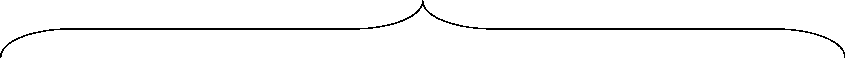 ГрупповоеНа уровне классаНа уровне школы                              Основные формы сопровожденияДиагностика Консультирование ЭкспертизаРазвивающая работа Профилактика Просвещение Коррекционная работаФинансово-экономическое обеспечение реализации основной образовательной программы среднего общего образованияФинансовое обеспечение реализации образовательной программы среднего общего образования опирается на исполнение расходных обязательств, обеспечивающих государственные гарантии прав на получение общедоступного и бесплатного среднего общего образования. Объем действующих расходных обязательств отражается в муниципальном задании МКОУ «НСОШ им. Х.Исмаилова».Муниципальное задание устанавливает показатели, характеризующие качество и (или) объем (содержание) муниципальной услуги, а также порядок ее оказания (выполнения).Финансовое обеспечение реализации образовательной программы среднего общего образования бюджетной образовательной организации осуществляется исходя из расходных обязательств на основе муниципального задания по оказанию муниципальных образовательных услуг.Обеспечение государственных гарантий реализации прав на получение общедоступного и бесплатного среднего общего образования в общеобразовательных организациях осуществляется в соответствии с нормативами, определяемыми органами государственной власти субъектов Российской Федерации.Норматив затрат на реализацию образовательной программы среднего общего образования – гарантированный минимально допустимый объем финансовых средств в год в расчете на одного обучающегося, необходимый для реализации образовательной программы среднего общего образования, включая:расходы на оплату труда работников, реализующих образовательную программу среднего общего образования;расходы на приобретение учебников и учебных пособий, средств обучения;прочие расходы (за исключением расходов на содержание зданий и оплату коммунальных услуг, осуществляемых из местных бюджетов).Нормативные затраты на оказание государственной или муниципальной услуги в сфере образования определяются по каждому виду и направленности образовательных программ, с учетом форм обучения, типа образовательной организации, сетевой формы реализации образовательных программ, образовательных технологий, специальных условий получения образования обучающимися с ОВЗ, обеспечения дополнительного профессионального образования педагогическим работникам, обеспечения безопасных условий обучения и воспитания, охраны здоровья обучающихся, а также с учетом иных предусмотренных законодательством особенностей организации и осуществления образовательной деятельности (для различных категорий обучающихся), за исключением образовательной деятельности, осуществляемой в соответствии с образовательными стандартами, в расчете на одного обучающегося, если иное не установлено законодательством.Органы местного самоуправления вправе осуществлять за счет средств местных бюджетов финансовое обеспечение предоставления среднего общего образования муниципальными общеобразовательными организациями в части расходов на оплату труда работников, реализующих образовательную программу среднего общего образования, расходов на приобретение учебников и учебных пособий, средств обучения, игр, игрушек сверх норматива финансового обеспечения, определенного субъектом Российской Федерации.В соответствии с расходными обязательствами органов местного самоуправления по организации предоставления общего образования в расходы местных бюджетов могут также включаться расходы, связанные с организацией подвоза обучающихся к образовательным организациям и развитием сетевого взаимодействия для реализации основной образовательной программы общего образования.Порядок определения и доведения до общеобразовательных организаций бюджетных ассигнований, рассчитанных с использованием нормативов бюджетного финансирования в расчете на одного обучающегося, должен обеспечить нормативно-правовое регулирование на региональном уровне следующих положений:сохранение уровня финансирования по статьям расходов, включенным в величину норматива затрат на реализацию образовательной программы среднего общего образования (заработная плата с начислениями, прочие текущие расходы на обеспечение материальных затрат, непосредственно связанных с учебной деятельностью общеобразовательных организаций);возможность использования нормативов не только на уровне межбюджетных отношений (бюджет субъекта Российской Федерации – местный бюджет), но и на уровне внутрибюджетных отношений (местный бюджет – общеобразовательная организация) и общеобразовательной организации.Образовательная организация самостоятельно принимает решение в части направления и расходования средств муниципального задания. И самостоятельно определяет долю средств, направляемых на оплату труда и иные нужды, необходимые для выполнения государственного задания.Формирование фонда оплаты труда МКОУ «НСОШ им. Х.Исмаилова» осуществляется в пределах объема средств образовательной организации на текущий финансовый год, установленного в соответствии с нормативами финансового обеспечения, определенными органами государственной власти Ростовской области, количеством обучающихся, соответствующими поправочными коэффициентами (при их наличии) и локальным нормативным актом МКОУ  «НСОШ  им.Х.Исмаилова», устанавливающим положение об оплате труда работников образовательной организации.МКОУ «НСОШ им. Х.Исмаилова» самостоятельно определяет:соотношение базовой и стимулирующей части фонда оплаты труда;соотношение фонда оплаты труда руководящего, педагогического, административно-хозяйственного, производственного, учебно-вспомогательного и иного персонала;соотношение общей и специальной частей внутри базовой части фонда оплаты труда;порядок распределения стимулирующей части фонда оплаты труда в соответствии с региональными и муниципальными нормативными правовыми актами.В распределении стимулирующей части фонда оплаты труда учитывается мнение коллегиальных органов управления МКОУ «НСОШ им. Х.Исмаилова», выборного органа первичной профсоюзной организации.Для обеспечения требований ФГОС на основе проведенного анализа материально-технических условий реализации образовательной программы среднего общего образования образовательная организация:1) проводит экономический расчет стоимости обеспечения требований ФГОС;2) устанавливает предмет закупок, количество и стоимость пополняемого оборудования, а также работ для обеспечения требований к условиям реализации образовательной программы основного общего и среднего общего образования;3) определяет величину затрат на обеспечение требований к условиям реализации образовательной программы основного общего и среднего общего образования;4) соотносит необходимые затраты с региональным (муниципальным) графиком внедрения ФГОС СОО и определяет распределение по годам освоения средств на обеспечение требований к условиям реализации образовательной программы среднего общего образования;5) разрабатывает финансовый механизм взаимодействия между образовательной организацией и организациями дополнительного образования детей, а также другими социальными партнерами, организующими внеурочную деятельность обучающихся, и отражает его в своих локальных нормативных актах. При этом учитывается, что взаимодействие может осуществляться:на основе договоров о сетевой форме реализации образовательных программ на проведение занятий в рамках кружков, секций, клубов и др. по различным направлениям внеурочной деятельности на базе образовательной организации (организации дополнительного образования, клуба, спортивного комплекса и др.);за счет выделения ставок педагогов дополнительного образования, которые обеспечивают реализацию для обучающихся образовательной организации широкого спектра программ внеурочной деятельности.Примерный календарный учебный график реализации образовательной программы, примерные условия образовательной деятельности, включая примерные расчеты нормативных затрат оказания государственных услуг по реализации образовательной программы в соответствии с Федеральным законом № 273-ФЗ «Об образовании в Российской Федерации» (ст. 2, п. 10).Материально-технические условия реализации образовательной программы среднего общего образованияМатериально-технические условия реализации основной образовательной программы среднего общего образования должны обеспечивать:1) возможность достижения обучающимися установленных Стандартом требований к результатам освоения образовательной программы среднего общего образования;2) соблюдение:санитарно-гигиенических норм образовательной деятельности (требования к водоснабжению, канализации, освещению, воздушно-тепловому режиму, размещению и архитектурным особенностям здания образовательной организации, его территории, отдельным помещениям, средствам обучения, учебному оборудованию;требований к санитарно-бытовым условиям (оборудование гардеробов, санузлов, мест личной гигиены);требований к социально-бытовым условиям (оборудование в учебных кабинетах и лабораториях, рабочих мест учителя и каждого обучающегося; учительской с рабочей зоной и местами для отдыха; комнат психологической разгрузки; административных кабинетов (помещений); помещений для питания обучающихся, хранения и приготовления пищи, а также, при необходимости, транспортное обеспечение обслуживания обучающихся);строительных норм и правил;требований пожарной и электробезопасности;требований охраны здоровья обучающихся и охраны труда работников образовательных организаций;требований к транспортному обслуживанию обучающихся;требований к организации безопасной эксплуатации улично-дорожной сети и технических средств организации дорожного движения в местах расположения общеобразовательных организаций;требований к организации безопасной эксплуатации спортивных сооружений, спортивного инвентаря и оборудования, используемого в общеобразовательных организациях;своевременных сроков и необходимых объемов текущего и капитального ремонта;3) архитектурную доступность (возможность для беспрепятственного доступа обучающихся с ограниченными возможностями здоровья и инвалидов к объектам инфраструктуры образовательной организации).Материально-техническая база МКОУ «НСОШ им. Х.Исмаилова» приведена в соответствии с задачами по обеспечению реализации образовательной программы образовательной организации и созданию соответствующей образовательной и социальной среды.Для этого МКОУ «НСОШ им. Х.Исмаилова» разрабатывает и закрепляет локальным актом перечни оснащения и оборудования школы.Критериальными источниками оценки учебно-материального обеспечения образовательной деятельности являются требования Стандарта, требования и условия Положения о лицензировании образовательной деятельности, утверждённого постановлением Правительства Российской Федерации от 16 марта 2011 г. № 174, а также соответствующие приказы и методические рекомендации, в том числе:постановление Федеральной службы по надзору в сфере защиты прав потребителей и благополучия человека от 29 декабря 2010 г. № 189, СанПиН 2.4.2.2821-10 «Санитарно-эпидемиологические требования к условиям и организации обучения в общеобразовательных учреждениях»;приказ Минобрнауки России от 4 октября 2010 г. № 986 «Об утверждении федеральных требований к образовательным учреждениям в части минимальной оснащённости учебного процесса и оборудования учебных помещений»;приказ Минобрнауки России от 23 июня 2010 г. № 697 «Об утверждении федеральных требований к образовательным учреждениям в части охраны здоровья обучающихся, воспитанников»;перечни рекомендуемой учебной литературы и цифровых образовательных ресурсов;Устав МКОУ «НСОШ им. Х.Исмаилова»;Программа развития МКОУ «НСОШ им. Х.Исмаилова» на 2019 - 2021 годы.В МКОУ «НСОШ им. Им.Х.Исмаилова» существуют следующие материально-технические условия для реализации образовательной программы среднего общего образования:Санитарно-гигиенические требования к водоснабжению, канализации, освещению, воздушно-тепловому режиму — соответствуют нормам СанПиН 2.4.2.2821-10.Санитарно-бытовые условия: имеется туалеты, спортзал.Обеспечение пожарной и электробезопасности — соответствуют нормам ФЗ от 21.12.1994 г. № 69-ФЗ «О пожарной безопасности». Имеется система оповещения людей при пожаре.Соблюдение требований охраны труда — соответствует Постановлению Минтруда №  80 от 17.12.2002 г. и № 29 от 13.01.2003 г.Соблюдение сроков и необходимых объёмов ремонта — текущий ремонт здания проводится ежегодно по мере выделения денежных средств.Соответствие требованиям к участку общеобразовательной организации — территория МКОУ «НСОШ им. Х.Исмаилова» ограждена забором и озеленена, имеет следующие зоны: зона отдыха, физкультурно-спортивная.Соответствие требованиям к зданию образовательного учреждения – полное соответствие «Правила содержания и ремонта фасадов зданий и сооружений в РФ»: архитектура здания – типовой проект.Возможность для беспрепятственного доступа обучающихся с ограниченными возможностями здоровья и инвалидов к объектам инфраструктуры ОО – имеется.Соответствие требованиям к помещению для питания — обеденный зал, 40 посадочных местОрганизовано горячее питание обучающихся в соответствии с СанПиН. Охват горячим питанием учащихся начальных классов-100%.помещением для питания обучающихся, а также для хранения и приготовления пищи, обеспечивающими возможность организации качественного горячего питания, в том числе горячих завтраков и обедов;Соответствие требованиям к расходным материалам – достаточное количество бумаги, инструментов письма. Имеются цифровые носители – Да..пришкольным участком (территорией) со спортивной зоной.Образовательная деятельность в «НСОШ им. Х.Исмаилова» оснащена примерными программами по всем дисциплинам учебного плана, методической, научно-популярной, справочно-библиографической, художественной литературой, а также периодическими изданиями.Соответствующая учебная и предметно-деятельностная среда, призванная обусловить достижение планируемых результатов освоения основных образовательных программ, способствует:переходу от репродуктивных форм учебной деятельности к самостоятельным, поисково-исследовательским видам работ, переносу акцента на аналитический компонент учебной деятельности;формированию умений работы с различными видами информации и ее источниками;формированию коммуникативной культуры обучающихся.«НСОШ им. Х.Исмаилова» определяются необходимые меры и сроки по приведению информационно-методических условий реализации основной образовательной программы среднего общего образования в соответствии с требованиями Стандарта.Изменения в условиях в соответствии с приоритетами образовательной программы среднего общего образованияВ соответствии с приоритетами образовательной программы среднего общего образования произойдут существенные изменения в условиях реализации программы:- повышение уровня доступности качественного современного образования;- оптимизация образовательной деятельности;- усиление мотивации обучающихся;- снятие перегрузок обучающихся;- повышение компетентности обучающихся и педагогов в области информационных, компьютерных и цифровых технологий;- наличие свободного доступа всех участников образовательных отношений к разнообразным информационным ресурсам и оборудованию;- расширение возможности получения образования детьми с ограниченными возможностями;- будут созданы: учебная цифровая зона, информационная цифровая зона, цифровая административная зона, цифровая зона дополнительного образования, цифровая зона социальной службы.- повышение уровня образовательной информации, ее качества, прозрачности и доступности для всех заинтересованных лиц;- развитие сетевого взаимодействия;- удовлетворенность родителей результатами образования;- повышение конкурентоспособности образовательной организации.Механизмы достижения целевых ориентиров в системе условий реализации образовательной программы среднего общего образованияОпределяя в качестве главных составляющих нового качества общего образования уровень профессионального мастерства учительских кадров, а также улучшение условий образовательной деятельности и повышение содержательности реализуемой образовательной программы основного общего и среднего общего образования, механизмы достижения целевых ориентиров направлены на решение следующих задач:- развитие учительского потенциала через обеспечение соответствующего современным требованиям качества повышения квалификации учителей, привлечение молодых педагогов в школу;- совершенствование системы стимулирования работников образовательной организации и оценки качества их труда;- совершенствование школьной инфраструктуры с целью создания комфортных и безопасных условий образовательной деятельности в соответствии с требованиями СанПиН;- оснащение школы современным оборудованием, обеспечение школьной библиотеки учебниками (в том числе электронными) и художественной литературой для реализации ФГОС;- развитие информационной образовательной среды;- повышение энергоэффективности при эксплуатации здания;- развитие системы оценки качества образования;- создание условий для достижения выпускниками средней школы высокого уровня готовности к обучению в ВУЗах, ССУЗах и их личностного развития через обновление программ воспитания и дополнительного образования;- повышение информационной открытости образования, ведение электронных журналов и дневников.Контроль за состоянием системы условий реализации образовательной программы среднего общего образованияКонтроль за состоянием системы условий реализации образовательной программы среднего общего образования будет осуществляться на основе внутришкольного контроля и системы образовательного мониторинга, сложившегося в «НСОШ им. Х.Исмаилова».В содержательном плане образовательный мониторинг отражает следующие стороны функционирования «НСОШ им. Х.Исмаилова»:- контингент обучающихся, его демографические и медицинские характеристики, движение: поступление в «НСОШ им. Х.Исмаилова», перевод, окончание;- учебно-воспитательный процесс: образовательные программы, проведение занятий, успеваемость, научно-методическая работа, дополнительные образовательные услуги;- фонды, обеспечение функций «НСОШ им. Х.Исмаилова»: обеспеченность учебниками, дополнительной литературой и пособиями, средствами обучения;- состояние персонала «НСОШ им. Х.Исмаилова»: тарификация преподавательского состава, обеспеченность вспомогательным персоналом;Мониторинг образовательной деятельности в «НСОШ им. Х.Исмаилова» включает следующие направления:- мониторинг состояния и качества функционирования образовательной системы;- мониторинг учебных достижений обучающихся;- мониторинг физического развития и состояния здоровья обучающихся;- мониторинг воспитательной системы;- мониторинг педагогических кадров;- мониторинг ресурсного обеспечения образовательного процесса;- мониторинг изменений в образовательном процессе.Мониторинг состояния и качества функционирования образовательной системы «НСОШ им. Х.Исмаилова» включает следующее:- анализ работы (годовой план);- выполнение учебных программ, учебного плана;- организация внутришкольного контроля по результатам промежуточной аттестации;- организация ВШК по результатам итоговой аттестации: ОГЭ, ЕГЭ;- организация питания;- система научно-методической работы;- система работы психологической, медицинской служб;- система работы школьной библиотеки;- система воспитательной работы;- система работы по обеспечению жизнедеятельности школы (безопасность, сохранение и поддержание здоровья);- социологические исследования на удовлетворенность родителей и обучающихся условиями организации образовательного процесса в «НСОШ им. Х.Исмаилова»;- информационный банк данных о педагогических кадрах;- занятость обучающихся в системе дополнительного образования (по классу, по параллели, по школе);- организация внеучебной деятельности обучающихся;- формы получения образования, в т.ч. обучение по индивидуальным учебным программ и планам;- количество обращений родителей и обучающихся по вопросам функционирования «НСОШ им. Х.Исмаилова».Мониторинг учебных достижений обучающихся в «НСОШ им. Х.Исмаилова»:- внутришкольное инспектирование (график ВШК);- диагностика уровня обученности;- результаты промежуточной аттестации (по четвертям, по полугодиям, за год);- качество знаний по предметам (по четвертям, по полугодиям, за год);- работа с неуспевающими обучающимися;- работа с учащимися, переведенными условно;- потенциальные возможности обучающихся (общий уровень интеллекта, дифференцированный по компонентам);- уровень профессионального самоопределения личности (сформированность профессиональных интересов и склонностей);- уровень социально-психологической адаптации личности;- достижения обучающихся в различных сферах деятельности (портфель достижений учащегося).Мониторинг физического развития и состояния здоровья обучающихся «НСОШ им. Х.Исмаилова»:- распределение обучающихся по группам здоровья;- количество дней, пропущенных по болезни;- занятость обучающихся в спортивных секциях;- организация мероприятий, направленных на совершенствование физического развития и поддержания здоровья обучающихся.Мониторинг воспитательной системы в «НСОШ им. Х.Исмаилова»:- реализация программы духовно- нравственного воспитания;- реализация программы экологической культуры, здорового и безопасного образа жизни;- уровень воспитательных систем по классам;- занятость в системе дополнительного образования;- участие в спортивных соревнованиях;- участие в общешкольных мероприятиях;- участие в районных мероприятиях;- участие в социально значимых проектах;- выполнение обучающимися Устава «НСОШ им. Х.Исмаилова»;- организация и участие в работе детских объединений;- развитие ученического самоуправления;- работа с обучающимися, находящимися в трудной жизненной ситуации;- уровень воспитанности обучающихся.Мониторинг педагогических кадров в «НСОШ им. Х.Исмаилова»:- повышение квалификации педагогических кадров (по предметам, по учителям);- участие в реализации Программы развития «НСОШ им. Х.Исмаилова» (по разделам программы, по учителям);- работа над индивидуальной методической темой (результативность);- использование образовательных технологий, в т.ч. инновационных;- участие в семинарах различного уровня;- участие в конкурсах профессионального мастерства;- аттестация педагогических кадров.Мониторинг ресурсного обеспечения образовательного процесса в «НСОШ им. Х.Исмаилова»:кадровое обеспечение:- потребность в кадрах;- текучесть кадров.учебно-методическое обеспечение:- комплектование библиотечного фонда;- анализ типовых и авторских учебных программ;- укомплектованность учебных кабинетов дидактическими материалами;- материально-техническое обеспечение;- оснащение учебной мебелью;- оснащение лабораторным оборудованием;- оснащение демонстрационным оборудованием;- оснащение компьютерной техникой;- оснащение интерактивными средствами обучения;- оснащение наглядными пособиями;- оснащение аудио и видеотехникой;- оснащение оргтехникой.Мониторинг изменений в образовательном процессе в «НСОШ им. Х.Исмаилова»- модель ОО;- образ выпускника;- характеристика учебных планов;- характеристика учебных программ;- использование образовательных программ;- обеспеченность учебной литературой;- дополнительные образовательные услуги;- система взаимодействия «НСОШ им. Х.Исмаилова» с различными образовательными, культурными учреждениями;- система взаимодействия с вузами, высшими научными школами;- традиции и праздники в «НСОШ им. Х.Исмаилова»;- результаты успеваемости;- результаты итоговой аттестации, включая результаты ЕГЭ, ОГЭ;- показатели поступления в вузы;- количество медалистов;- результаты участия обучающихся в предметных олимпиадах, творческих конкурсах, спартакиад различного уровня;- уровень квалификации педагогов;- участие педагогов в инновационной деятельности;- анализ предметных предпочтений обучающихся;- рейтинг предметной заинтересованности обучающихся.Контроль за состоянием системы условий осуществляется через систему электронного мониторинга в соответствии с формой и порядком, утвержденными Министерством образования и науки Российской Федерации.Информационное сопровождение мероприятий комплекса мер предусматривает освещение хода его реализации в СМИ, особое внимание будет уделено информационному сопровождению реализации образовательной программы среднего общего образования непосредственно в «НСОШ им. Х.Исмаилова».Результатом реализации образовательной программы среднего общего образования должно стать повышение качества предоставления общего образования, которое будет достигнуто путём создания современных условий образовательного процесса и роста эффективности учительского труда. Ключевым индикатором будет являться удовлетворенность качеством образования педагогических работников, родителей, обучающихся, определяемая по результатам социологических опросов.Прогнозируемые риски:- дисбаланс спроса и предложения на рынке оборудования для образовательных организаций при строгом соблюдении требований к его качеству;- отсутствие достаточных навыков у части учителей МКОУ «НСОШ им. Х.Исамлова» в использовании нового оборудования в образовательном процессе;- низкая пропускная способность Интернета и ограниченные технические возможности её увеличения (как сдерживающий фактор развития дистанционных образовательных технологий).1 Курсивом в тексте выделен материал, который подлежит изучению, но не включается в Требования к уровню подготовки выпускников.2 Курсивом в тексте выделен материал, который подлежит изучению, но не включается в Требования к уровню подготовки выпускников.3 Курсивом в тексте выделен материал, который подлежит изучению, но не включается в Требования к уровню подготовки выпускников.4 Курсивом в тексте выделен материал, который подлежит изучению, но не включается в Требования к уровню подготовки выпускников.5 Курсивом в тексте выделен материал, который подлежит изучению, но не включается в Требования к уровню подготовки выпускников.6 Помимо указанных в данном разделе знаний, в требования к уровню подготовки включаются также знания, необходимые для освоения перечисленных ниже умений.7 Требования, выделенные курсивом, не применяются при контроле уровня подготовки выпускников профильных классов гуманитарной направленности.8 Курсивом в тексте выделен материал, который подлежит изучению, но не включается в Требования к уровню подготовки выпускников.9 Курсивом в тексте выделен материал, который подлежит изучению, но не включается в Требования к уровню подготовки выпускников.10 Курсивом в тексте выделен материал, который подлежит изучению, но не включается в Требования к уровню подготовки выпускников.11 Курсивом в тексте выделен материал, который подлежит изучению, но не включается в Требования к уровню подготовки выпускников.12 Курсивом в тексте выделен материал, который подлежит изучению, но не включается в Требования к уровню подготовки выпускников.13 Курсивом в тексте выделен материал, который подлежит изучению, но не включается в Требования к уровню подготовки выпускников.Учебные предметы      Класс/Кол-во часов в неделю/кол-во часов в  годКласс/Кол-во часов в неделю/кол-во часов в  годКласс/Кол-во часов в неделю/кол-во часов в  годКласс/Кол-во часов в неделю/кол-во часов в  годФедеральный компонентФедеральный компонентФедеральный компонентФедеральный компонентФедеральный компонент10 10 11 Итого Инвариантная часть24/81624/81624/81648/1632Русский язык1/341/342/683/102Литература3/1023/1023/1026/204Алгебра и начала анализа2/682/682/684/136Геометрия 2/ 682/ 682/ 684/136Иностранный язык (английский)3/1023/1023/1026/204История2/682/682/684/136Обществознание (включая экономику и право)2/682/682/684/136Физика 2/682/682/684/136Химия 1/341/342/683/102Астрономия 1/341/3401/34Биология1/341/341/342/68Физическая культура3/1023/1023/1026/204Основы безопасности жизнедеятельности1/341/341/342/68Вариативная часть 4/1364/1364/1368/272География 1/341/341/342/68Искусство (МХК)1/341/341/342/68Информатика и информационно- коммуникационные технологии1/341/341/342/68Технология 1/341/341/342/68итого28/95228/95228/95256/1904Региональный компонентРегиональный компонентРегиональный компонентРегиональный компонентРегиональный компонентРодной язык1/341/341/342/68Дагестанская литература1/341/341/342/68итого2/682/682/684/136Компонент образовательного учрежденияКомпонент образовательного учрежденияКомпонент образовательного учрежденияКомпонент образовательного учрежденияКомпонент образовательного учрежденияРусский язык2/682/682/68География Математика      (алгебра и начала анализа) 1/341/342/68Биология 1/341/34обществознаниеИстория Дагестана1/341/341/34КТНД1/341/341/34 Итого :66Максимально допустимая предельная нагрузка:37/125837/125837/125874/2516№Ф.И.О учителейдолжностьпреподаваемыйпредметквалификациястаж1Магомедова К.Эучительрусский язык и литература и МХКпервая392Адильсаидова У.Юучительматематикавысшая373Янабаева А.А   учительан.языкб/категории94Утакаева Ю.И   учительобществознаниеб/категории25Магомедова А.И.учительистория,географияб/категории166Даудова Л.Г.   учительфизикавысшая317Муталимова Э.И   учительхимияб/категории28Баяджиева З.А учительбиологиявысшая139Магомедов К.И  учительфизкультура и ОБЖпервая1410Алибекова Б.С   учительтехнологияб/категории3111Магомедова З.А   учительродной язык и литературапервая2512Шахмурадова Г.С учительистория Дагестана и КТНДвысшая45